Приложениек письму администрациимуниципального образования   Абинский  районот 04.02.2022 г.  № 665 /01-21.2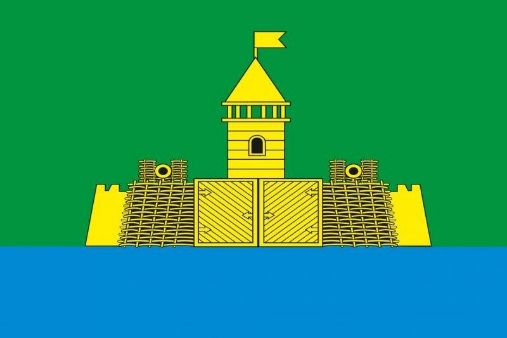 ОТЧЕТ«Состояние и развитие конкуренции на товарных рынках Абинского района в 2021 году»РАССМОТРЕН и УТВЕРЖДЕНна заседании рабочей  группы по  содействию развитию конкуренции на территории МО Абинский  район(Протокол №1 от 3 февраля 2022 г.) Раздел 1. Результаты ежегодного мониторинга состояния и развития конкуренции на товарных рынках муниципального образованияВ соответствии с постановлением администрации муниципального образования Абинский район от 30 декабря 2019 года №1321 утвержден перечень товарных рынков для содействия развитию конкуренции на территории муниципального образования Абинский район.В соответствии с распоряжением Правительства Российской Федерации от 17 апреля 2019 г. № 768-р «Об утверждении стандарта развития конкуренции в субъектах Российской Федерации», распоряжением главы  администрации (губернатора) Краснодарского края от 30 декабря 2020 г. № 346-р «О внесении изменений в некоторые  правовые  акты главы  администрации (губернатора) Краснодарского края, в целях  реализации мероприятий по внедрению стандарта развития  конкуренции в Краснодарском  крае», согласно  статьи 66 Устава муниципального образования Абинский район, с учетом муниципальной специфики,    администрацией муниципального образования Абинский район  принято постановление  от 22 декабря 2021 года №1649 «О внесении изменений в постановление администрации муниципального  образования Абинский  район от 30 декабря 2019 года  № 1321 «Об утверждении перечня товарных рынков и  плана мероприятий («дорожной карты») для содействия развитию конкуренции в муниципальном образовании Абинский район», где  утвержден  перечень  товарных  рынков https://abinskiy.ru/wp-content/uploads/2022/01/1649.pdfВ перечень  товарных рынков  вошли:Анализ текущей ситуации на всех определенных товарных рынках муниципального образования Абинский районВ рамках мониторинга состояния и развития конкурентной среды проведен опрос предпринимательского сообщества и жителей Абинского района по вопросам оценки условий ведения бизнеса, административных барьеров, затрудняющих предпринимательскую деятельность, эффективности мер поддержки предпринимательства и удовлетворенности уровнем развития конкурентной среды на товарных рынках.Рынок выполнения работ по благоустройству городской среды	Удовлетворенность 73,3% потребителей  качеством предоставления данных    услуг  по  Абинскому  району оценивается «удовлетворительно» и «скорее удовлетворительно»; 75% предпринимателей удовлетворены действиями  органов  власти.	Согласно Федеральному закону от 6 октября 2003 г. №131-ФЗ «Об общих принципах организации органов местного самоуправления» решение вопросов организации благоустройства территорий населенных пунктов относится к полномочиям органов местного самоуправления.Рынок выполнения работ по благоустройству городской среды в муниципальном образовании Абинский район в 2021 году состоял из 60 предприятий различной формы собственности и индивидуальных предпринимателей, из которых 52  предприятия частной формы собственности и индивидуальные предприниматели, 7 муниципальных предприятий и   1 государственное учреждение.Благоустройство городской среды включает в себя уборку муниципальных территорий, ремонт тротуаров, озеленение, создание пешеходной инфраструктуры, благоустройство пустырей и заброшенных зон, за исключением благоустройства автомобильных дорог.	Основные цели благоустройства городской среды:	- создание качественной и комфортной городской среды;	- повышение уровня благоустройства озелененных территорий;	- благоустройство улиц и общественных пространств;	- повышение заинтересованности инвесторов.	В рамках государственной программы Краснодарского края «Формирование современной городской среды», утвержденной постановлением главы администрации (губернатора) Краснодарского края от 31 августа 2017 г. № 655, осуществляются мероприятия по благоустройству территорий населенных пунктов с использованием средств субсидий из федерального и краевого бюджетов на поддержку муниципальных программ по формированию современной городской среды. 	Определение поставщиков услуг, подрядных организаций для выполнения работ осуществляется муниципальными образованиями в соответствии с Федеральным законом от 5 апреля 2013 г. № 44-ФЗ «О контрактной системе в сфере закупок товаров, работ и услуг для обеспечения государственных и муниципальных нужд». В 2017 году впервые в истории России стартовал проект «ЖКХ и городская среда», в рамках которого запланирована реализация приоритетного проекта «Формирование комфортной городской среды».Городские и сельские поселения Абинского района ежегодно принимают участие в данном проекте. Денежные средства, выделяемые в рамках приоритетного проекта «Формирование комфортной городской среды», осваиваются своевременно и в полном объеме.Так, в 2021 году Федоровское сельское поселение принимало участие в государственной программе Краснодарского края «Формирование современной городской среды».В Федоровском сельском поселении благоустроена территория клуба, расположенного по адресу: Краснодарский край, Абинский р-н,                                      х. Екатериновский, ул. Суворова, 7-А. Выполнены следующие виды работ:устройство центральной площадки из тротуарной плитки, с возможностью заезда транспорта и спецтехники;устройство детской площадки с декоративным ограждением с трех сторон;устройство спортивной площадки, оборудованной уличными тренажерами, воркаут;покрытие тротуара, подхода к существующим зданиям, дорожек, площадок для отдыха из тротуарной плитки;ремонт асфальтобетонного покрытия;укладка резинового покрытия на детской и спортивной площадках;установка уличных светильниковпосадка зеленых насаждений;установка малых архитектурных форм (лавочки, урны).В рамках благоустройства указанной общественной территории за счет средств бюджета Федоровского сельского поселения Абинского района дополнительно проведены 2 мероприятия: «Оборудование системы видеонаблюдения» и «Установка 1 скамейки».Благоустройство является важнейшей сферой деятельности муниципального хозяйства. Именно в этой сфере создаются те условия для населения, которые обеспечивают высокий уровень жизни. Тем самым, создаются условия для здоровой комфортной, удобной жизни как для отдельного человека по месту проживания, так и для всех жителей города, района. При выполнении комплекса мероприятий они способны значительно улучшить экологическое состояние и внешний облик городских и сельских поселений, создать более комфортные микроклиматические, санитарно-гигиенические и эстетические условия на улицах, общественных местах (скверах, улицах, на площадях и т.д.).Благоустройство жилых территорий является комплексной, многоаспектной задачей. Понятие «благоустройство» включает комплекс мероприятий по инженерному благоустройству (инженерной подготовке и инженерному оборудованию, искусственному освещению), по внешнему благоустройству (озеленению, организации движения транспорта и пешеходов, оснащению территории малыми архитектурными формами и элементами благоустройства).Внешнее благоустройство – одна из основных проблем, которую приходится решать эксплуатирующей организации на территориях жилой застройки. Комплекс мероприятий, обеспечивающий внешнее благоустройство территории, включает в себя: содержание и ремонт системы озеленения территории, транспортных, и пешеходных коммуникаций, малых архитектурных форм, планировочных и объемных элементов благоустройства, игрового и спортивного оборудования, садово-парковой мебели.Низкий уровень привлекательности территории является фактором, сдерживающим социально-экономический потенциал развития территории, неудовлетворенности населения в комфорте городской среды.На рынке выполнения работ по благоустройству городской среды в муниципальном образовании Абинский район в 2021 году работы выполнило общество с ограниченной ответственностью «Градъстрой».1.1.2. Рынок выполнения работ  по  содержанию и текущему ремонтуобщего имущества собственников помещений в  многоквартирном доме	Качество предоставления данных    услуг  по  Абинскому  району 71% потребителей  оценивают как  «удовлетворительно» и «скорее удовлетворительно»; 71,4 % предпринимателей удовлетворены действиями  органов  власти.Количество многоквартирных домов (далее – МКД) на территории Абинского района  - 408, находящихся в управлении управляющей организации 40, количество МКД, находящихся в управлении ТСЖ, ЖСК и иных кооперативов - 26, количество МКД, находящихся в непосредственном управлении - 339, количество МКД, в отношении которых способ управления не выбран собственниками и не определен органами местного самоуправления на открытом конкурсе, составляет 3 МКД. 	Органами местного самоуправления проводятся конкурсы в порядке, предусмотренном постановлением Правительства Российской Федерации от              6 февраля 2006 г. № 75 «О порядке проведения органом местного самоуправления открытого конкурса по отбору управляющей организации для управления многоквартирным домом».	Деятельность организаций, управляющих МКД, должна быть направлена на обеспечение безопасных, комфортных условий проживания граждан. На территории Абинского района на основанных лицензий действует 2 управляющих компаний занимается управлением МКД (ООО «Управляющая компания Абинского района» переименована в 2019 году; ранее  - ООО «Южная жилищная компания», ООО «УК Сервис-сити»). Доля организаций частной формы собственности в сфере выполнения работ по содержанию и текущему ремонту общего имущества собственников помещений в многоквартирном доме в настоящее время составляет 100%. 	Государственная жилищная инспекция Краснодарского края (далее – Инспекция) является органом исполнительной власти Краснодарского края, уполномоченным осуществлять региональный государственный жилищный надзор, лицензирование деятельности по управлению МКД и лицензионный контроль на территории Краснодарского края.	Муниципальный жилищный контроль осуществляется управлением муниципальной собственности муниципального образования Абинский район, органами местного самоуправления администраций муниципальных образований городских и сельских поселений Абинского района в порядке, установленном муниципальными правовыми актами либо законом субъекта Российской Федерации и принятыми в соответствии с ним муниципальными правовыми актами.	При организации и осуществлении муниципального жилищного контроля органы муниципального жилищного контроля взаимодействуют с уполномоченными органами исполнительной власти субъектов Российской Федерации, осуществляющими региональный государственный жилищный надзор, в порядке, установленном законом субъекта Российской Федерации.               Совещания (собрания) по обучению граждан, инициативных групп, советов многоквартирных домов по  вопросам    жилищного    законодательства     проведены в 2021 году в двух поселениях Абинского района в том числе:3 - в  Абинском городском поселении, 3 - в Ахтырском городском поселении.	                  1.1.3. Рынок поставки  сжиженного газа  в баллонах	Качество предоставления данных    услуг  по  Абинскому  району 72,5% потребителей  оценивают как  «удовлетворительно» и «скорее удовлетворительно»; 83,3% предпринимателей удовлетворены действиями  органов  власти.На территории Абинского района до августа 2021 года поставку сжиженного газа в баллонах осуществляла 1 уполномоченная организация, частной формы собственности ООО «Анапагаз».На сегодняшний день департаментом государственного регулирования тарифов Краснодарского края утверждается тариф на сжиженный газ, реализуемый населению для НАО «Кубаньгазификация», которое планирует быть поставщиком сжиженного газа в баллонах на территории Абинского района Краснодарского края.В настоящее время в Абинском районе газифицированы сетевым природным газом 20 из 35 населенных пунктов. В настоящее время не газифицированы сетевым природным газом ст. Шапсугская,   ст. Эриванская, пос. Новый, пос. Новосадовый, пос. Сосновая Роща, х. Аушед, х. Бережной,              х. Воробьев, х. Косовичи, х. Коробкин, х. Кравченко, х. Первомайский,                      х. Садовый, х. Хабль, х. Эрастов.Частично газифицирован сетевым природным газом                                             х. Краснооктябрьский.С учетом домовладений, расположенных на территории Абинского района, собственниками которых поданы заявки на догазификацию в 2021 году уровень газификации населения Абинского района сетевым природным газом составляет 87%.Важно чтобы продавцы и покупатели газа уделяли внимание состоянию своих баллонов, сдавая на утилизацию старые и непригодные к использованию модели, а вместо них покупая новые и современные изделия. А при работе с поставщиками  потребителям  рекомендуется внимательно следить за тем, чтобы получаемые ими сосуды соответствовали техническим нормам и требованиям законодательства.1.1.4. Рынок оказания услуг по перевозке пассажировавтомобильным транспортом по муниципальным маршрутам регулярных перевозокКачество предоставления данных    услуг  по  Абинскому  району 73,1% потребителей  оценивают как  «удовлетворительно» и «скорее удовлетворительно»; 75% предпринимателей удовлетворены действиями  органов  власти.В современных условиях общественный транспорт является одной из важнейших составных частей хозяйственной отрасли района и оказывает значительное влияние на социально-экономическое развитие муниципального образования. Развитие населенных пунктов и транспорта взаимосвязаны. Качественное обслуживание населения, в свою очередь, улучшает условия проживания. В транспортной системе муниципального образования Абинский район большая роль принадлежит пассажирскому автомобильному транспорту, который с 2017 года представлен деятельностью 5 предприятий пассажирского автомобильного транспорта (в том числе 4 субъектами малого бизнеса), осуществляющих перевозку пассажиров по маршрутам регулярных перевозок.Существующая маршрутная сеть муниципального образования Абинский район включает в себя: 8 муниципальных пригородных, 4 муниципальных междугородных и 8 городских маршрутов регулярного сообщения.Данные маршруты охватывают основную часть населения района, однако из-за удаленности и отсутствия дороги имеется 1 населенный пункт с общей численностью населения на 1 декабря 2021 г. 5 человек, не имеющий регулярного автобусного сообщения с административным центром муниципального района. Необходимо построить 23 км автодороги и 3 автомобильных моста через реки через реки Папай и Хабль. В 2021-2023 годах строительство автодороги и мостов не запланировано. Обращения жителей хутора в администрацию муниципального образования Абинский район о транспортном сообщении с г. Абинском в 2019-2021 годах не поступали.Действующее расписание движения на муниципальных маршрутах составлено с учетом сложившегося пассажиропотока и пожеланий граждан.Доля негосударственных перевозчиков на регулярных муниципальных автобусных маршрутах составляет 80 процентов.Общее списочное количество подвижного состава в предприятиях пассажирского транспорта и у индивидуальных предпринимателей составляет  38 единиц автобусов. Ежедневно на муниципальных маршрутах регулярного сообщения работают 33 автобуса общей пассажировместимостью 612 мест. Подвижной состав, в основном, представлен автобусами малой и средней вместимости - ПАЗ, Газель и Хундай.Средний возраст автобусов МУП «ДорТранс» - 7 лет, индивидуальных предпринимателей Бочина А.А. и Петрова С.А. - 6 лет, ООО «Транзит - Сервис» - 8 лет, ООО «Абинскпассажиравтотранс» - 4 года.27 автобусов, принадлежащих ООО «Абинскпассажиравтотранс», МУП «ДорТранс», индивидуальным предпринимателям Бочин А.А. и Петров С.А.,              с октября 2020 г. оснащены автоматизированной системой учета и оплаты проезда.По состоянию на текущую дату не оснащены 3 автобуса ООО «Транзит-Сервис» и 3 автобуса МУП «ДорТранс».Объем оказанных услуг по пассажирским перевозкам за 2018 год - 69 500 тыс. рублей, за 2019 год - 71 600 тыс. рублей, за 2020 год - 62 000 тыс. рублей, за 2021 год - 77 018 тыс. рублей.Перевезено пассажиров за 2018 год - 1446 тыс. чел., за 2019 год - 1255,9 тыс. чел., за 2020 год - 952,6 тыс. чел., за 2021 год - 992,7 тыс. чел.На официальном сайте органов местного самоуправления муниципального образования Абинский район размещен реестр муниципальных маршрутов регулярных перевозок в границах муниципального образования Абинский район (раздел «Транспорт», вкладка «Реестр муниципальных маршрутов регулярного сообщения»).https://abinskiy.ru/mestnoe-samoupravlenie/administraciya-rajona/struktura-administracii/upravlenie-stroitelstva-zhkh-transporta-i-svyazi/transport/reestr-municipalnyh-marshrutov-regulyarnogo-soobshheniya/. В связи с отсутствием изменений муниципальных маршрутов, актуализация в 2021 году не проводилась.На территории Абинского городского поселения пассажирские перевозки осуществляют по маршрутам регулярного сообщения МУП «ДорТранс»: маршрут № 1 «Железнодорожный вокзал» - «Кирпичный завод» - 5 графиков, с 6:00 до 21:00 часов, маршрут № 2 «ДОК» - «Кладбище № 3» - 5 графиков, с 6:40 до 21:00 часов, маршрут № 12 «Железнодорожный вокзал» -                                 «ул. Исполкомовская» - 1 график, с 7:00 до 19:00 часов, маршрут № 12-А «Железнодорожный вокзал» - «остановка Дачи» - 1 график, с 7:00 до 19:00 часов, маршрут № 102 «г. Абинск - ст. Шапсугская» (ежедневно 4 рейса в день), индивидуальный предприниматель Петров Сергей Анатольевич - маршрут                № 11 «Железнодорожный вокзал» - «ул. Подгорная» - 1 график, с 7:00 до 20:00 часов. Администрацией Абинского городского поселения с 2 сентября 2021 г. принято решение внести в схему движения маршрута № 2 «ДОК - Кладбище             № 3», включив в маршрут движения улицы Восточного микрорайона (новый микрорайон). Организатором транспортного обслуживания населения по маршрутам регулярного сообщения, пролегающим в границах Ахтырского городского поселения, является администрация Ахтырского городского поселения.На территории Ахтырского городского поселения пассажирские перевозки осуществляет индивидуальный предприниматель Бочин Александр Алексеевич по маршруту регулярного сообщения № 9 «Больница - Станция «Линейная» - 2 графика, с 6:55 до 19:00 часов. Организатором транспортного обслуживания населения по маршрутам регулярного сообщения, пролегающим в границах сельских поселений и между населенными пунктами Абинского района, является администрация муниципального образования Абинский район.На территории Абинского района муниципальные пригородные маршруты регулярных перевозок осуществляют МУП «ДорТранс»: маршрут  № 101 «г. Абинск - с. Варнавинское» - 5 рейсов в день, маршрут № 103                        «г. Абинск - ст. Эриванская» - 4 рейса в день, ООО «Абинскпассажиравтотранс»: маршрут № 105 «г. Абинск - ст. Холмская» -                   8 графиков, с 7:00 до 18:35 часов, маршрут № 113 «г. Абинск - пос. Новый»              3 рейса в день, ООО «Транзит - Сервис»: маршрут № 109 «Железнодорожная станция Ахтырская - ул. Подгорная ст. Холмская» - 1 график, с 7:00 до 17:30 часов. Муниципальные междугородные маршруты регулярных перевозок осуществляет ООО «Абинскпассажиравтотранс»: маршрут № 106 «г. Абинск - х. Ленинский» - 3 рейса в день, выходной - суббота, воскресенье, маршрут             № 107 «г. Абинск - ст. Федоровская - х. Васильевский» - 3 рейса в день, маршрут № 108 «г. Абинск - ст. Мингрельская» - 2 рейса в день, маршрут                       № 111 «х. Кравченко - х. Первомайский - г. Абинск» - 2 рейса в день.Муниципальные городские маршруты регулярных перевозок в                           ст. Холмской осуществляет ООО «Транзит - Сервис»: маршрут № 3 «Западная - Чичерина» - 1 график, с 7:30 до 17:00 часов, маршрут № 4 «Лесная - Чапаева» - 1 график, с 8:00 до 17:00 часов.	Ежеквартально осуществлялся мониторинг пассажиропотока.Качество предоставления данных услуг по Абинскому району 87,0 потребителей оценивают, как «удовлетворительно» и «скорее удовлетворительно»; 60,0% предпринимателей, оказывающих услуги на данном рынке, удовлетворены действиями органов власти.	Рынок перевозок пассажиров наземным транспортом динамично развивается. Вместе с тем имеются актуальные проблемы, а именно:- высокий удельный вес автобусов с длительным сроком эксплуатации на городских и пригородных маршрутах регулярных перевозок.Основными факторами, влияющими на развитие конкуренции на рассматриваемом рынке, являются:- отсутствие эффективной системы оценки затрат транспортных предприятий;- барьеры, связанные со значительными финансовыми вложениями, при вхождении на рынок.	Развитие конкуренции в сфере транспорта позволит повысить качество предоставления услуг по перевозке пассажиров, организовать перевозку экологически чистыми, комфортабельными автобусами, а также способствовать устранению вышеуказанных проблем.1.1.5. Рынок теплоснабжения	Качество предоставления данных услуг по Абинскому району 73,3% потребителей оценивают как «удовлетворительно» и «скорее удовлетворительно»; 100% предпринимателей, оказывающих услуги на данном рынке, удовлетворены действиями органов власти.На рынке теплоснабжения (производство тепловой энергии) функционируют 70 котельных и 41,247 км тепловых сетей, как входящих в системы централизованного теплоснабжения, так и ведомственных. Из 70 котельных 55 (78,3 %) работают на природном газе, 6 (8,7 %) - на твердом топливе, 4 (5,8%) - на жидком топливе, 5 (7,2%) - на электричестве.	На территории муниципального образования Абинский район услуги по централизованному теплоснабжению потребителей (реализацию тепловой энергии) осуществляют:	2 специализированных теплоснабжающих предприятия (филиал АО «АТЭК» «Абинские тепловые сети», МУП «Универсал»);	2 государственных учреждения здравоохранения министерства здравоохранения Краснодарского края (ГБУЗ «Специализированная психиатрическая больница № 2, ГКУЗ «Лепрозорий»);	1 транспортное предприятие (ООО «РН-Транспорт»).Износ котельных – 50,6 %, износ тепловых сетей – 70 %.	В муниципальном образовании Абинский район по 2 организациям частной формы собственности: филиалу АО «АТЭК» «Абинские тепловые сети» и МУП «Универсал» объем полезного отпуска тепловой энергии потребителям Абинском районе за 2021 год составил 24760,5 Гкал. Общий объем полезного отпуска тепловой энергии по муниципальному образованию Абинский район составил 32 434,25 Гкал.Заключение концессионных соглашений по модернизации систем теплоснабжения в 2021 году не запланировано и не проводилось.Протяженность сетей централизованного теплоснабжения на территории муниципального образования Абинский район – 41,247 км. В 2021 году заменено 3,39 км сетей теплоснабжения (8,21 %), в том числе:в Абинском городском поселении – 0,682 км;в Ахтырском городском поселении – 2,703 км.Администрацией Ахтырского городского поселения в 2021 году завершено начатое в 2020 году техническое перевооружение котельной № 1 в пгт. Ахтырском по ул. Красная, 35А с заменой двух старых водогрейных котлов КВГ-4-115Н тепловой мощностью 4,0 МВт (каждый) на два водогрейных котла тепловой мощностью 1,3 МВт (каждый). В целях повышения эффективности работы и снижения убытков теплоснабжающего муниципального унитарного предприятия Ахтырского городского поселения «Универсал» (МУП «Универсал») планируется переход на теплоснабжение в пгт. Ахтырском от блочно-модульных котельных.В 2021 году за счет средств бюджета муниципального образования Абинский район завершено начатое в 2019 году строительство блочно-модульной котельной в пгт. Ахтырском по ул. Красная, 25. Ведется подготовка к пусконаладочным работам.Стоимость строительства объекта составила 20 300,5 тыс. рублей, в том числе 17 566,34 тыс. рублей - средства краевого бюджета, 2 734,16 тыс. рублей – средства местного бюджета. Ввод объекта в эксплуатацию планируется в 2022 году.Информация об объемах реализации тепловой энергии                                            МУП «Универсал» размещена на официальном сайте органа местного  самоуправления муниципальное образование Абинский район в сети «Интернет»https://abinskiy.ru/mestnoe-samoupravlenie/administraciya-rajona/struktura-administracii/upravlenie-stroitelstva-zhkh-transporta-i-svyazi/teplosnabzhenie/	Конкуренция на рынке теплоснабжения (производство тепловой энергии) обуславливается технологическими особенностями процесса теплоснабжения, так как предоставление услуги теплоснабжения возможно только в рамках присоединенных тепловых сетей. Имеются ограничивающие конкуренцию факторы: строительство либо приобретение существующих имущественных объектов в собственность требует значительных первоначальных капитальных вложений при длительных сроках окупаемости, что затрудняет хозяйствующим субъектам вход на рынок, при этом объекты теплоснабжения характеризуются высокой степенью износа.Повышение инвестиционной привлекательности отрасли возможно за счет укрупнения предприятий, оптимизации экономики ресурсоснабжающих предприятий и увеличения объема реализации услуг, модернизации систем теплоснабжения за счет частных инвестиций.В целях повышения качества предоставления коммунальной услуги по отоплению, снижения финансовой нагрузки на муниципальные бюджеты необходимо привлечение частных инвестиций, энергосбережение, модернизация систем теплоснабжения.1.1.6. Рынок оказания услуг по перевозке пассажиров и багажалегковым такси на территориимуниципального образования Абинский район	Качество предоставления данных услуг по Абинскому району 74,6% потребителей оценивают как «удовлетворительно» и «скорее удовлетворительно»; 71,4% предпринимателей, оказывающих услуги на данном рынке, удовлетворены действиями органов власти.	4 организации частной формы собственности занимаются оказанием услуг по перевозке пассажиров и багажа легковыми такси в муниципальном образовании Абинский район. Все индивидуальные предприниматели.	Одним из факторов, оказывающих негативное влияние на развитие предпринимательства в сфере транспортных услуг на территории Краснодарского края, является перевозка пассажиров и багажа лицами, осуществляющим перевозки пассажиров и багажа с нарушениями действующего законодательства в сфере перевозок.	Наряду с легальными перевозчиками на рынке оказания услуг по перевозке пассажиров и багажа легковым такси Абинского района действуют «серые» перевозчики. Непринятие надлежащих мер к хозяйствующим субъектам, осуществляющим такие перевозки пассажиров и багажа, приводит к снижению безопасности пассажиров, налоговой дисциплины, ухудшению качества транспортного обслуживания населения и созданию условий для недобросовестной конкуренции.	В целях обеспечения безопасности и комфорта пассажиров рабочей группой мероприятия по выявлению и пресечению незаконных перевозок на территории Абинского района (далее - рабочая группа) ведутся на постоянной основе. С целью формирования негативного мнения о нелегальных перевозчиках, для информирования населения рабочей группой систематически размещаются сведения о нормах и требованиях законодательства к перевозчикам пассажиров и багажа, их транспортным средствам, в том числе легковым такси, в средствах массовой информации на официальном сайте органов местного самоуправления в сети «Интернет». Ежемесячно, до пятого числа месяца, следующего за отчетным, ответственное лицо направляет в министерство транспорта и дорожного хозяйства Краснодарского края отчеты, содержащие сведения о количестве проведенных рабочей группой совместных мероприятиях, составленных в рамках работы рабочей группой протоколах об административных правонарушениях. 	Мобильной группой реализуются мероприятия по выявлению и пресечению деятельности лиц, незаконно осуществляющих перевозку пассажиров и багажа легковым такси в соответствии с утвержденным планом работ.	На территории муниципального образования Абинский район в 2019 году проведено 88 мероприятий, составлено 48 протоколов, изъято                               8 автомобилей, в 2020 году проведено 15 мероприятий, составлено 34 протоколов, изъято 6 автомобилей, в 2021 году проведено 23 мероприятия, составлено 39 протоколов, изъято 8 автомобилей.1.1.7. Рынок услуг связи, в том числе услуг по предоставлению широкополосного доступа к информационно-телекоммуникационной сети «Интернет»	Качество предоставления данных    услуг  по  Абинскому  району 74,1% потребителей  оценивают как  «удовлетворительно» и «скорее удовлетворительно»; 100% предпринимателей, оказывающих  услуги   на  данном  рынке,  удовлетворены действиями  органов  власти.В настоящее время на территории Абинского района услуги мобильной связи предоставляют восемь операторов связи:   ПАО «Ростелеком» филиал ЮГ, филиал «Макро-Регион» «ЮГ»,  ПАО «Мобильные ТелеСистемы»                    (ПАО «МТС»), Кавказский филиал  ПАО «Мегафон», Краснодарский филиал ПАО «ВымпелКом» (Билайн), ООО «КапиталЭнергосвязь», Краснодарский филиал ООО «Т2 Мобайл» (торговая марка TELE2), ООО «Скартел» (YOTA) и ООО «Домашние сети».	Основную долю услуг на рынке оказания фиксированной связи занимает Краснодарский филиал ПАО «Ростелеком».	Административных барьеров для входа на рынок частного бизнеса нет. Доля муниципальных организаций, оказывающих услуги сотовой связи на территории Абинского района отсутствует.	Уровень развития телекоммуникационной отрасли Краснодарского края позволяет предоставлять пользователям самые современные телекоммуникационные и информационные услуги практически в любой точке Абинского района.	Проект «Интернет для лечебно- профилактических учреждений» предусматривает подключение медицинских организаций государственной и муниципальной систем здравоохранения Краснодарского края к скоростному Интернету в рамках исполнения перечня поручений Президента Российской Федерации от 5 декабря 2016 года № Пр-2346. 	Численность пользователей сети «Интернет» на 100 человек населения Абинского района составила 96 человек. 	В ходе обследования рынка услуг проводного, беспроводного широкополосного доступа к сети «Интернет» со скоростью не менее 1 (один) Мбит/сек. не выявлены действия, связанные с препятствованием операторам связи со стороны органов местного самоуправления муниципальных образований Абинского района.	В рамках государственного контракта, заключенного между Министерством цифрового развития, связи и массовых коммуникаций Российской Федерации и АО «Компания «ТТК» в 2019- 2021 годах  на территории муниципального образования Абинский район выполнено подключение 33 СЗО. В 2021 году  обеспечен широкополосный доступ в информационно-телекоммуникационную сеть «Интернет» 13 учреждениям муниципальной и государственной собственности, в том числе:1) МАОУ СОШ № 39;2) МБОУ СОШ № 31;3) МКОУ ООШ № 23;4) МКОУ ООШ № 34;5) МБОУ СОШ № 6;6) МКОУ СОШ № 18;7) МБОУ СОШ № 12;8)МКОУ ООШ № 7;9) Обособленное подразделение № 4 «Абинский молодежный центр» муниципального автономного учреждения Абинский культурно-досуговый центр Абинского городского поселения;10)МКУ культуры «Холмская библиотека»;11)Обособленное подразделение № 1 «Пролетарский сельский клуб» муниципального автономного учреждения Абинский культурно-досуговый центр Абинского городского поселения;12)МКУ культуры «Ахтырская библиотека»;13)МАУ «Холмский культурно-досуговый центр» филиал «Синегорский сельский клуб».1.1.8. Рынок строительства объектов капитального строительства, за исключением жилищного и дорожного строительстваКачество предоставления данных    услуг  по  Абинскому  району 72,5% потребителей  оценивают как  «удовлетворительно» и «скорее удовлетворительно»; 75% предпринимателей, оказывающих  услуги   на  данном  рынке,  удовлетворены действиями  органов  власти.В 2021 году реализовано строительство блочно-модульной котельной в пгт. Ахтырском по ул. Красная, 25 (протяженность тепловой сети 1303,77 метров), ведется подготовка к пусконаладочным работам.Стоимость строительства составила 20 300,5 тыс. рублей, в том числе 17566,34 тыс. рублей - средства краевого бюджета, 2 734,16 тыс. рублей – средства местного бюджета. Ввод объекта в эксплуатацию планируется в 1 квартале 2022 года.В 2020 году ООО «ГАЗ-ПРЕМИУМ» разработана проектно-сметная документация по объекту «Строительство распределительного газопровода низкого давления в станице Эриванской Абинского района Краснодарского края (2-ая очередь строительства)». 26 января 2021 г. получено положительное заключение проектной документации и результатов инженерных изысканий.5 июля 2021 г. в министерство топливно-энергетического комплекса и жилищно-коммунального хозяйства Краснодарского края направлена заявка на участие в отборе для предоставления субсидии из краевого бюджета на софинансирование расходных обязательств по строительству объекта на сумму 30 718,5 тыс. рублей.В соответствии с приказом министерства топливно-энергетического комплекса и жилищно-коммунального хозяйства Краснодарского края от              1  сентября 2021 г. № 399 «Об утверждении перечней инвестиционных проектов муниципальных образований Краснодарского края для предоставления субсидий из краевого бюджета на софинансирование расходных обязательств муниципальных образований Краснодарского края по организации газоснабжения населения (поселений) (проектирование и (или) строительство подводящих газопроводов, распределительных газопроводов)» муниципальному образованию одобрен объем финансирования 25 803,5 тыс. рублей на строительство распределительного газопровода низкого давления в станице Эриванской Абинского района Краснодарского края (2-ая очередь строительства) в 2024 году.В феврале 2021 года при софинансировании из средств краевого бюджета начато строительство центра единоборств в г. Абинске. Стоимость строительства объекта составляет 71 174 млн. рублей. Срок завершения строительства до 1 марта 2022 г.	В строительной отрасли уровень конкуренции достаточно высокий. На рынке строительных работ осуществляют деятельность 37 строительных организаций. При этом доля предприятий, относящихся к частной форме собственности, составляет 100% строительных организаций. 	Информация на сайте размещается своевременно и в полном объеме. До вступления законопроекта в силу разрабатываются проекты постановлений о внесении изменений в соответствующие регламенты для публикации на сайте администрации муниципального образования Абинский район. https://abinskiy.ru/mestnoe-samoupravlenie/administraciya-rajona/struktura-administracii/upravlenie-arhitektury-i-gradostroitelstva/gradostroitelnaya-deyatelnost/reglamenty-uslug/1.1.9 Рынок водоснабжения и водоотведенияКачество предоставления данных    услуг  по  Абинскому  району 73,3% потребителей  оценивают как  «удовлетворительно» и «скорее удовлетворительно»; 100% предпринимателей, оказывающих  услуги   на  данном  рынке,  удовлетворены действиями  органов  власти.В настоящее время централизованные системы коммунального хозяйственно-питьевого водоснабжения имеются в 26 из 35 населенных пунктах Абинского района. В 9 населенных пунктах, в которых проживает    1686 чел., централизованное водоснабжение отсутствует (ст. Шапсугская -       424 чел., х. Косовичи – 11 чел., п. Сосновая Роща -37 чел., х. Новосадовый -     18 чел., х. Кравченко -32 чел., х. Хабль - 37 чел., х. Эрастов -22 чел.,                   ст. Эриванская – 660 чел., х. Эриванский - 445 чел.).Услугами централизованного водоснабжения пользуется 70430 человек, что составляет 71,6 %. В 2021 году уровень потерь воды на территории Абиснкого района  составил 35%Услуги водоснабжения на территории муниципального образования Абинский район оказывают: 5 муниципальных предприятий ЖКХ, ОАО «Водоканал» и ЗАО «Абинсктрактороцентр».Услугами канализации пользуется 20139 человек, что составляет 20,4 %. Услуги канализации оказывают ОАО «Водоканал (г. Абинск – 12003 чел,            п. Светлогорский – 787 чел.), МУП «Универсал» (пгт. Ахтырский - 5377 чел), МУП «Федоровский водоканал» (х. Екатериновский – 1013 чел), МУП «ЖКХ «Холмское» (ст. Холмская – 139 чел), ГКУЗ «Лепрозорий»(п. Синегорск –         320 чел.) и ГБУЗ «СПБ № 2» ( п. Новый 500 чел.)Всего в МО Абинский район заменено 31,455 км аварийных и ветхих сетей водоснабжения (5,1 % от общей протяженности) и 1,19 км сетей водоотведения 1,19 % от общей протяженности.Основными проблемами в сфере водоснабжения и водоотведения является техническое состояние систем водоснабжения и водоотведения.Главной задачей рынка водоснабжения и водоотведения является повышение качества предоставления коммунальной услуги для населения, модернизация объектов коммунальной инфраструктуры.                                   1.1.10. Рынок  нефтепродуктовКачество продуктов на  данном  рынке  71,8% потребителей по  Абинскому  району оценивают как  «удовлетворительно» и «скорее удовлетворительно»; 66,7% предпринимателей, осуществляющих  деятельность на  данном рынке,  удовлетворены действиями  органов  власти.Обеспечение горюче-смазочными материалами потребителей Абинского района, функционирование рынка нефтепродуктов напрямую зависит от наличия разветвленной сети автозаправочных станций (далее АЗС) всех типов. На территории Абинского района общая сеть АЗС всех хозяйствующих субъектов насчитывает 15 станций, из них  все реализуют только в розницу жидкое топливо. Основными операторами рынка нефтепродуктов в Абинском районе являются крупные компании. Доля организаций частного сектора на рынке нефтепродуктов в районе составляет 100%. В  2021 году объем  реализации  нефтепродуктов на  территории  района  вырос   до  5567,0 тонн топлива,  рост составил  109,0  %.В 2021 году продолжается реализация инвестиционного проекта «Строительство многофункционального придорожного комплекса», который включает в себя строительство автогазозаправочной станции. Протокол о намерениях по взаимодействию в сфере инвестиций по данному проекту подписан на Российском инвестиционном форуме «Сочи-2019» между администрацией муниципального образования Абинский район и ООО «Перекресток». Завершить проект предполагается в 2022 году.                          1.1.11. Рынок жилищного строительства	Качество предоставления данных    услуг  по  Абинскому  району 73,0% потребителей  оценивают как  «удовлетворительно» и «скорее удовлетворительно»; 98,2% предпринимателей, оказывающих  услуги   на  данном  рынке,  удовлетворены действиями  органов  власти.	В 2021 году введено в эксплуатацию 418 зданий жилого назначения, что на 17 объекта  больше, чем в 2020 году. При этом площадь введённого жилья увеличилась  на 4,2 %     и    составила  45,51 тыс. кв. м (в 2020 году     – 43,64 тыс. кв. м).	Площадь введенных многоквартирных домов составила 2,82 тыс. кв. м. Ввод многоквартирных домов увеличился в 3,5 раза в связи с тем, что введен был 1 многоквартирный дом (72 квартиры) (в 2020 году – 1 МКД (16 квартир)). Увеличение по количеству вводу квартир составило в 4,5 раза).           Ввод жилых домов индивидуальными застройщиками в 2021 году  фактически остался на прежнем уровне и составил 42,69   (в 2020 – 42,84 тыс. кв. м.) Доля индивидуальных застройщиков в общем объёме всего введённого жилья уменьшилось на 4,4 % и составила 93,7 % (в 2020 году – 98,1 %). 	Обеспеченность населения жильём составляет 25,1 кв. м в расчёте на одного жителя. В строительной отрасли уровень конкуренции достаточно высокий. На рынке строительных работ осуществляют деятельность                               5 строительных организаций. При этом доля предприятий, относящихся к частной форме собственности, составляет 100%.1.1.12. Рынок наружной рекламы	Качество   предоставления   данных    услуг по Абинскому району 72,7% потребителей оценивают, как «удовлетворительно» и «скорее удовлетворительно»; 62,5% предпринимателей, оказывающих услуги   на данном рынке, удовлетворены действиями органов власти.Количество хозяйствующих субъектов в 2021 – 14 организаций, из них коммерческих – 100 %. https://abinskiy.ru/mestnoe-samoupravlenie/administraciya-rajona/struktura-administracii/upravlenie-arhitektury-i-gradostroitelstva/gradostroitelnaya-deyatelnost/statisticheskaya-informaciya-i-inye-svedeniya-o-gradostroitelnoj-deyatelnosti/subekty-predprinimatelstva-okazyvajushhie-uslugi-v-sfere-reklamy/Рынок наружной рекламы на территории муниципального образования Абинский район становится более открытым и привлекательным. Актуализируются места размещения рекламных конструкций и также нормативно-правового база муниципального образования Абинский район в сфере рекламы, всего 81 место размещения рекламных конструкций. За 2020 год было выдано 12 разрешений на установку рекламных конструкций 11-и хозяйствующим субъектам,  а в 2021 году – 23 разрешения 11-и хозяйствующим субъектам. Фактически в 2021 г. количество разрешений на рекламу по сравнению с 2020 годом возросло в 2 раза.  В целях выявления, предупреждения нарушения в части размещения объектов информационно-рекламного характера осуществляются регулярные рейдовые выезды по поселениям района. В 2021 году специалистами управления архитектуры и градостроительства осуществлено 24 выезда, по результатам которых подготовлены и направлены в администрации поселений технические условия для принятия мер, направленных на устранение выявленных нарушений, что явилось следствием снижения фактов незаконно установленных рекламных конструкций на 100 %.Развитию рынка наружной рекламы препятствует отсутствие четкого разграничения на законодательном уровне, что является рекламой, а что вывеской. 1.1.13. Рынок архитектурно-строительного проектирования	Качество предоставления данных    услуг по Абинскому району 72% потребителей оценивают как «удовлетворительно» и «скорее удовлетворительно»; 83,3% предпринимателей, оказывающих услуги   на данном рынке, удовлетворены действиями  органов  власти.Количество хозяйствующих субъектов в   2021 году –  13, из них коммерческих – 11 организаций; доля  частных составляет 84,6%. https://abinskiy.ru/mestnoe-samoupravlenie/administraciya-rajona/struktura-administracii/upravlenie-arhitektury-i-gradostroitelstva/gradostroitelnaya-deyatelnost/statisticheskaya-informaciya-i-inye-svedeniya-o-gradostroitelnoj-deyatelnosti/reestr-subektov-predprinimatelstva-v-sfere-rynka-arhitekturno-stroitelnogo-proektirovaniya/Наличие проектной документации - одно из условий получения разрешения на строительство многоквартирных домов и объектов административно-коммерческого назначения. Кроме того, проектная документация, в определенных законом случаях, должна пройти экспертизу.Практически рынок архитектурно-строительного проектирования в Абинском районе поделен на два сегмента: проектирование жилых и офисных объектов (зданий, комплексов) и проектирование производственно- складских объектов. Так, в 2019 году было выдано разрешений на строительство 23 объектов административно-торгового назначения (кафе, магазины, офисы, автосервисы и пр.) и многоквартирных домов, 12 объектов производственного назначения (цеха, склады, базы и пр.); в 2020 году – 14 объектов административно-торгового назначения (кафе, магазины, офисы, автосервисы и пр.) и многоквартирных домов, 15 объектов производственного назначения (цеха, склады, базы и пр.), в 2021 году - 11 объектов административно-торгового назначения (кафе, магазины, офисы, автосервисы и пр.) и многоквартирных домов, 4 объекта производственного назначения (цеха, склады, базы и пр.).1.1.14. Рынок розничной  торговли	Качество предоставления данных    услуг  по  Абинскому  району 74,1% потребителей  оценивают как  «удовлетворительно» и «скорее удовлетворительно»; 85,2% предпринимателей, оказывающих  услуги   на  данном  рынке,  удовлетворены действиями  органов  власти.	Создание равных возможностей для беспрепятственного открытия, расширения и ведения бизнеса субъектами торговой деятельности любых размеров (малых, средних, крупных) вне зависимости от выбранных ими торговых форматов при стабильных условиях ведения бизнеса, всесторонней гарантии прав и минимизации административного воздействия приводит к увеличению количества торговых объектов разных хозяйствующих субъектов, создает более комфортную среду для потребителей и расширяет каналы сбыта для отечественных товаропроизводителей.    На сегодняшний день рынок розничной торговли является одним из динамично развивающихся секторов экономики района и характеризуется относительной стабильностью, обеспеченностью товарами повседневного спроса. В Абинском районе, как и везде он представлен в различных форматах – это и сетевые магазины федерального, краевого уровня («Магнит» АО «Тандер», ООО Агроторг «Пятерочка», сеть магазинов «Магнит косметик», АО Русская телефонная компания МТС, ОАО Вымпел-коммуникации «Билайн», ОАО «Роспечать», АО фирма «Агрокмплекс», торговая сеть «СВЕТОФОР»), нестационарные объекты, магазины у дома, ярмарочная торговля.	В 2021 году количество субъектов, осуществляющих розничную торговлю составило 1150 единиц, в 2020 году – 1146, в 2019 году – 1126, в 2018 году – 1071. Наблюдается устойчивая динамика роста хозяйствующих субъектов в розничной торговле.	За 12 месяцев 2021 года введено в эксплуатацию 9 объектов торговли, общей площадью  3937 м2 , сумма инвестиций составила 65 947 тыс.рублей.	В целях стабилизации и недопущения роста цен на социально-значимые продукты, а также оказания сельскохозяйственным производителям содействия в реализации выращенного урожая в поселениях муниципального образования Абинский район в 2021 году организовано 16 ярмарок, с общим количеством торговых мест 1588, участниками ярмарок реализовано 196 тонн сельхозпродукции на 20100 тыс. руб. В целях оказания содействия сельскохозяйственным производителям в реализации выращенного урожая организованы 7 ярмарок в формате «фермерский дворик» и 1 сельскохозяйственная ярмарка, в летний курортный сезон – 2 придорожные сельскохозяйственные ярмарки, проведено 115 ярмарок выходного дня. В г. Абинске проведено 3 тематических ярмарки (к дню масленицы, к 8 марта, предновогодняя). Товаропроизводителям Абинского района предусмотрены муниципальные преференции при организации нестационарной и мобильной торговли. В Абинском г/ п – 3, в Ахтырском г/п – 3, в Холмском с/п -2, в Федоровском с/п – 2, в Мингрельском с/п – 1, в Светлогорском -1.На постоянной основе проводится консультирование граждан, а также консультирование субъектов хозяйственной деятельности по вопросам защиты прав потребителей, соблюдения требований законодательства в сфере торговли. 	Потребительский рынок Абинского района призван обеспечивать условия для полного и своевременного удовлетворения спроса населения на потребительские товары и услуги, качество и безопасность их предоставления, доступность товаров и услуг на всей территории муниципального  образования.В целях обеспечения устойчивого развития муниципального образования, создания условий для обеспечения жителей доступными товарами и услугами, для достижения установленных администрацией Краснодарского края нормативов минимальной обеспеченности населения торговыми площадями, отделом потребительской  сферы и защиты  прав  потребителей,  утверждена  схема размещения нестационарных торговых объектов https://abinskiy.ru/mestnoe-samoupravlenie/administraciya-rajona/struktura-administracii/otdel-potrebitelskoj-sfery-i-zashhity-prav-potrebitelej/nto/)Объем розничного товарооборота по крупным и средним предприятиям с учетом объемов территориально-обособленных подразделений за 11 месяцев 2021 года составил 6200,1 млн. руб., что на 17,5 % выше, чем за 2020 год. Несмотря на положительную динамику развития рынка розничной торговли, имеются проблемы. Например, снижение платежеспособного спроса в  связи  со  систематическим ростом  цен на продовольственные  и  промышленные  товары, нехватка квалифицированных кадров, наличие  значительного количества лиц, оказывающих населению услуги без соответствующей регистрации в налоговых органах, либо не оформляющих трудовые правоотношения с работодателем.	Основными направлениями повышения эффективности рынка розничной торговли в Абинском районе являются:- повышение доступности товаров для населения путем развития «фермерских двориков», «социальных рядов»;- формирование торговой инфраструктуры с учетом видов и типов торговых объектов, форм и способов торговли, потребностей населения;- развитие мобильной торговли в отдаленных населенных пунктах Абинского района в целях обеспечения устойчивого развития территорий и достижения нормативов минимальной обеспеченности населения площадью торговых объектов;- создание условий для повышения уровня подготовки кадров для предприятий торговли;- дальнейшее развитие информационной поддержки предприятий торговой сферы;- создание дополнительных рабочих мест и рост числа занятых в торговле;- увеличение объемов и ассортимента продукции, реализуемой предприятиями торговли, повышение ее качества и снижение издержек, в перспективе устойчивая стабилизация цен.1.1.15. Рынок оказания  услуг по ремонту  автотранспортных  средств	Качество предоставления данных услуг по Абинскому району 74,3% потребителей оценивают как «удовлетворительно» и «скорее удовлетворительно»; 93,3% предпринимателей, оказывающих  услуги   на  данном  рынке,  удовлетворены действиями  органов  власти.	С каждым годом на территории Абинского района возрастает спрос населения на такой вид бытовых услуг, как ремонт и техническое обслуживание автотранспортных средств. Количество автомобилей в собственности граждан, а также годовой прирост личного автотранспорта ежегодно увеличивается, что является стимулом для открытия новых предприятий, реконструкции ранее действующих и, как следствие, увеличения конкуренции на рынке предприятий автосервиса.	Доля организаций частной формы собственности в сфере оказания услуг по ремонту автотранспортных средств на территории Абинского  района  составляет 100 процентов. Ремонтом  автотранспортных  средств в Абинском  районе  занимаются 97  индивидуальных  предпринимателей.	В связи с быстрым ростом автопарка, автосервис - одна из наиболее динамичных и быстро развивающихся отраслей сферы услуг.   Основной проблематикой рынка оказания услуг по ремонту автотранспортных средств является «теневая занятость» данного сектора.   Административными и экономическими барьерами для входа на рынок хозяйствующих субъектов являются: недостаточное развитие сервиса по ремонту автотранспортных средств в сельской местности, что влияет на удовлетворенность потребителей территориальной доступностью; значительный неорганизованный сектор товарного рынка по ремонту автотранспортных средств; низкое качество предоставляемых услуг по ремонту автотранспортных средств.  В целях пресечения нелегального обслуживания населения при оказании  услуг по ремонту  автотранспортных  средств на постоянной основе проводятся рейдовые мероприятия сотрудниками администрации совместно с сотрудниками ОМВД по Абинскому району. Дальнейшее расширение присутствия организаций частного сектора на рынке услуг будет способствовать повышению качественного уровня обслуживания населения и хозяйствующих субъектов.1.1.16. Рынок бытовых услуг	Качество предоставления данных    услуг  по  Абинскому  району 71,5% потребителей  оценивают как  «удовлетворительно» и «скорее удовлетворительно»; 93,3% предпринимателей, оказывающих  услуги   на  данном  рынке,  удовлетворены действиями  органов  власти. Предприятия бытового обслуживания занимают особое место в экономике муниципального образования и непосредственно влияют на повышение качества жизни населения. Сфера бытового обслуживания населения наиболее подвержена формированию здоровой конкуренции, поскольку качество услуг является основным критерием, и граждане вправе самостоятельно выбирать наиболее качественное предоставление услуг, поэтому представители бизнеса, оказывающие бытовые услуги населению, должны ставить цели и задачи для того, чтобы бизнес был конкурентно способным и пользовался спросом у потребителей.	Бытовое обслуживание население направлено на повышение комфортности условий жизни граждан и в качестве основных видов оказываемых услуг включает:	- ремонт обуви и одежды;	- ремонт компьютерной и бытовой радиоэлектронной аппаратуры, машин и приборов;	- ремонтно-строительные услуги;	- изготовление мебели;	- услуги парикмахерских, фотоателье и  бань.Бытовые услуги населению в районе оказывают 317 хозяйствующих субъектов: 309 субъектов частной формы  собственности и 8 муниципальной формы собственности. По основным видам бытовых услуг, наибольших удельный вес занимают парикмахерские услуги – 46%, ремонт пошив одежды - 6%, ремонт и обслуживание сложно-бытовой техники - 10%, ремонтно-строительные услуги – 8%.В муниципалитете организована работа телефона «горячей линии» хозяйствующим субъектам, в том числе сферы бытового обслуживания, которые могут получить консультации по соблюдению законодательства в сфере защиты прав потребителей, по вопросам ведения бизнеса.В рамках муниципальной поддержки представителям малого  и среднего  предпринимательства в МКУ «МЦИиП» и Абинской   торгово-промышленная палате организована бесплатная консультационная помощь для представителей малого и среднего бизнеса, в том числе сферы услуг. 	Органы местного самоуправления готовы к диалогу развития совместных проектов с представителями бизнеса в сфере бытового обслуживания. Администрация  муниципального  образования Абинский  район заинтересована в расширении данной сферы бизнеса, в  увеличении конкурентоспособности и качества предложенных услуг жителям района.В 2021 году введено в эксплуатацию 4 объекта бытового обслуживания площадью 263 кв.м., сумма инвестиций составила 4350,5 тыс. рублей.	По - прежнему остается актуальной проблема организации бытового обслуживания в сельской местности, особенно в отдалённых селах и малонаселенных пунктах. В целях содействия развитию бытовых услуг и создания условий для формирования современной инфраструктуры, в районе организовано выездное обслуживание население в отдаленных сельских населенных пунктах. В течение 2021 года 11 хозяйствующими субъектами оказано услуг на сумму 3500 тыс. рублей.	В целях пресечения нелегального бытового обслуживания населения на постоянной основе проводятся рейдовые мероприятия сотрудниками администрации совместно с сотрудниками ОМВД по Абинскому району. В результате проведенных мероприятий выведены из теневой экономики 77 человек, которые зарегистрировались в качестве самозанятых, но проблема предоставления бытовых услуг лицами без государственной регистрации в налоговых органах сохраняется.В рамках данной работы на постоянной основе проводятся рейдовые мероприятия физических лиц сферы бытового обслуживания, незаконно осуществляющих деятельность, и побуждение их к оформлению. 	                          1.1. 17. Рынок ритуальных  услуг	Качество предоставления данных    услуг  по  Абинскому  району 74,5% потребителей оценивают как «удовлетворительно» и «скорее удовлетворительно»; 62,5% предпринимателей, оказывающих услуги на  данном  рынке,  удовлетворены действиями  органов  власти.	Ритуальные услуги являются важным элементом рыночной системы хозяйствования, имеющие свои специфические особенности и параметры, что обуславливает необходимость выделения их в самостоятельный вид деятельности и разработку комплекса мер по их развитию.	Рынок ритуальных услуг представлен на территории района 23 хозяйствующими субъектами, 7 из которых имеют муниципальную форму собственности. На официальных  сайтах  администраций   поселений  Абинского  района  размещены  решения Советов  поселений об  утверждении прейскуранта цен на гарантированный перечень услуг по  погребению, оказываемых в  муниципальном образовании Абинский район с 1 февраля 2020 года https://abinskcity.ru/info/for-residents/board/834-o-predostavlenii-naseleniyu-garantirovannogo-perechnya-uslug-po-pogrebeniyu-na-bezvozmezdnoy-osnove.html;http://ahtirsky.ru/index.php/postanovlenia/3421--18022021-129-c.html;http://adm-holmskaya.ru/%D0%B4%D0%BE%D0%BA%D1%83%D0%BC%D0%B5%D0%BD%D1%82%D1%8B/%D1%80%D0%B5%D1%88%D0%B5%D0%BD%D0%B8%D1%8F/%D1%80%D0%B5%D1%88%D0%B5%D0%BD%D0%B8%D1%8F-2021Органами местного самоуправления осуществляется выделение земельных участков для захоронения, инвентаризация захоронений, ведения книг захоронений, регистрация захоронений умерших в регистрационной книге, контроль за соблюдением порядка захоронений, установление режима работы кладбищ, содержание мест захоронений в соответствии с установленными требованиями. Основными задачами по содействию развитию конкуренции на рынке являются дальнейшее развитие добросовестной конкуренции.                          1.1. 18. Рынок  общественного питания  На территории Абинского района деятельность в сфере услуг общественного питания в 2021 году осуществляют 107 хозяйствующих субъектов.   В Абинском районе оборот услуг общественного питания на 1 января 2022 г.   по   крупным   и средним  предприятиям  составил  34,1 млн. руб., что  составило  67,3% от  уровня  2020 года ( в связи  с закрытием  некоторых  предприятий   в результате  пандемии).   Обеспеченность посадочными местами на 1000 жителей на 1 января 2022 г. составила 53,57.    На розничном рынке высокая конкурентоспособность, барьеры, препятствующие входу на рынок частного бизнеса – отсутствуют. Для поддержания высокого уровня конкурентоспособности и повышения качества товаров и услуг на данном рынке, необходимо наличие квалифицированного персонала, благоустроенной инфраструктуры и оборудования, а также применение новых способов продвижения продукции (маркетинговые стратегии)   На постоянной основе субъекты общественного питания информируются о соблюдении законодательства Российской Федерации, Краснодарского края.   Администрацией муниципального образования  проводятся мероприятия, направленные на развитие сферы услуг общественного питания, в том числе – на легализацию хозяйствующих субъектов, оказывающих услуги общественного питания без государственной регистрации. Доля устраненных нарушений от общего количества выявленных фактов осуществления предпринимательской деятельности без оформления составила 100%.В уполномоченные контрольно-надзорные органы направляется информация о выявленных фактах осуществления предпринимательской деятельности по оказанию услуг общественного питания без оформления в соответствии с действующим налоговым и трудовым законодательством Российской Федерации. С целью улучшения качества обслуживания на рынке услуг общественного питания хозяйствующим субъектам оказывается содействие путем проведения консультационно-разъяснительной, информационной работы. У 74 хозяйствующих субъектов в 2021 году персонал прошел обучение или повысил квалификацию.                           1.1.19. Рынок  объектов придорожного  сервисаДорожный сервис Абинского района представлен 184 объектами, в том числе 20 объектов общественного питания, 60 продовольственных магазинов, 13 автосервисов, 12 АЗС, 3 средства размещения, 76 иных объектов (непродовольственные магазины, объекты бытового обслуживания). Особое внимание уделяется приведению объектов дорожного сервиса и прилегающих к ним территорий в надлежащее состояние, придорожным ярмаркам, недопущению размещения ненормативных элементов и конструкций рекламно-информационного характера.Субъектам малого и среднего предпринимательства в сфере дорожного сервиса оказывается методическая и консультационная помощь по соблюдению законодательства Российской Федерации и Краснодарского края.В течении летнего курортного сезона проводится постоянный мониторинг за состоянием дорожного сервиса, санитарного состояния придорожных территорий, пресечение несанкционированной торговли и рекламы вдоль автомобильных дорог, согласно утвержденному графику.В целях приведения объектов дорожного и придорожного сервиса в единый кубанский стиль, разработанный департаментом потребительской сферы и регулирования рынка алкоголя Краснодарского края и департаментом по архитектуре и градостроительству Краснодарского края, проводится работа по брендированию элементов оформления объектов в кубанском стиле. 34 предприятия в 2021 году применили брендирование в кубанском стиле (вывеска, уголок потребителя, ценники, меню, бейдж, таблички).В целях упорядочения и развития сезонных придорожных ярмарок летний курортный сезон 2021 года вдоль федеральной трассы А-146 «Краснодар-Верхнебаканский, проходящей по территории муниципального образования Абинский район, функционировали 4 придорожных ярмарки.  Ярмарки оформлены в соответствии с концепцией оформления придорожных ярмарок согласно рекомендациям департамента потребительской сферы и регулирования рынка алкоголя Краснодарского края (конструктивные элементы, брендирование, выполнение санитарных, ветеринарных норм). 	1.1.20. Рынок кадастровых и землеустроительных работ	Качество предоставления данных    услуг  по  Абинскому  району 62,8 % потребителей  оценивают как  «удовлетворительно» и «скорее удовлетворительно»; 50% предпринимателей, оказывающих  услуги   на  данном  рынке,  удовлетворены действиями  органов  власти.Кадастровую деятельность в Краснодарском крае могут осуществлять только кадастровые инженеры. При этом данные услуги могут оказывать как кадастровые инженеры, действующие в качестве индивидуальных предпринимателей, так и инженеры, осуществляющие деятельность в качестве работников юридического лица.На территории муниципального образования Абинский район  кадастровую деятельность осуществляют ГУП КК «Краевая техническая инвентаризация – Краевое БТИ»  по Абинскому району, филиал ФГУП «Ростехинвентаризация – Федеральное БТИ» по Краснодарскому краю, а также   кадастровые инженеры ИП Демиденко Е.Ю., ИП Ковалев Д.А., ИП Крижа-новский А.Н.,  ИП Тарасенко Д.Ю.,   ИП Федянин К.А., ИП Яцковский А.А., ИП Титяева Е.В., которые числятся в  Едином реестре субъектов малого и среднего предпринимательства. В 2021 году орган местного самоуправления работал со следующими кадастровыми инженерами:- ООО «ГеоМирПроект»;- ИП Федянин К.А.;- ИП Крижановский А.Н.;- ИП Титяева Е.В.С вышеуказанными кадастровыми инженерами были заключены договоры на оказание услуг в соответствии с Федеральным законом  РФ   от 5 апреля 2013 года № 44-ФЗ «О контрактной системе в сфере закупок товаров, работ, услуг для обеспечения государственных и муниципальных нужд» по принципу наименьших ценовых предложений, а также  выбора наилучших услуг. В 2021 г. управлением муниципальной собственности администрации муниципального образования Абинский район сформировано 28 земельных участков общей площадью 23,42 га. Несмотря на положительные тенденции развития товарного рынка, существуют факторы, препятствующие его развитию, включая снижение количества заказов на выполнение работ, в связи с сокращением объектов, требующих постановку на кадастровый учет.                                      1.1.21. Рынок  спортивных услугКачество предоставления данных    услуг  по  Абинскому  району 71,4 % потребителей  оценивают как  «удовлетворительно» и «скорее удовлетворительно»; 100% предпринимателей, оказывающих  услуги   на  данном  рынке,  удовлетворены действиями  органов  власти.Основными показателями развития физической культуры и спорта являются привлечение различных слоев населения к систематическим занятиям физической культурой и спортом, в том числе людей с ограниченными возможностями здоровья, развитие детско-юношеского спорта и подготовка спортивного резерва, совершенствование спортивной базы. В 2021 году численность систематически занимающихся физической культурой и спортом составляет 51 800 человек или 56,6% от общей численности жителей района в возрасте от 3 до 79 лет. На рынке услуг в сфере физической культуры и спорта на территории муниципального образования Абинский район услуги в сфере физической культуры и спорта оказывают 4 муниципальных учреждения: МКУ СШ «Виктория», МКУ СШ «Спартак» и МБУ СШ «Юность», МКУ «Абинский спортивно-оздоровительный клуб», а также 5 коммерческих организаций: фитнес-клуб «RED», фитнес-студия «Матрешка», фитнес-клуб «Fresh-Fit», фитнес-студия «Best- Fit», фитнес-клуб «Sfera».За 2021 год в Абинском районе проведено 157 официальных спортивно-массовых и физкультурно-оздоровительных мероприятий, наиболее массовыми из которых были:Спартакиада трудящихся муниципального образования Абинский район (баскетбол 3×3, гиревой спорт, армспорт, перетягивание каната, настольный теннис, пляжный волейбол, рыболовный спорт, шахматы, волейбол) – 200 участников;муниципальный этап Всекубанского турнира по уличному баскетболу на Кубок губернатора Краснодарского края – 1956 участников;муниципальный этап Всекубанского турнира по футболу на Кубок губернатора Краснодарского края – 2241 участник;Летний и зимний фестивали ГТО. За время проведения фестивалей зарегистрировано 5596 человек, приняли участие в выполнении нормативов ГТО 2011 человек, в том числе на знаки отличия – 185 человек;Чемпионат муниципального образования Абинский район по футболу среди команд городских и сельских поселений и трудовых коллективов – 160 участников.Кроме того, в течение года в целях популяризации физической культуры и спорта среди жителей Абинского района проводились массовые зарядки, в организации и проведении которых участвовали 2 частные  организации: фитнес-клуб «Sfera» и фитнес-клуб «RED».В 2021 году спортсмены Абинского района становились победителями и призерами соревнований различного уровня. Особо хочется отметить:  сборная команда Абинского района заняла I место в соревнованиях по баскетболу 3×3 Спартакиады трудящихся Краснодарского края, а в соревнованиях по настольному теннису заняла III место;команда спортивной школы «Спартак» заняла I место Всекубанского турнира по уличному баскетболу среди детских дворовых команд на Кубок губернатора Краснодарского края в средней возрастной группе;семья Корогодиных стала победителем краевого фестиваля ГТО среди семейных команд и приняла участие во всероссийских соревнованиях, где заняла 7 место; в Спартакиаде молодежи Кубани сборная команда Абинского района заняла III общекомандное место.По итогам участия в соревнованиях различного уровня спортсменами Абинского района завоевано 53 медали различного достоинства, присвоено 2820 спортивных разрядов, в том числе: 15 – I разрядов; 5 – разрядов «Кандидат в мастера спорта».Совершенствуется спортивная база поселений Абинского района. С начала 2021 года установлен модульный спортивный зал для занятий различными видами единоборств и оборудована малая площадка ГТО на стадионе в Ахтырском городском поселении. Проведен текущий ремонт спортивно-игровых площадок в СОШ № 43 и СОШ № 20. Обустроены площадки с комплексом уличных турников и тренажеров на стадионе МКУ СШ «Виктория» в г. Абинске. Построена спортивно-игровая площадка на территории СОШ № 5 в пос. Ахтырском. По состоянию на конец 2021 года количество спортивных объектов в Абинском районе составило 216 единиц (в 2020 году данный показатель составлял 212 единиц), обеспеченность спортивными сооружениями - 69,5 % от норматива.1.1.22. Рынок  санаторно-курортных и туристских услугКачество продуктов на данном рынке 71,4% потребителей по Абинскому району оценивают как «удовлетворительно» и «скорее удовлетворительно»; 100% предпринимателей, осуществляющих деятельность на данном рынке, удовлетворены действиями органов власти.На территории муниципального образования Абинский район осуществляют деятельность 26 объектов туристского комплекса – 16 гостиниц и 10 баз отдыха. Номерной фонд составляет 280 номеров емкостью 629 койко-мест.В 2020 году количество туристов составило -27,3  тыс. человек, (в 2019 году количество туристов составило – 48,8  тыс. человек).В 2021 году ожидаемое количество туристов – 40,2 тыс. человек.Согласно статистическим данным, доходы организаций туристского комплекса Абинского района в 2019 году составили 38,6 млн. руб.;  в 2020 году – 27,7 млн. руб.; в 2021 году прогнозный показатель составляет 30,3 млн. руб.Наиболее перспективными направлениями развития въездного туризма представляются такие виды, как событийный туризм, экологический (спортивный или пешеходный), сельский (аграрный) туризм.Административных барьеров для входа на рынок туристских услуг, а также факторов, ограничивающих конкуренцию на этом рынке, предпринимательским сообществом не отмечается. В сфере, обеспечивающей инфраструктуру развития туризма, существуют следующие проблемные вопросы:- длительность процедуры внесения изменений в генеральный план территории  и правила землепользования и застройки;- длительность процедуры технологического присоединения объекта к сетям электроснабжения (4 – 6 месяцев и более);- отсутствие свободных  электрических мощностей;         - отсутствие газоснабжения станицы Шапсугской Абинского района (горно-предгорная территория);- отсутствие асфальтового покрытия автодороги город Абинск - станица Эриванская на участке от хутора Эриванский до станицы Эриванская (горно-предгорная территория);- отсутствие мобильной связи в поселке Новый Абинского района (горно-предгорная территория);- в ряде случаев необоснованное установление в населенных пунктах зон затопления (подтопления) водных объектов.В области совершенствования законодательства представляется необходимым внесение изменений в действующие нормативно-правовые акты в части разрешения ограниченного размещения объектов туристской инфраструктуры (номерной фонд, объекты питания) на землях сельскохозяйственного назначения в сфере аграрного туризма.1.1.23. Рынок пищевой продукции	Качество продуктов на данном рынке 73,9% потребителей по Абинскому району оценивают как «удовлетворительно» и «скорее удовлетворительно»; 83,3% предпринимателей, осуществляющих деятельность на данном рынке, удовлетворены действиями органов власти.Доля пищевой промышленности в обрабатывающих производствах Абинского района составляет 3%, включает в себя предприятия                            ООО Маслозавод «Абинский», ОАО «Абинский хлебокомбинат», ООО «Южная рисовая компания», ООО «Пищевик», ООО «Эра», ООО «Гарантия» и др.Рынок пищевой продукции представлен 39 предприятиями                                        и индивидуальными предпринимателями, выпускающими молочную продукцию, крупы, хлебобулочные и мучные кондитерские изделия, овощные консервы, рыбные продукты, замороженные полуфабрикаты, растительное масло и др. Продукция реализуется как в крае, так и за его пределами.Отгружено товаров собственного производства в 2021 году крупными и средними организациями на сумму 3,8 млрд. рублей. Предприятия пищевой промышленности активно развиваются, модернизируют производственные мощности, внедряют новые технологии.За 2021 год предприятиями пищевой перерабатывающей промышленности произведено продукции в следующих объемах с темпами к предшествующему году:- 46,3 миллионов условных банок плодоовощных консервов с темпом роста 104,3%;- 290,1 тонн масла сливочного (120,2%); - 810 тонн сыров, продуктов сырных и творога (125,4%);- 113 тонн кондитерских изделий (112,9%); - 5,2 тысячи тонн хлеба и хлебобулочных изделий (97,3%);- 54 тыс. тонн крупы (100,9%).В 2021 году на территории муниципалитета реализовывались                                              4 инвестиционных проекта, направленных на реконструкцию и модернизацию производственных мощностей, в том числе реализованы в 2021 году:КФХ Щербакова Н.А. - закладка 2 садов интенсивного типа.Продолжили реализацию:ООО «Южные земли» - проект по строительству складского комплекса, включающего в себя плодохранилище вместимостью 15 тыс. тонн с блоком сортировки.;АО «КСП «Светлогорское» - строительство фруктохранилища                                   на 5000 тонн;ИП Жук В.В. - завод по переработке зерновых культур.В 2021 году был актуализирован «Каталог товаров, работ, услуг предприятий Абинского района», размещенный на официальном сайте муниципального образования Абинский район.Большой потенциал для развития производства в пищевой промышленности сформирован за счет богатой сырьевой базы, создаваемой сельским хозяйством. Нерешенными остаются следующие проблемы агропромышленного комплекса:недостаточное освоение прогрессивных, энергосберегающих технологий;недостаточно развитая инфраструктура агропродовольственного рынка;недостаточная обеспеченность трудовыми ресурсами;отсутствие цивилизованного рынка сбыта продукции, производимой данной категорией хозяйств. Обеспечение развития пищевой и перерабатывающей промышленности предполагает следующие направления деятельности:- создание предприятий полного цикла производства продукции; - формирование лидирующей позиции в производстве экологичной продукции;- вложений в инфраструктуру, модернизации производств и созданию новых мощностей, рабочих мест.1.1.24. Рынок металлургической продукции«Локомотивом» промышленности Абинского района является металлургическое производство.За счет инвестиционной деятельности ООО «АЭМЗ» фактически создан целый металлургический кластер на территории Абинского района. Доля отгружаемой продукции этим предприятием занимает 93,4% от отгружаемой продукции промышленности Абинского района. Высокий темп роста связан с увеличением объёма выпуска продукции с высокой добавленной стоимостью и развитием экспорта. Выгодное географическое положение и широкий сортимент выпускаемой продукции отличают ООО «АЭМЗ» среди предприятий отрасли в ЮФО. Предприятие оборудовано электросталеплавильным, сортопрокатным и метизным цехами. Производство также включает кислородный завод. Завод выпускает проволоку и арматуру, катанку, шлаковый щебень и стальную заготовку. В перечне продукции также есть технический кислород, жидкий азот и аргон. Продукция завода доставляется в порт Новороссийск, а затем – потребителям в Центральную Россию, Европу, Азию, Африку, США. Продукция широко используется в реальном секторе экономики и полностью покрывает потребности края в промышленном и гражданском строительстве.В 2020 году запущена первая газопоршневая электростанция, благодаря чему повышено качество и надёжность энергоснабжения цехов. В 2021 году введен в эксплуатацию второй сортопрокатный стан мощностью 500 тысяч тонн и стоимостью почти 4 млрд рублей - часть новой инвестпрограммы компании.Ещё одно направление в развитие ООО «АЭМЗ - цифровая трансформация. В рамках стратегии цифровой трансформации АЭМЗ реализует пилотный проект по внедрению передовых IT-технологий при участии инновационного центра Сколково. Проблемой металлургического производства остается недостаточность квалифицированных специалистов - металлургов на территории Краснодарского края, так как регион традиционно аграрной направленности. Необходимы также инженеры КИПиА, механики и электромонтеры, слесари и сварщики, машинисты кранов и погрузочной техники, специалисты в области IT-технологий.По инициативе ООО «АЭМЗ» в ГБПОУ «Ахтырский техникум «Профи-Альянс» открыто направление по специальности «Обработка металлов давлением» для подготовки квалифицированных кадров в рамках национального проекта «Образование» и регионального проекта «Молодые профессионалы». При создании мастерской, предприятие посодействовал ремонту кабинетов и лабораторий, инженерный состав основного производства принимал активное участие в подготовке учебных программ в вариативной части. С 2021 года занятия со студентами ведутся по заочной форме обучения. С 2022 года в образовательный процесс будут включены и студенты, выбравшие специальность по очной системе. ООО «АЭМЗ» имеет собственный учебный центр, подготавливающий рабочие кадры для основных производств. Утверждены 29 учебных программ профессионального обучения рабочих, программы дополнительного обучения. Организованна работа по целевому обучению работников: заключены договора с Таганрогским металлургическим техникумом, Московским институтом стали и сплавов.  Одним из наиболее масштабных проектов Абинского района является создание кластера промышленных предприятий вокруг ООО «Абинский ЭлектроМеталлургический завод» - индустриального (промышленного) парка. Данный проект в 2019 году был представлен для инвесторов на Российском инвестиционном форуме «Сочи-2019» как приоритетный проект Центральной экономической зоны Краснодарского края. Реализовать его планируется в рамках флагманского проекта «Кластер умной промышленности» Стратегии социально-экономического развития Краснодарского края до 2030 года.Суть проекта – создание индустриального (промышленного) парка с уклоном в сторону металлопроизводства и металлообработки.Конкурентными преимуществами проекта являются – экспортный потенциал, размещение металлообрабатывающих предприятий, возможность включения в цепочку поставщиков металлургического производства, наличие инженерных коммуникаций вблизи участка, наличие железнодорожной ветки с возможностью строительства примыкания, наличие федеральной автодороги с возможностью строительства примыкания, преференции и льготы для резидентов парка, оптимальные климатические условия.Сдерживающим фактором развития промышленности в Абинском районе является в основном ограниченность энергоресурсов, кроме этого, район нуждается в квалифицированной рабочей силе.Для реализации дальнейших планов металлургического производства необходима модернизация системы газоснабжения ПАО «Газпром» с учетом потребности ООО «АЭМЗ».1.1.25. Рынок легкой промышленностиКачество продуктов на данном рынке 72,4% потребителей по Абинскому  району оценивают как  «удовлетворительно» и «скорее удовлетворительно»; 77,8% предпринимателей, осуществляющих  деятельность на  данном рынке,  удовлетворены действиями  органов  власти.Приоритетными отраслями экономики муниципального образования Абинский район являются металлургическая промышленность, сельское хозяйство и туризм. Доля предприятий легкой промышленности в общем объеме обрабатывающих производств составляет 0,1 %.На территории Абинского района осуществляют деятельность                      16 индивидуальных предпринимателей (пошив, ремонт одежды) и одно малое предприятие ООО «Абинская швейная фабрика». Объем отгруженной продукции данного предприятия в 2021 году составил 60 млн руб., что составляет 165% к уровню 2020 года. Предприятие специализируется на изготовлении постельного белья, постельных принадлежностей (одеяло, подушки, покрывала), сопутствующие товары из тканей российских и зарубежных производителей. ООО «Абинская швейная фабрика» - участник краевых и районных выставок-презентаций промышленной продукции. В связи с высокой конкуренцией, перенасыщением рынка текстильной продукцией импортного производства, у предприятия существует проблемы сбыта продукции. В 2021 году возросли объемы производства предприятия                         ООО «Амико», основным видом деятельности которого является дубление, выделка и крашение кожи. Производимая продукция востребована на рынке, планируется дальнейшее развитие производства.В станице Мингрельской Абинского района с 2018 года осуществляет деятельность швейный цех ООО «Майна-Вира», специализирующийся на производстве синтетических и круглопрядных строп, а также грузозахватных приспособлений для предприятий нефтегазовой отрасли. Объем реализованной продукции за 2021 год увеличился с 6,2 до 6,5 млн руб. Сеть филиалов фирмы «Майна-Вира» расположена в крупных городах России, таких как Москва, Тула, Волгоград и других. Стимулирующим фактором развития легкой промышленности является государственная поддержка. В адрес представителей легкой промышленности, осуществляющих деятельность на территории муниципального образования Абинский район, направлялась информация о действующих в 2021 году мерах государственной поддержки для промышленных предприятий Краснодарского края.В 2021 году был актуализирован «Каталог товаров, работ, услуг предприятий Абинского района», размещенный на официальном сайте муниципального образования Абинский район.Легкая промышленность в Абинском районе является областью, которая считается перспективной и интересной для инвесторов.Развитие отрасли легкой промышленности в муниципалитете планируется по двум направлениям: создание новых и модернизация действующих производств на территории Абинского района, а также продвижение продукции действующих производств как внутри края, так и за его пределами.1.1.26. Рынок сбора, обработки и утилизации отходов, обработки вторичного сырьяРынок обработки и утилизации отходов, обработки вторичного сырья в муниципалитете представлен 2 малыми предприятиями и                                                14 микропредприятиями.Доля предприятий обработки и утилизации отходов в общем объеме промышленных производств составляет 0,3%.Наиболее крупные представители рынка АО НПП «Кубаньцветмет»,       ООО «Агентство ртутная безопасность» и ООО «Экопласт».	АО НПП «Кубаньцветмет» - это комплекс производственных мощностей по сбору, хранению, обработке и утилизации опасных для окружающей природной среды и здоровья человека тяжелых металлов: свинца и ртути. Предприятие способно перерабатывать все виды вторичного ртутного сырья с извлечением металла в товарную продукцию до 98,89%. Освоен выпуск различных ртутных соединений.	ООО «Агентство «Ртутная безопасность» осуществляет сбор, транспортирование, обработку, утилизацию, обезвреживание и размещение отходов I-V класса опасности со всей России, на рынке более 17 лет зарекомендовало себя как добросовестный и надежный партнер. В составе своей деятельности предприятие решает ряд вопросов в области экологии, связанных с рациональным природопользованием, опирается на широкую нормативно-методическую базу, имеет большой опыт работы с различными объектами природопользования, обширный банк данных в сфере охраны окружающей среды	ООО «Экопласт» - динамично развивающаяся компания, на рынке полимерного сырья и материалов с 2003 года. Компания специализируется на производстве, реализации и поставках высококачественного вторичного материала на рынок России в виде гранул и дробленки полипропилена, полиэтилена низкого давления и других видов полимеров. Переработка отходов различного рода не только призвана улучшить экологическую обстановку, но и как бизнес перспективна. В настоящее время, это самый динамичный сектор одного из самых динамичных направлений развития экономики: управление отходами. 
1.1.27. Рынок нефтегазооборудованияРынок производства нефтегазового оборудования в муниципалитете представлен предприятием ООО «НПФ Кубаньнефтемаш». За последнее десятилетие из конструкторского бюро компания вышла на высокий уровень производства. При помощи научного потенциала на предприятии разработано и внедрено производство оборудования для нефтедобычи на «проблемных» скважинах.Доля предприятий, осуществляющих производство нефтегазового оборудования, в общем объеме обрабатывающих производств составила  0,5 %.Сегодня ООО «НПФ Кубаньнефтемаш» продуктивно и эффективно взаимодействует с ведущими национальными и международными поставщиками. Это ОАО «Лукойл» и ОАО «Роснефть» в России, а за рубежом - Государственная компания Кубы, закупающая оборудование для месторождения Бока де Харуки, ООО «Джиндал Петролиум Оперейтинг Компани» в Грузии, ТОО «Altios Petrolium» в Казахстане.Спектр производимой продукции уникальный и достаточно большой, не уступает по качеству производителям с мировым именем. Оборудование ООО «НПФ Кубаньнефтемаш» применяется на нефтяных месторождениях европейского севера России, в Западной Сибири, на острове Сахалин.Проблемой является зависимость от нефтяных компаний.Предприятие готово сотрудничать с различными отраслями региона: от пищевой промышленности до сельского хозяйства. Для этого у компании есть все ресурсы и огромный потенциал.              1.1.28. Рынок готовых металлических изделий.Рынок готовых металлических изделий в муниципалитете представлен                1 малым предприятием и 4 микропредприятиями.Наиболее крупный представитель рынка ООО «Техмаш Сервис» оказывает услуги по механической обработке металлов на станках с ЧПУ. Выполняет токарные, фрезерные, сварочные работы, плазменную резку, а также изготавливает металлоконструкции на заказ. ООО «Техмаш-Сервис» стабильно работает на рынке более 16 лет. Основные партнеры БДМ-Агро, КНГ «Машзавод-сервис». Объем выручки по итогам 2021 года возрос на 60% к прошлому году.Кроме этого, на территории района осуществляет деятельность компания ООО «Снабсервис». Создана в 2015 году, занимается закупкой лома черных и цветных металлов. Помимо пунктов приема ООО «Снабсервис» владеет цехом по размотке бухтовой арматуры площадью 1440 кв.м на территории которого работаю шесть станков для размотки. ООО «Снабсервис» динамично развивающаяся компания Кубани, так с 2019 по 2021 годы прирост выручки составил 170 млн руб.Проблемой производства является недостаточность квалифицированных специалистов, необходимы механики и электромонтеры, слесари и сварщики, специалисты в области IT-технологий.Муниципалитетом проводятся мероприятия по профессиональной ориентации школьников (проводятся встречи, подготовлены онлайн экскурсии на промышленные предприятия).                                         1.1.29. Рынок производства мебелиРынок производства мебели в муниципалитете представлен 2 малыми предприятиями и 15 микропредприятиями.Доля предприятий производства мебели в общем объеме промышленных производств составляет 0,1%.	Наиболее крупные представители рынка – «Фабрика мебели и дизайна Демидов А»     индивидуальные     предприниматели       Демидов А.И.  и      Демидова Л.Ю., цех по производству мебели – индивидуальный предприниматель Лысова С.В.«Фабрика мебели и дизайна Демидов А» на рынке с 1992 года. Это современное предприятие, отвечающее запросам нового времени. Постоянное внедрение новых технологических решений в обработке древесины, использование новых материалов и решений в окрашивании древесины, современная фурнитура и комплектующие позволяют фабрике удовлетворять самый изысканный вкус клиентов. Сегодня фабрика готова предложить весь спектр услуг от визуализации проекта до его реализации с воплощением самых смелых дизайнерских решений.	ИП Лысова С.В. занимается изготовлением мягкой и корпусной мебели на заказ по индивидуальным размерам. Предлагает широкий ассортимент мебели по доступным ценам.	Проблемами рынка производства мебели являются дефицит качественных материалов и нехватка квалифицированных кадров.	Муниципалитетом проводятся мероприятия по профессиональной ориентации школьников (проводятся встречи, подготовлены онлайн экскурсии на промышленные предприятия).       1.1.30. Рынок реализации сельскохозяйственной продукцииКачество продуктов на данном рынке 73,2% потребителей по Абинскому району оценивают как «удовлетворительно» и «скорее удовлетворительно»; 91,7% предпринимателей, осуществляющих деятельность на данном рынке, удовлетворены действиями органов власти.Существенный вклад в развитие агропромышленного комплекса района вносят 36 предприятий, 98 крестьянских (фермерских) хозяйства,                          3 сельскохозяйственных кооператива и 24,6 тыс. личных подсобных хозяйств граждан.Анализ структуры производства сельскохозяйственной продукции Абинского района показывает, что на долю малых форм хозяйствования в последние годы приходятся значительные объемы производства. На долю малых форм хозяйствования приходится 52 % производства мяса скота и птицы, 94,8% производства молока, 93 % производства картофеля, 61,5 % производства овощей.Валовое производство зерновых и зернобобовых составило                              188,6 тыс. тонн (в том числе риса 82,6 тыс. тонн с урожайностью 71 центнера                          с 1 гектара), технических и масленичных культур – 22,6 тыс. тонн. Производство овощей открытого и закрытого грунта в 2021 году составило 12,8 тыс. тонн. За последние 3 года валовое производство зерновых и зернобобовых культур увеличилось более чем на 15 тыс. тонн. Основными производителями плодов на территории района являются:                   АО «КСП «Светлогорское», ООО «Алма - продакшн», ООО «Южные земли».Садоводами района в 2021 году собрано 48,3 тыс. тонн семечковых плодов и 1,5 тыс. тонн косточковых, сбор увеличился на 103 % по сравнению с 2020 годом. Валовое производство составило 49,8 тыс. тонн. Всего площадь садов составляет 3200 га, в том числе плодоносящих 1970 га.Урожайность в 2021 году составила 253 центнера с га. По валовому производству яблок Абинский район занимает второе место в крае.По состоянию на 1 января 2022 г. поголовье КРС в  крестьянских хозяйствах составило 2860 голов, или 104% к уровню 2020 года. В том числе коров содержится 1232 голов или на 110% уровню 2020 года.В целом, на территории района содержится 5538 голов КРС или 104% к уровню 2020 года, в том числе всего коров – 2386 голов или 105% к                                     уровню 2020 года.Поголовье крупного рогатого скота в личных подсобных хозяйствах по состоянию на 01.01.2022 г. составило 2340 голов (104 % к прошлому году), в т.ч.   коров 1042 голов (100 % к 2020 году), 2850 голов овец и коз, 238,0 тыс. голов птицы. В личных подсобных хозяйствах за 12 месяцев 2021 г. произведено: молока 6,8 тыс. тонн (111% к прошлому году), мяса 2,9 тыс. тонн.  (100 %), на уровне предыдущего года. Производство овощей составило 8,5 тысяч тонн.     В молочном животноводстве основными производителями являются                    ООО «КФХ Фатеева», КФХ Лущик Таисии Николаевны, КФХ Болдырева Николая Геннадьевича (фото 1-3).Валовое производство молока в 2021 году составило 10,2 тыс. тонн. Активно развивается самое крупное хозяйство по валовому производству молока КФХ Болдырева Н.Г. Благодаря государственной поддержке малых форм хозяйствования в 2020 году хозяйством произведена замена поголовья основного стада, приобретено 125 голов племенного высокопродуктивного поголовья нетелей и уже в 2021 году от них произведено 1,1 тыс. тонн молока.Увеличено производство молока и на роботизированной «Семейной ферме» в КФХ Лущик Таисии Николаевны (произведено 410 тонн молока),                                            в КФХ Смоян Калаша Гюрджиевича (в хозяйстве увеличено в 2 раза поголовье коров, произведено около 325 тонн молока).В мясном животноводстве за 2021 год сельхозтоваропроизводителями всех форм собственности произведено 6,7 тыс. тонн мяса скота и птицы на убой в живом весе. Основными производителями являются:- ОСП «Холмская» ООО «Альянс – Декар» - предприятие по выращиванию и откорму птицы (произведено 3300 тонн мяса птицы);- индивидуальный предприниматель Никитина Лариса Ивановна – фермерское хозяйство по выращиванию и откорму специализированного крупного рогатого скота мясного направления (фото 8-9). В хозяйстве содержится около 1000 голов крупного рогатого скота, в том числе 340 голов коров или 108,2% к уровню 2020 года.   Крестьянские (фермерские) хозяйства произвели за данный период 137,5 тонны мяса.На территории района имеется 18 стационарных пункта по реализации кормов. За 12 месяцев 2021 года реализовано: сена более 1000 тонн, концентрированных кормов – 1640 тонн. Три заготовительных пункта по приему       плодов,    ягод,     овощей     (ст. Шапсугская,       ст. Эриванская и х. Краснооктябрьский) и один мобильный пункт (Абинское ГП) по искусственному осеменению крупного рогатого скота (с начала года осеменено 140 голов крупного рогатого скота).Основные проблемы в развитии животноводства:   1) большинство ферм, ранее действующих на территории района, попали в санитарно - защитную зону поселений;2)  ужесточение требований ветеринарно-санитарных норм и правил, в том числе и к уже действующим объектам разведения скота;3) отсутствие доступных кредитных ресурсов для животноводческих хозяйств;4) отсутствие свободных площадей в муниципальной собственности Абинского района для выделения животноводческим хозяйствам.Основной резерв для наращивания объемов производства мяса - содействие в развитии крестьянских хозяйств, сельхозкооперативов,  занимающихся альтернативными видами животноводства.Для торговли мясной и молочной продукцией, овощами, рассадой, птицей личным подсобным хозяйствам и главам крестьянских (фермерских) хозяйств на территории рынков и ярмарок предоставляются социальные торговые места.   На территории г. Абинска и пгт. Ахтырского проведено 52 ярмарки «Выходного дня». Реализовано 120,14 тонн продукции.Так же продукция, произведенная на территории района, реализуется на рынках побережья, Краснодара и в других регионах РФ.Представители малых форм хозяйствования ежегодно участвуют в агропромышленной выставке «Кубанская ярмарка», по итогам которой представители района награждаются почетными грамотами. В 2021 году в связи с карантинными ограничениями на территории Краснодарского края в выставке приняли участие только 9 представителей малых форм хозяйствования Абинского района.На агропромышленной выставке реализовано около 3 тонн продовольственной и растениеводческой продукции, более 50 единиц предметов народного промысла, а также более 250 штук саженцев цветов на сумму 986 тыс. руб. Сумма выручки реализованной продукции составила свыше 1,0 млн. рублей.Основными проблемами в создании кооперативов и их расширении является отсутствие свободных земель сельхозназначения на территории Абинского района, а также отсутствие денежных средств на софинансирование грантов. Кредитные организации предъявляют жесткие требования ко вновь созданным сельхозорганизациям, в том числе и кооперативам.Основной проблемой в организации ярмарки выходного дня является снижение количества желающих среди представителей малых форм хозяйствования по причине, что нужно оплачивать палатку, которая должна соответствовать брендбуку, согласованному Департаментом потребительской сферы и регулирования рынка алкоголя Краснодарского края. Другая причина – низкий спрос на сельскохозяйственную продукцию в Абинском районе по сравнению с городами-курортами, куда фермерские хозяйства выезжают торговать за пределы района либо сдают свою продукцию оптом в города Новороссийск и Краснодар.  Администрация муниципального  образования Абинский район для решения проблемных вопросов в 2020 году выполнила первоочередные задачи:1)  создание «отдельных зон» на ярмарках; 2) увеличение мест торговли на ярмарках и ярмарках в формате «фермерские дворики». 1.1.31. Рынок производства сельскохозяйственной продукцииВ районе в 2021 году реализовывалось 4 инвестиционных проекта в сфере АПК на общую сумму 1526,6 млн. рублей. В результате реализации инвестиционных проектов планируется создать 87 новых рабочих мест. Общий объем плодохранилищ в районе на 1 января 2021 года составил 35,4 тыс. тонн. В планах текущего года будет введено еще 5 тыс. тонн и общий объем составит 40,4 тыс. тонн, что производит предприятиях сохранить и реализовать продукцию по более выгодным ценам. Сельхозтоваропроизводителями за 2021г. приобретено 80 единиц  новой сельхозтехники и оборудования, в том числе 17 тракторов на сумму более                                   160 млн. руб.  и 63 единицы почвообрабатывающей техники.В рамках реализации Государственной программы «Развитие сельского хозяйства и регулирования рынков сельскохозяйственной  продукции, сырья и продовольствия» сельхозтоваропроизводителям Абинского района всех форм собственности выплачено 130,4 млн. рублей субсидий  в том числе:- на развитие садоводства – 58,6 млн. рублей;- на поддержание элитного семеноводства – 3,4 млн. рублей;- на поддержку зерновых и зернобобовых культур – 17,4 млн. рублей;- на поддержку овощных культур открытого грунта – 19,3 млн. рублей;- на страхование урожая – 2,4 млн. рублей;- на развитие животноводства – 10,2 млн. рублей;- на   софинансирование   капитальных      вложений       в   объекты государственной (муниципальной) собственности – 6,5 млн. рублей;- на   проведение   агротехнологических   работ  (СМП, зерновые, зернобобовые, масличные, кормовые) – 0,3 млн. рублей;- на реализацию хлеба и хлебобулочных изделий – 6,7 млн. рублей;- на  обеспечение  комплексного  развития сельских территорий за счет средств резервного фонда Правительства Российской Федерации – 2,6 млн. рублей;- на поддержку малых форм хозяйствования – 3,0 млн. рублей.                                                                                                             млн. руб.30 ноября 2021 г. за достижение высоких показателей и большой личный вклад в развитие АПК района 18 работников сельского хозяйства награждены Почетной грамотой администрации муниципального образования Абинский район и Благодарностью главы администрации муниципального образования Абинский район.В рамках реализации Государственной программы Российской Федерации «Комплексное развитие сельских территорий» на территории Абинского района в 2021 году реализовано 6 проектов на сумму 12 млн. рублей.Для реализации в 2022 году одобрено 8 проектов Холмского, Федоровского, Светлогорского и Варнавинского поселений на общую сумму 19 млн. рублей.                          1.1.32. Рынок услуг в сфере культурыВ Абинском районе 53 учреждения культуры. В 2021 г. учреждениями культуры велась активная работа по развитию творческого потенциала и повышению конкурентоспособности.Художественно-эстетическим воспитанием детей в муниципальном образовании Абинский район занимаются учреждения дополнительного образования: Абинская и Ахтырская музыкальные школы, Холмская и Федоровская школы искусств, Абинская художественная школа. Школы являются базовыми учреждениями для проведения зональных и краевых фестивалей исполнительского мастерства, методических совещаний и семинаров. В 2021 году учреждения работали в ограниченном режиме в соответствии с мерами по предотвращению распространения новой коронавирусной инфекции (COVID-19). Не смотря на ограничения, контингент учащихся в 2021 году сохранен. В мае 2021 года в Краснодарском Краевом выставочном зале изобразительных искусств состоялось открытие Выставки преподавателей, учащихся и выпускников Детской школы искусств ст. Холмской «Достойны будем Великой Победы!». На выставке были представлены работы Максименко Михаила Петровича – Ветерана Великой отечественной войны, первого художника ст. Холмской.  Были представлены работы разных направлений и видов творчества: живописи, графики и народного декоративно-прикладного искусства. Работы образцовых мастерских Детской школы искусств ст. Холмской: «Холмские гончары», «Святые Образы» - мастерская иконописи, «Холмские узоры» - мастерская вышивки, росписи по дереву, «Волшебная ниточка» -  мастерская ткачества, «Холмская игрушка», «Золотая соломка» -  мастерская художественной обработки растительных материалов. Также были представлены работы мастеров гончарного искусства и мастера по декорировке гончарных изделий Ярким событием культурной жизни Абинского района в 2021 г. стал районный фестиваль театрального искусства «Волшебная маска», проходивший в Абинском культурно-досуговом центре. Фестиваль собрал 16 театральных коллективов района.В мае 2021 г. в Пермском крае проходили юбилейные XX молодежные Дельфийские игры России - ежегодные комплексные соревнования с целью выявления и поддержки творчески одаренных детей и молодежи страны.           В составе делегации Краснодарского края от Абинского района приняли участие преподаватели МБУ ДО «Детская художественная школа г. Абинска»: Победенная В. К., Максимович И. В. (художественные ремесла), учащаяся МБУ ДО «Детская художественная школа г. Абинска»: Белая М., (изобразительное искусство). Игорь Вадимович отмечен Благодарностью за сохранение традиций художественных ремесел России. В связи с ограничительными мероприятиями по предотвращению распространения новой коронавирусной инфекции (COVID - 19) учреждения культуры работали в режиме онлайн, размещая информацию о деятельности в социальных сетях.Проводились онлайн-мероприятия в рамках, объявленных в 2021 г. Году науки технологии и Году памяти со дня рождения Александра Невского.  В 2021 г. было проведено около 4 000 офлайн мероприятий (репетиционные занятия клубных любительских формирований, концертные мероприятия) с количеством участников около 10 000 участников с учетом всех требований Роспотребнадзора и Министерства культуры.В связи с ограничительными мерами учреждения культуры проводили мероприятия в онлайн формате. Было проведено 2000 онлайн мероприятий (информационные, тематические, развлекательные, конкурсы рисунков, познавательные) с просмотром 80 тыс. человек.Были проведены 14 районных фестивалей в онлайн и офлайн форматах. 37 краевых фестивалей – 4 в офлайн формате, 33 – онлайн.  Творческий проект Абинской межпоселенческой библиотеки «Книга на сцене» стал победителем 1 конкурса Президентского фонда культурных инициатив по тематическому направлению «Культурный код». В рамках программы Краснодарского края «Развитие культуры» на пополнение     библиотечных   фондов   библиотек     района     привлечено 503,9 тыс. руб. Из бюджета Абинского городского поселения на приобретение книг и периодических изданий направлено 432 тысячи рублей.2021 год для МБУ «Музей Абинского района» прошел под знаком своего 45-летия, был насыщенным и плодотворным. Залы природы и истории распахнули свои двери с новыми экспозициями, выполненными талантливыми художниками и дизайнерами совместно с работниками музея. Фонды музея ежегодно пополняются дарителями. На сегодняшний день основные фонды музея составляют более 21 тысячи предметов и почти 8 тысяч предметов научно-вспомогательного фонда, которые максимально должны быть доступны для показа жителям и гостям Абинского района.В 2021 году положено начало установке выставочного  зала   музея  в г. Абинске: определен подрядчик, приступили к первому этапу. В 2022 году зал представит первые выставочные проекты, а впереди большая экспозиционная работа, в том числе по привлечению в Абинск интересных выставок современного искусства.В 2022 году в рамках национального проекта «Культура» музей будет оснащен интерактивным экраном с дополненной реальностью и новым оборудование для фондохранилища.Конечно, укрепление материально-технической базы музея должно сопровождаться внедрением лучших музейных практик, в том числе, для молодежи и школьников, а также глубокого изучения героического прошлого нашего района, края и страны в целом.Музей Абинского района первым в Абинском районе присоединился к федеральному проекту «Пушкинская карта», в рамках которого каждый молодой человек в возрасте от 14 до 22 лет включительно получает за счет федерального бюджета лимит 3 тысячи рублей для посещения культурных мероприятий. Этот уникальный проект реализуется по предложению Президента страны и уже в 2022 году лимит карты составит 5 тысяч рублей, что открывает дополнительные возможности для всех учреждений культуры.В 2021 в рамках государственной программы Краснодарского края «Развитие культуры» подпрограммы «Поддержка муниципальных учреждений культуры» за счет средств краевого, муниципального бюджетов осуществлены ремонтные работы в:  1. СДК ст. Мингрельской «Мингрельский КДЦ» Мингрельского сельского поселения – капитальный ремонт фасада здания, устройство проемов, окон, дверей, ремонт перекрытия (краевой бюджет – 6 000,0 тыс.руб.; местный бюджет - 382 978,0 тыс.руб.); 2.  СК х. Первомайский Холмского сельского поселения - капитальный ремонт кровли и потолка, полов, установка противопожарных дверей (краевой бюджет - 1 482,1 тыс.руб.; местный бюджет – 1 389,6 тыс.руб.).           3. МБУ «Музей Абинского района» - приобретено мультимедийное оборудование: интеративный стол, проекции и точки направленного звука, которое дополнит предметный ряд интересной информацией (местный бюджет 2 000,6 тыс.руб.).4. МБУ ДО «ДШИ ст. Холмской» - благоустройство и установка модульных туалетов (местный бюджет – 1415,5 тыс. руб.). 5. МБУ ДО «ДШИ ст. Холмской» - приобретение нового автобуса для нужд учреждения долгожданный подарок для учащихся и преподавателей (краевой бюджет – 2 000,0 тыс. руб.; местный бюджет 1 226,8 тыс. руб.)6. МБУ ДО «ДШИ ст. Холмской» - для обеспечения антитеррористической безопасности установлена бетонная плита, доставлено и установлено модульное здание входной группы (местный бюджет – 1 716,0 тыс. руб.). Помимо муниципальных учреждений культуры в Абинском районе осуществляют деятельность 4 частные организации, которые предоставляют услуги в области культуры: «Клуб       робототехники     для    детей  и   подростков» «Роботрэк»  - ИП Луизи Н.А.;Кинотеатр «Корона» - ИП. Гаинн Ю.В.;ТорDance танцевальная студия – ИП Варламов А.К.;Творческая мастерская «Жираф» - ИП Биденко С.А.Независимый сектор оказывает существенное влияние на культурную жизнь Абинского района, является инновационным ресурсом и творческим резервом, создает собственные рабочие места, культурные продукты и оказывает широкий спекрт услуг. Несмотря на то, что отдел культуры не может напрямую воздействовать на сектор, целесообразно и оправданно создание условий для развития конкуренции и роста потребительского спроса посредством разработки и реализации комплекса мер, направленных на организацию и поддержку проведения национальных, этнических, фольклорных фестивалей, смотров, расширение культурного обмена, поддержание разнообразия и использование созданных ресурсов для дальнейшего культурного развития Абинского района.Результаты мониторинга удовлетворенности потребителей качеством товаров, работ и услуг на товарных рынках региона и состоянием ценовой конкуренцииВ период с 1 по 30 ноября 2021 года в муниципальном  образовании Абинский  район в ежегодном мониторинге состояния и развития конкуренции на товарных  рынках  муниципального  образования опрошено  1886 потребителей товаров и услуг, постоянно проживающих на территории муниципалитета. Количество респондентов в процентном   отношении  к  трудоспособному  населению муниципального  образования в трудоспособном  возрасте составило 3,64%.  Опрошенные респонденты оценили удовлетворенность потребителей качеством товаров и услуг, предоставляемых населению в разрезе рынков, следующим образом:Как видно из  таблицы, качеством товаров, работ, услуг на товарных  рынках  муниципалитета удовлетворены или  скорее  удовлетворены более 70% населения.Информация  о том, насколько  опрошенные респонденты удовлетворены уровнем цен  товаров и услуг на товарных рынках  Абинского  района, приведена  в следующей  таблице.Проанализировав данные ответы, можно сделать вывод, что ценовыми характеристиками товаров и услуг на рынках Абинского района удовлетворены или скорее удовлетворены более 60% опрошенных.По оценке 1886 потребителей, цены на товары и (или) услуги, в Краснодарском крае выше по сравнению с другими регионами на следующие  товары, услуги:Как  видно  из  ответов, жители Абинского   района считают, что  особенно говядина (42,4% респондентов),  свинина (37,3%), бензин  автомобильный  (36,3%);   медикаменты (27,9%),  строительные материалы	(28,8); жилищно-коммунальные услуги (33,4), рыба мороженая неразделанная (34,7) масло сливочное  (31,2%), яйца куриные  (30,3) в  Краснодарском  крае стоят  дороже, чем  в других  регионах.Из 1886 опрошенных 126,4% респондентов (498  человек) за последний год обращались с жалобами в надзорные органы за защитой своих прав по характеристикам товаров и услуг. В основном,  жалобы о качестве оказания услуг жилищно-коммунального хозяйства. Жители района в более чем 60% случаев обращались с жалобами на характеристики товаров и услуг в администрацию муниципального образования. Мнение потребителей товаров и услуг, о количестве жалоб в надзорные органы за последние 3 года, разделилось. По мнению 217 опрошенных (или 11,5%), количество жалоб осталось без изменений, а по мнению 471 опрошенных (или 25%), количество жалоб увеличилось. В свою очередь, 44,4% опрошенных или 837 респондента из 1886 опрошенных затруднились ответить на этот вопрос. 361 % опрошенных (19,1 человек) считают, что за последние 3 года число жалоб в надзорные органы уменьшилось.За 2021 год в администрацию муниципального образования Абинский  район поступило:630 письменных обращений граждан (в сравнении с 2020 годом -  818 обр. снижение составило 29%),  в том числе: из администрации Краснодарского края – 393 обр. (в сравнении с              2020 годом – 409 обр., снижение составило 4 %). из Управления Президента РФ по работе с обращениями граждан и организаций - 175 обр. (в сравнении с 2020 годом – 169 обр., рост составил 3 %).Анализ   обращений   граждан   показал,   что   в   большинстве   письменных обращений граждан в 2021 году  поднимались вопросы:2021/2020 гг.1. Коммунальное хозяйство 303 обр./225 обр.2. Транспорт и дорожное хозяйство   85 обр./142 обр.3. Жилищное хоз-во – 58 обр./82 обр.4. Образование и культура – 34 обр./60 обр.5. Земельные отношения-  56 обр./55 обр.6. Строительство и архитектура –  37обр./35 обр.7. Здравоохранение   12 обр./37 обр.8. Социальное обеспечение - 76 обр./ 106 обр.9. Экономические вопросы –  17 обр./57  обр.С начала 2021 года по  многоканальному  круглосуточному телефону администрации  Краснодарского  края и по телефону  администрации Президента  РФ поступило 273 обращения (обратились из Абинского городского поселения - 31, Ахтырского городского поселения - 42, Холмского сельского поселения – 21, Мингрельского сельского поселения – 19, Федоровского сельского поселения – 6, Ольгинского сельского поселения -4, Светлогорского сельского поселения – 1, Варнавинского сельского    поселения -1), в сравнении с прошлым годом (2020 год - 240 обращений) в основном звонки поступали по вопросам вывоза мусора, электро-, водо-газоснабжению, вопросам благоустройства.  На 30 декабря 2021 года 64 обращения  стояли  на  дополнительном  контроле  в администрации района. В 2021 году на телефон районной «Горячей линии» обратилось 638 человек. По всем звонкам приняты оперативные меры, по 28 подготовлены письменные ответы. В основном звонки связаны с вывозом ТКО, перебоями газо,- электро,- водоснабжения. В общественную приемную  главы  муниципального образования  Абинский  район  в 2021 году обратились 422 человека, (2020 год- 405 человек, рост составил 4,1 %).Оперативно обрабатывались сообщения граждан, поступающие по информационно-аналитической системе «Инцидент  Менеджмент», с начала текущего года отреагировано на 825 сообщений. В системе обработки сообщений и обращений граждан «ОНФ.Помощь» обработаны 211 сообщений, даны разъяснения по телефону. По 9 сообщениям зафиксировано отложенное решение до полного исполнения вопросов, поставленных заявителями. В целях обеспечения права граждан на личное обращения в государственные органы по вопросам, относящимся к компетенции краевых органов власти, в условиях осложненной эпидемиологической ситуации в 2021  году  проведено 21 видеоприем (вопросы ремонта дорог, мостов, потребительской сферы, восстановления маршрута общественного транспорта, здравоохранения, заключения договоров на вывоз ТКО). На официальном интернет-сайте органов местного самоуправления муниципального образования Абинский район в разделе «Прием граждан» размещен график приема граждан главой, заместителями главы, а также руководителями структурных подразделений районной администрации. Кроме того, на сайте имеется возможность отправки электронного обращения путем заполнения установленной формы в разделе «Виртуальная приемная», за 2021 год –105 обращений, 2020 год - 238 обращений граждан, уменьшение в 2 раза. В 2021 году руководством администрации муниципального образования Абинский район проведено 396 личных приемов граждан, в том числе главой муниципального образования Абинский район В.А. Ивановым - 159 приемов (обратились из Абинского городского поселения - 55, Ахтырского городского поселения - 23, Холмского сельского поселения – 41, Мингрельского сельского поселения – 12, Федоровского сельского поселения – 9, Ольгинского сельского поселения - 4, Светлогорского сельского         поселения – 6, Варнавинского сельского поселения - 5).  В ходе встреч с населением проведено 12 выездных приемов граждан главой муниципального образования Абинский район, обратились 45 человек. Заявителям даны подробные разъяснения на поставленные вопросы, подготовлено 30 письменных ответов.Во всех популярных социальных сетях созданы аккаунты главы муниципального образования Абинский район, на которых публикуется информация о деятельности органов местного самоуправления. Обратная связь с  пользователями социальных сетей позволяет оперативно реагировать на вопросы, поднимаемые в обсуждениях. В 2021 году вопрос работы с обращениями граждан  в разрезе поселений рассматривался на аппаратных совещаниях при  главе МО Абинский район  по результатам которых исполнителям указано на необходимость принятия исчерпывающих мер, направленных на повышение качества работы с обращениями граждан. Ответы на обращения готовились оперативно, вопросы заявителей рассматривались в максимально сжатые сроки.Наибольшая нехватка организаций, по мнению некоторых  респондентов, существует на рынках:  -выполнения работ по содержанию и текущему ремонту общего имущества собственников помещений в многоквартирном доме, - выполнения работ по благоустройству городской среды. Наиболее благоприятная ситуация с количеством организаций складывается на следующих рынках: торговли лекарственными препаратами, медицинскими изделиями и сопутствующими товарами, оказания услуг по перевозке пассажиров и багажа легковым такси, сферы наружной  рекламы, ритуальных услуг, розничной  торговли.Удовлетворенность субъектов предпринимательской деятельности и потребителей товаров, работ и услуг качеством официальной информации о состоянии конкурентной среды на товарных рынках региона и деятельности по содействию развитию конкуренции, размещаемой администрацией Краснодарского края и муниципального образования Абинский районВ период с 1  по 30 ноября 2021 года в опросе приняли участие 360 субъектов предпринимательской деятельности, осуществляющих деятельность на территории муниципального образования Абинский район: Доля  опрошенных респондентов   составила 12,9% от всего  количества (2294)  хозяйствующих  субъектов  муниципального  образования.Оценка  качества официальной информации  населения о состоянии конкурентной среды на рынках товаров, работ и услуг муниципального образования Абинский район и деятельности по содействию развитию конкуренции в муниципальном образовании Абинский район производилась по  трем основным критериям: уровень доступности, уровень понятности, удобство получения. Предметом оценивания населением являлась информация, размещаемая в  открытом  доступе. Все оценки от 1886  опрашиваемых приведены в таблице:Как видно из таблицы, более 83% населения дают оценки «удовлетворительно» и «скорее удовлетворительно» за качество официальной информации о состоянии конкурентной среды по уровню доступности, уровню понятности и удобству получения.		Оценка полноты размещенной органом исполнительной власти Краснодарского края, уполномоченным содействовать развитию конкуренции,  и муниципальным образованием Абинский район информации о состоянии конкурентной среды на рынках товаров, работ и услуг субъекта Российской Федерации и деятельности по содействию развитию конкуренции,  представлена  следующим образом: 	Проанализировав  данные ответы, можно  сделать  вывод, что  по  всем критериям   доступность  информации о состоянии конкурентной среды на рынках товаров, работ и услуг Краснодарского  края и деятельности по содействию развитию конкуренции населением  оценивается  достаточно  высоко.	Как видно из представленной таблицы, население предпочитает пользоваться и доверяет больше всего следующим источникам информации о состоянии конкурентной среды на рынках товаров, работ и услуг Краснодарского края и деятельности по содействию развитию конкуренции:Оценку состояния конкуренции  дают 360 респондентов – субъектов малого и среднего предпринимательства следующим  образом:								 Как видно  из  таблицы, 61,4% предпринимателей, оценив условия  ведения своего бизнеса,  считают, что  конкуренция  умеренная, высокая или очень высокая. Из 360 опрашиваемых, 226 представителей бизнеса  (62,8%) считают, что предлагающих аналогичную продукцию (товар, работу, услугу) или ее заменители на основном для него рынке   «от 4 до 8 конкурентов»  или «большое количество».  И  203  респондента  из  анкетируемых (56,4%) утверждают, число конкурентов бизнеса, который они представляют на основном рынке товаров и услуг, за последние 3 года, выросло.	По мнению опрашиваемых,  наиболее сильное влияние на увеличение числа конкурентов на рынке, основном для бизнеса, который представляет анкетируемый, оказало появление новых российских конкурентов  (149 ответов):      По мнению 128 респондентов, наиболее сильное влияние на сокращение числа конкурентов на рынке, основном для бизнеса, который они представляют,   оказали сделки слияния и поглощения	Как видно  из следующей  таблицы,  из 360 респондентов, 172  поставщиков основного закупаемого товара (работы, услуги), который приобретает представляемый ими бизнес для производства и реализации собственной продукции, считает число поставщиков   «4 и более» или «большим»,  и 173 представителей малого  бизнеса удовлетворены состоянием конкуренции между поставщиками этого товара.Доступность, понятность и удобство получения информации наиболее благоприятно оценивают предприятия на рынке пищевой продукции, рынке розничной торговли; наименее благоприятно оценивают предприятия рынка реализации сельскохозяйственной продукции.. Удовлетворенность населения деятельностью в сфере финансовых услуг, осуществляемой на территории муниципального образования Абинский районНаселение района охарактеризовало доступность базового набора финансовых услуг на территории муниципального образования Абинский район. К базовому набору финансовых услуг относятся услуги страхования, кредитования, вклады/сбережения и платные услуги. По мнению более 76,2% опрошенных на территории Абинского района доступны все виды услуг. Удовлетворенность населения финансовыми услугами и работой российских финансовых организаций, предоставляющих эти услуги на территории муниципального образования Абинский район, оценивалась по 8 направлениям финансовых услуг, по следующим критериям: «Удовлетворен», «Скорее удовлетворено», «Скорее не удовлетворен», «Не удовлетворен», «Не сталкивался».По мнению 1886 человек опрошенных, на территории Абинского района  наибольшее количество  респондентов удовлетворены работой/ сервисом («удовлетворен», «скорее удовлетворен») банков – 1024 человека (более 54,3%) опрошенных. Наименьшее количество анкетируемых  удовлетворены работой  микрофинансовых организаций, ломбардов и  брокеров.              Результаты мониторинга доверия к финансовым  организациям нашло отражение в     следующей  таблице.Данные исследования показывают, что 59 % респондентов (1111 человек)  больше  всего   доверяют банкам.Информация удовлетворенности продуктами/услугами финансовых организаций при их оформлении, или использовании, или в любых других случаях, когда житель сталкивался с ними,  сгруппирована в таблице.Проанализировав данные ответы, можно сделать вывод, что население района наиболее удовлетворено такими финансовыми  продуктами/услугами, как  кредиты, вклады, расчетные (дебетовые) карты, включая зарплатные,  кредитные карты, переводы и платежи, а также обязательное пенсионное страхование.1.5. Доступность для населения финансовых услуг, оказываемых на территории региона		На вопрос анкеты: «Какими из перечисленных финансовых продуктов (услуг) Вы пользовались за последние 12 месяцев», респонденты ответили следующее.	Респонденты, которые за последние 12 месяцев ни одним из перечисленных продуктов не пользовались, так отметили высказывания, которые описывают причину отсутствия 			Как видно из таблицы,  в качестве  причины неиспользования продуктов, 477 респондентов (25%)    назвали  то, что процентная ставка слишком высокая,  409 человек (21,7%) не любят кредиты,  а у  334 опрошенных (17,7%)просто нет необходимости в заемных средствах.        Анкетируемых спросили: «Какими из перечисленных платежных карт Вы пользовались за последние 12 месяцев?» Данные  проведенного исследования  (из 1886 человек опрошенных) показали, что  самая популярная платежная  карта у населения  - это зарплатная карта (банковская карта, предназначенная для выплаты сотруднику заработной платы и других денежных начислений (премий, командировочных, материальной помощи и т.д.) организацией, заключившей с банком договор на обслуживание в рамках зарплатного проекта). Она имеется у 1232 человек (65,3%),  у  304 человек  (16,1%) она не имеется сейчас, но использовалась за последние 12 месяцев. И только 350 человека  (18,5%) ее не использовали за последние 12 месяцев. Расчетной (дебетовой) картой  и кредитной картой пользуется   гораздо  меньше  респондентов.В качестве причины отсутствия у опрашиваемых платежных карт, в основном, назывались  такие причины, как банкоматы находятся слишком далеко от дома,  недостаточное количество  денег для хранения их на счете/платежной карте  и использования этих финансовых продуктов и то, что платежная  карта  есть  у других  членов  семьи.На  вопрос «Какими из перечисленных страховых продуктов (услуг) Вы пользовались за последние 12 месяцев?»  респонденты ответили  так:В качестве  причины неиспользования страховых продуктов (услуг), жители  Абинского района называли, в основном,   высокую стоимость страхового полиса  (233 ответов) и то, что договор добровольного страхования есть у других членов  семьи (180 ответов).Т.о., исследование позволяет сделать вывод об удовлетворенности  населения в оказываемых финансовых услугах на территории Абинского района, доступности населения к оказываемых финансовым услугам, а также об  отсутствии существующих  барьерах  доступа к ним.Мониторинг цен (с учетом динамики) на товары, входящие в перечень отдельных видов социально значимых товаров первой необходимости, в отношении которых могут устанавливаться предельно допустимые розничные ценыВ соответствии с распоряжением главы администрации (губернатора) Краснодарского края от 17 октября 2007 года № 900-р «О стабилизации цен на отдельные виды социально значимых продуктов питания в Краснодарском крае» (с изменениями и дополнениями), предприятиям розничной торговли рекомендовано осуществлять реализацию следующих социально значимых продуктов питания с торговой наценкой не выше 10 процентов: куры замороженные (кроме куриных окорочков) (не менее одного наименования); масло подсолнечное рафинированное дезодорированное фасованное (не менее одного наименования); молоко питьевое 2,5% жирности в полиэтиленовом пакете; кефир 2,5% жирности в полиэтиленовом пакете; сметана весовая и фасованная в полиэтиленовом пакете 20% жирности; творог обезжиренный весовой и фасованный; яйца куриные 1-й и 2-й категории (не менее одного наименования); сахар-песок (не менее одного наименования); соль поваренная пищевая (не менее одного наименования); мука пшеничная высший сорт (не менее одного наименования); хлеб формовой из муки 1 сорта; рис шлифованный (не менее одного наименования); крупа гречневая-ядрица (не менее одного наименования).По мнению 1886 потребителей, принявших участие в опросе, цены в Краснодарском крае на товары выше по сравнению с другими регионами:Куры (кроме куриных окорочков) - 527 респондентов (или 27,9% опрошенных), (в 2020году данный показатель составлял 13,1%);Яйца куриные - 572 респондентов или 30,3% опрошенных (в 2020 году данный показатель составлял 11,3%);Молоко питьевое - 456 респондента или 24,2% опрошенных (в 2020 году данный показатель составлял 12,3%);Сахар-песок – 511 респондента, или 27,1% опрошенных (в 2020 году данный показатель составлял 11,25%);Мука пшеничная - 393 респондентов или 20,7% опрошенных (в 2020 году данный показатель составлял 10,4 %);Хлеб и булочные изделия из пшеничной муки - 372 респондентов или 19,7% опрошенных (в 2020 году данный показатель составлял 11,5%);Масло подсолнечное – 549 респондентов или 29,1% опрошенных (в 2020 году данный показатель составлял 13,2%);Рис шлифованный – 428 респондентов или 22,7% опрошенных (в 2020 году данный показатель составлял 11,6%);Крупа гречневая – ядрица – 412 респондентов или 21,8% опрошенных (в 2020 году данный показатель составлял 11,9%);Соль поваренная пищевая – 281 респондент или 14,9% опрошенных (в 2020 году данный показатель составлял 6,6%);Мониторинг логистических возможностей муниципального образования Абинский районМуниципальное образование Абинский район расположено в юго-западной части Краснодарского края. Площадь района составляет 162410 га, что составляет 2,2 % от общей площади территории Краснодарского края.Наибольшая протяженность территории с севера на юг составляет 61 км и с запада на восток - 30 км.На востоке Абинский район граничит с Северским районом, на западе - с Крымским районом. На севере граница с Красноармейским и Славянским районами проходит по реке Кубань, на юге - граница с муниципальным образованием город-курорт Геленджик проходит по Главному Кавказскому хребту.Административный центр Абинского района - город Абинск, находится на расстоянии 80 км от краевого центра города Краснодара и аэропорта, в 60 км от ближайшего крупного железнодорожного узла и морского порта г. Новороссийск, в 140 км от международного порта Кавказ и в 90 км от порта Темрюк, от ближайших Черноморских курортов - в 90 км от г-к. Геленджик и в 80 км от г-к. Анапа.Протяженность автомобильных дорог общего пользования местного значения в Абинском районе составляет 971,9 км, в том числе автомобильных дорог: - федерального значения – 35,2 км;- регионального или межмуниципального значения – 153,9 км;- улично-дорожная сеть населенных пунктов городских и сельских поселений – 755,5 км;- общего пользования местного значения, находящегося в муниципальной собственности муниципального образования Абинский район – 27,3 км.  Ежегодно на ремонт и строительство дорог на территории муниципального образования органами местного самоуправления (сельскими поселениями), в соответствии с закрепленными полномочиями, направляется более 87 млн. руб. в рамках государственных программ Краснодарского края и соответствующих муниципальных программ.В широтном направлении через всю территорию района проходит участок федеральной автомобильной дороги А-146 Краснодар – Верхнебаканский протяженностью 35 км (в пределах района), обеспечивающей основные транзитные перевозки. Среднегодовая суточная интенсивность движения по данной автомобильной дороге составляет более 15 000 авт./сут. Пиковая интенсивность в летний период значительно выше, а коэффициент загрузки дороги превышает максимально допустимый. Кроме этого, автомобильная дорога проходит по населенным пунктам пгт. Ахтырский и ст. Холмская, что значительно снижает пропускную способность и безопасность дорожного движения. Основу меридиональных транспортных связей в районе составляет автомобильные дороги Троицкая – Федоровская (интенсивность до 2 400 авт./сут) и Новомышастовская – Федоровская – Холмская (до 2 300 авт./сут), обеспечивающие связи района с населенными пунктами Крымского и Красноармейского районов.Так же на территории района проходят автодороги регионального и межмуниципального значения, являющиеся основными автодорогами общего пользования в границах Абинского района - «ст-ца Федоровская - ст-ца Северская», «г. Абинск - Варнавинское водохранилище», «г. Абинск - ст-ца Шапсугская», «х. Свердловский - х. Косовичи», «Подъезд к х. Воробьев», «Подъезд к ст-це Эриванская», «Подъезд к п. Новый».Движение грузовых транспортных средств на территории Абинского района представлены на схеме ниже: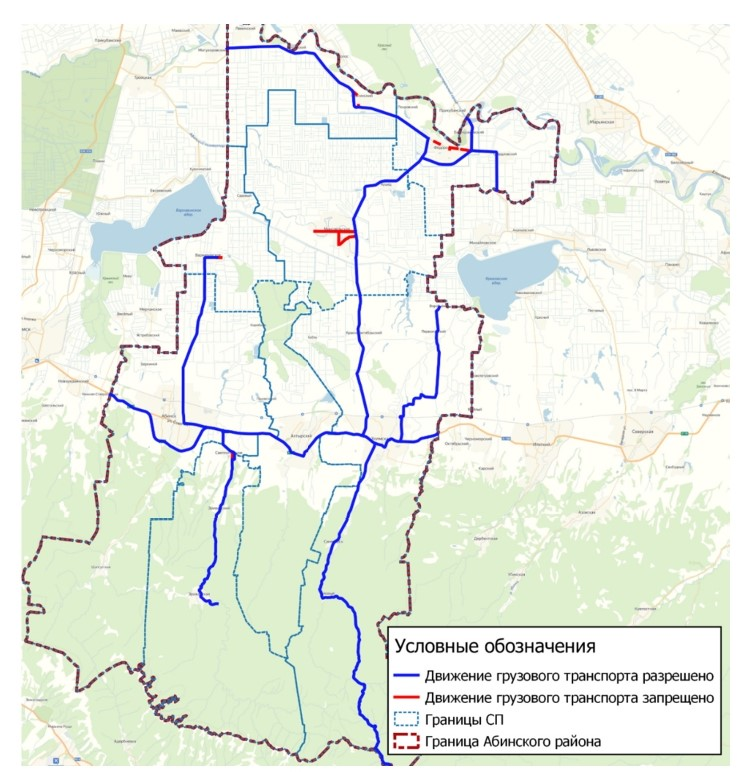 Движение грузового транспорта осуществляется в основном по главным транспортным магистралям федерального и регионального значения.В составе движения грузового транспорта по улицам городских и сельских поселений преобладают автомобили грузоподъемностью до 2 т, а также от 2 до 8 т.Грузовой транспорт представлен грузовым автотранспортом и сельскохозяйственной техникой и используется для обслуживания действующих на территории района сельскохозяйственных и производственных предприятий.На территории Абинского района отсутствуют специальные грузовые дороги, в связи, с чем движение грузового транспорта организовано по автомобильным дорогам, расположенным в жилой зоне.Наряду с положительными моментами существуют и недостатки в развитии сети внешнего транспорта:- пересечение территориальных дорог с железнодорожными путями в одном уровне;- прохождение транзитных потоков через населенные пункты, отсутствие их обходов;- несоответствие технических параметров некоторых участков автодорог сложившейся интенсивности транспортных потоков.В современных условиях общественный транспорт является одной из важнейших составных частей хозяйственной отрасли района и оказывает значительное влияние на социально-экономическое развитие муниципального образование. Развитие населенных пунктов и транспорта взаимосвязаны. Качественное обслуживание населения, в свою очередь, улучшает условия проживания.Пассажирская маршрутная сеть Абинского района насчитывает более 20 маршрутов, протяженность которых составляет 640,3 км.Ежедневно на муниципальных маршрутах регулярного сообщения работают 33 автобуса.Подвижной состав, в основном, представлен автобусами малой и средней вместимости - ПАЗ, Газель и Хундай.Средний возраст автобусного парка - 7 лет.В 2021 году 81,2 % автобусов оснащены автоматизированной системой учета и оплаты проезда.В 2021 году внесены изменения в расписание и схему движения регулярных пассажирских перевозок автомобильным транспортом по маршруту № 2 «остановка «ДОК» - «кладбище № 3» с заездом в новый микрорайон г. Абинска по улицам Песчаной, Геленджикской, Тихорецкой. Движение общественного транспорта Абинского района представлено на схеме ниже: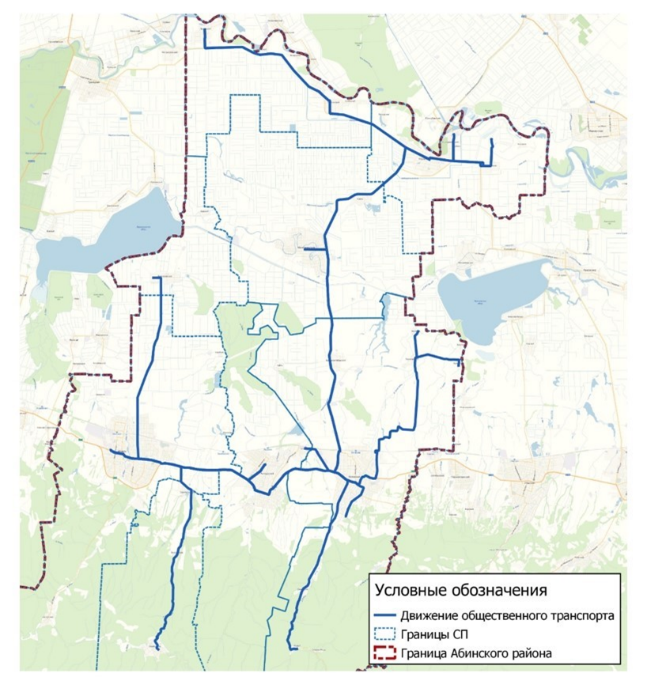 Автомобильным транспортом общего пользования в районе перевозится свыше 1,2 млн. пассажиров, пассажирооборот составляет 19,112 млн. пассажиро - километров.В целях улучшения организации транспортного обслуживания населения автомобильным транспортом и создания условий для предоставления транспортных услуг населения в части формирования транспортной схемы муниципального образования Абинский район и улично-дорожной сети населенных пунктов в увязке с планировочной структурой муниципального образования, обеспечивающей удобные, быстрые и безопасные связи со всеми функциональными зонами, объектами внешнего транспорта и автомобильными дорогами общей сети, обновления подвижного состава пассажирского транспорта, полностью доступного для маломобильных групп населения в рамках исполнения пункта «б» Перечня поручений Президента Российской Федерации от 11 апреля 2016 года № Пр-637ГС «О разработке органами местного самоуправления комплексной схемы организации дорожного движения» администрацией муниципального образования Абинский район разработана комплексная схема организации дорожного движения на территории Абинского района Краснодарского края.Комплексная схема организации дорожного движения на территории Абинского района Краснодарского края разработана в соответствии с развитием муниципального района в рамках генеральных планов поселений муниципального образования Абинский район и проектов планировки территорий, а также в соответствии с основными принципами и стратегическими направлениями социально-экономического развития муниципального образования Абинский район и его транспортной системы на перспективу до 2034 года.В качестве цели муниципальной политики в сфере транспортного обслуживания населения в муниципальном образовании Абинский район можно выделить повышение качества жизни населения на основе обеспечения безопасности, надежности, гибкости и эффективности функционирования транспортной системы.Достижению указанной цели способствуют реализация следующих задач:- обеспечение надежного состояния транспортных линий и развитие магистралей;- модернизация систем организации транспортного движения, контроль качества транспортного обслуживания населения;- приведение подвижного состава в надлежащее состояние, соответствующее техническим параметрам и нормативам;- обеспечение безопасности перевозок;- развитие сети коммерческих перевозчиков;- формирование сети мультимодальных социальных перевозок.Для реализации этих мер необходимо создание и развитие мультимодальных транспортно-пересадочных узлов, введение универсального мультимодального билета для внутреннего сообщения, в том числе в электронном виде.Решение данной задачи позволит повысить качество транспортных услуг для населения в части удобства пользования несколькими видами транспорта, сокращения времени и физических издержек при пересадках, оптимизации маршрутов мультимодальных поездок. Решение данной задачи позволит также обеспечить дополнительный платежеспособный спрос на перевозки для транспортных предприятий, участвующих в эффективных цепочках мультимодальных пассажирских перевозок.В улучшении транспортного обслуживания населения важная роль принадлежит легковому таксомоторному транспорту как наиболее комфортабельному и распространенному виду индивидуальных средств передвижения. Максимальные удобства, высокая скорость движения, возможность подъезда непосредственно от начального к конечному пункту следования пассажира, большой радиус действия и полная автономность сделали легковой автомобиль одним из наиболее массовых средств передвижения. Такси пользуются все категории населения. Таксомоторный транспорт удовлетворяет потребности жителей городов в поездках по индивидуально выбранному ими маршруту следования.Основным преимуществом автомобиля - такси является быстрота доставки и как следствие - экономия времени. Средние затраты времени пассажира на поездку в автомобиле - такси вдвое меньше, чем при использовании массовым городским транспортом. Важным преимуществом автомобилей - такси по сравнению с массовым городским транспортом является более широкая возможность выбора маршрута следования, больший комфорт и возможность провоза багажа. Все это создает предпосылки для развития этого вида перевозок на перспективу. Для лучшего обслуживания населения автомобилями - такси, они размещаются по территории населенных пунктов на специально выделенных стоянках. Стоянки такси организуются в местах скопления жителей города - там, где имеется стабильный и значительный спрос на таксомоторные перевозки. Наиболее распространенным и популярным среди населения видом таксомоторного обслуживания является заказ легкового такси через электронные гаджеты. Этим видом обслуживания пользуется более половины всех пассажиров такси. Однако при рациональной организации таксомоторных стоянок численность пассажиров, нанимающих такси на стоянках должна значительно увеличиться. В центральной части Абинского района в направлении «восток-запад» проходит железнодорожная ветка Краснодар – Новороссийск, которая является одним из важных факторов, влияющим на территориальное развитие и зонирование населенных пунктов. Железнодорожный транспорт играет основную роль в перевалке грузов и в доставке пассажиров на курорты Черного моря.В г. Абинске, пгт. Ахтырском и ст. Холмская на пути следования железнодорожных составов размещены железнодорожные станции, предназначенные для приема пассажиров и выгрузке-погрузке различных грузов. Плотность железнодорожных путей общего пользования в Абинском районе составляет 198 км на 10000 км² территории. Протяженность железнодорожной сети Абинского района составляет 32,2 км.Железнодорожная станция города Абинска является транзитной для основных грузоперевозок, направляющихся в сторону городов Краснодар и Новороссийск, и характеризуется наличием пассажирского движения в дальнем и местном сообщениях, обусловленных связями регионов страны и Краснодарского края. Основными функциями работы станции является погрузка-разгрузка, перевеска, хранение, оказание услуг пассажирам.Развитие транспортной инфраструктуры является условием устойчивого развития экономики, способствующим росту товарооборота, объемов передачи информации, производственных мощностей, изменению структуры экономики, устранению ограничений инфраструктурного и технологического характера.В стратегии развития Краснодарского края большое внимание уделяется развитию морских портов, как важнейших транспортно-распределительных узлов в российском экономическом пространстве.Через Абинский район от Краснодара до морского порта в городе Новороссийске проходят автомобильная и железная дороги, имеющие большое значение в транспортной инфраструктуре Краснодарского края.Анализ развития отрасли определяет приоритетные направления развития:- развитие на территории района логистики, которая может стать опорным пунктом для морского порта в городе Новороссийске;- одним из важнейших проектов, обеспечивающих решение транспортным комплексом края общенациональных задач, является строительство второго железнодорожного захода в порт Новороссийск. Реализация данного инвестиционного проекта позволит кардинально решить проблемы пропускной и перерабатывающей способности припортового железнодорожного узла. Ориентировочная стоимость строительства (в ценах 2006 года) составляет 37,4 миллиарда рублей;- строительство на территории района трубопровода для прямой поставки в порты светлых нефтепродуктов;- улучшение качества пригородных перевозок;- также основные перспективы развития района на долгосрочную перспективу связаны с переводом гравийных дорог в асфальтобетонные.Таким образом, Абинский район имеет развитую транспортную инфраструктуру и связан с краевым центром и Черноморским и Азовским побережьем Краснодарского края.По мнению 360 хозяйствующих субъектов, осуществляющих свою деятельность на территории муниципального образования Абинский район и принявших участие в опросе, основными проблемными факторами, оказывающие влияние на уровень эффективности логистических процессов являются:Для 10,6% респондентов основной проблемой, оказывающей существенное влияние на уровень эффективности логистических процессов - низкий уровень образования в сфере логистики. Столько  же респондентов отметили снижение  деловой  активности  компаний.  Нестабильную макроэкономическую ситуацию в стране как основную проблему, оказывающую влияние на уровень эффективности логистических процессов, назвали 20,8 респондентов. В свою очередь 31,7% опрошенных отметили, что проблемы, оказывающие влияние на уровень эффективности логистических процессов в Краснодарском крае и на территории муниципального образования Абинский район, отсутствуют.По мнению более 39,45% респондентов, автоматизация логистических процессов ‒ внедрение систем управления (SCM, WMS, TMS и др.), внедрение концепции бережливого производства и внедрение инновационных технологийпозволит оптимизировать логистические процессы, в том числе связанные с повышением уровня обслуживания клиентов. Для более 10%%     опрошенныханализ внутренних ресурсов, является основным способом оптимизации логистических процессов.По мнению респондентов, за последние годы определились устойчивые тенденции в развитии логистики, которые сильно повлияли на эффективность процессов и продолжат оказывать влияние в будущем следующим образом:Оптимизацию затрат по всей цепочке поставок отмечают предприятия на рынках: оказания услуг по перевозке пассажиров автомобильным транспортом по муниципальным маршрутам регулярных перевозок, оказания услуг по ремонту автотранспортных средств, реализации сельскохозяйственной продукции, розничной торговли, пищевой продукции, выполнения работ по содержанию и текущему ремонту общего имущества собственников помещений в многоквартирном доме, оказания услуг по перевозке пассажиров и багажа легковым такси, бытовых услуг, услуг связи, в том числе услуг по предоставлению широкополосного доступа к информационно-телекоммуникационной сети «Интернет». 	Как  видно  из  опроса 1886 потребителей  района,    общественным транспортом  практически  каждый  день пользуется 20,7% респондентов; 24,3%  опрошенных общественным транспортом  практически не пользуется, а пользуется личным автомобилем, мотоциклом или такси.          В   качестве   причины,     мешающей    чаще     пользоваться     общественным     транспортом, 7,0%  потребителей  называют большие интервалы движения (длительное ожидание) и некомфортный / устаревший подвижной состав  - 8,0%  опрошенных.Более 23 %  респондентов объясняют  нечастое пользование  транспортом тем, что конкретных причин нет, просто  личный автомобиль гораздо удобнее даже самого современного и комфортного общественного транспорта. А 23,3%  опрошенных утверждает, что им  ничто не мешает, и  общественный транспорт удобен.1.8. Результаты мониторинга развития передовых производственных технологий и их внедрения, а также процесса цифровизации экономики и формирования новых рынков и секторов	  Удовлетворенность доступностью и качеством цифровых услуг на территории муниципального образования Абинский район хозяйствующими субъектами (опрошено 360 респондентов  - представителей малого и среднего бизнеса) оценивалась по следующим критериям: «Не сталкивался», «Удовлетворительно», «Скорее удовлетворительно», «Скорее неудовлетворительно», «Неудовлетворительно».Около 10% опрошенных не сталкивались с использованием цифровых услуг. Отрадно, что по  сравнению с прошлым годом, данный показатель снизился в два раза. По результатам опроса более 83% респондентов удовлетворены доступностью и качеством следующих цифровых услуг: Портал инспекции федеральной налоговой службы по Краснодарскому краю, портал государственных услуг Российской Федерации, Единый портал Многофункциональных центров предоставления государственных и муниципальных услуг Краснодарского края. Неудовлетворенных респондентов  менее 3% опрошенных.Удовлетворенность доступностью и качеством цифровых услуг для населения (опрошено  1886  респондентов) на территории муниципального образования Абинский район оценивалась по следующим критериям: «Не сталкивался», «Удовлетворен», «Скорее удовлетворен», «Скорее не удовлетворен», «Не удовлетворен».Всего лишь менее 19% опрошенного населения в 2021 году не сталкивались с использованием цифровых услуг (для  сравнения,   в прошлом году  также 18 - 19%  респондентов  не  пользовались цифровыми  услугами). Удовлетворенность населения доступностью и качеством таких цифровых услуг, как Портал государственных услуг Российской Федерации, Единый портал Многофункциональных центров предоставления государственных и муниципальных услуг Краснодарского края, онлайн-банк (различные финансовые операции которые совершаются удаленно), составила более 70%.По мнению 360 хозяйствующих субъектов, участвующих в опросе, применение цифровых технологий повлияет на деятельность предприятия/организации следующим образом:Исходя из полученных результатов можно сделать вывод, что 21,9% респондентов все еще сложно оценить преимущества внедрения цифровых технологий для ведения бизнеса, но, в свою очередь, доля респондентов, считающих что внедрение цифровых технологий улучшит/значительно улучшит деятельность предприятия/организации, не малая. Такую оценку дали более 67.2% респондентов.Оценка хозяйствующих субъектов производительности труда в результате использования цифровых технологий сложилась следующим образом.Более 2% респондентов не внедряли в течение 2021 года цифровые технологии для повышения производительности труда на своих предприятиях. Почти у 44,7% респондентов, внедривших цифровые технологии для осуществления деятельности, производительность труда увеличилась,  или значительно увеличилась. Для 13,06% респондентов лишь незначительно увеличилась производительность труда после внедрения цифровых технологий в деятельность предприятия. Для 15,3% респондентов, внедрение в свою деятельность цифровых технологий, никак не повлияла на производительность труда. И только для 8,3% респондентов, внедрение цифровых технологий только помешало производительности труда на предприятии.Наиболее существенными для бизнеса препятствиями при разработке передовых производственных технологий, является нехватка финансовых средств. Это отметили 79 респондентов (22%). Для 58  опрошенных (16,1%) препятствием является нехватка квалифицированных кадров, 33 субъектам (9,2%)  малого  бизнеса мешают неэффективная  система  управления или устаревшие  бизнес-модели (7,2%), 27 респондентов (7,5%) считают, что высокие затраты на внедрение новых производственных технологий является наиболее существенным при разработке передовых производственных технологий на территории Краснодарского края. Для 140 опрошенного представителя  бизнеса – барьеры вовсе отсутствуют.Раздел 2. Результаты мониторинга деятельности хозяйствующих субъектов, доля участия муниципального образования в которых составляет 50 и более процентовРеестр хозяйствующих субъектов, доля участия муниципального образования в которых составляет 50 и более процентов, включая муниципальные унитарные предприятия, подведомственные муниципальные учреждения муниципального образования и хозяйственные общества, акции (доли) которых принадлежат муниципальному образованию, с указанием товарного рынка их присутствия, доли занимаемого товарного рынка (объема выручки в общей величине стоимостного оборота товарного рынка, объема реализованных на товарном рынке товаров, работ, услуг в натуральном выражении), объема финансирования из бюджетов всех уровней) за 2021 год,  указан по форме, установленной Минэкономразвития России, согласно приложению №1 в формате Excel. Данный реестр размещен на официальном сайте органов местного самоуправления муниципального образования Абинский район в сети «Интернет», в разделе «Стандарт развития конкуренции», ссылка: https://abinskiy.ru/mestnoe-samoupravlenie/administraciya-rajona/struktura-administracii/upravlenie-ekonomicheskogo-razvitiya/standart-razvitiya-konkurencii/reestr-subektov-estestvennyh-monopolij-na-territorii-municipalnogo-obrazovaniya-abinskij-rajon/Ниже представлена информация по состоянию на 1 января 2022 г. о деятельности 11 хозяйствующих субъектов, доля участия муниципального образования Абинский район в которых составляет 50% и более. Из них 10 муниципальных унитарных предприятий:- 2 предприятия районного значения (МУП Абинского района «Аптека               № 59», МУП муниципального образования Абинский район «ДОРТРАНС»);- 8 предприятий городских и сельских поселений (МУП Холмского сельского поселения «Жилищно-коммунальное хозяйство «Холмское», МУП Федоровского сельского поселения Абинского района «Федоровский водоканал», МУП Ахтырского городского поселения «Универсал», МУП Абинского района «Ахтырский рынок», МУП Абинского городского поселения «Память», МУП Варнавинского сельского поселения «Варнавинское», МУП Ольгинского сельского поселения Абинского района «Ольгинское жилищно-коммунальное хозяйство).В основном муниципальные унитарные предприятия относятся к отрасли ЖКХ.Отрасль «Обеспечение электрической энергией, газом и паром; кондиционирование воздуха» представлена в районе МУП «Универсал». Отрасль «Водоснабжение; водоотведение, организация сбора и утилизации отходов, деятельность по ликвидации загрязнений» представлена такими предприятиями, как: МУП «ЖКХ «Холмское», МУП «Федоровский водоканал»,  МУП «Ольгинское ЖКХ», МУП «ЖКХ «Мингрельское», МУП «Универсал» и МУП «Варнавинское».Кроме муниципальных унитарных предприятий отрасль «Водоснабжение; водоотведение, организация сбора и утилизации отходов, деятельность по ликвидации загрязнений» в районе представлена предприятием ОАО «Водоканал». Основными видами деятельности предприятия являются: добыча и реализация питьевой воды населению и предприятиям (водоснабжение) в г. Абинске, пгт. Ахтырском, с. Светлогорском, п. Пролетарий, х. Коробкин; прием и очистка сточных вод от населения и предприятий (водоотведение) в г. Абинске, с. Светлогорском. Предприятием производится добыча питьевой воды из 33 артезианских скважин. На балансе находится 386,7 км водопроводных линий. Прием и очистка сточных вод производится двумя комплексами объектов очистных сооружений канализации. На балансе имеется 66,1 км канализационных сетей. В структуру предприятия входят: Абинский цех водоснабжения; Ахтырский цех водоснабжения; цех очистных сооружений канализации; абонентская служба; аварийно-диспетчерская служба; химико-бактериологическая лаборатория. Предприятие оказывает следующие дополнительные услуги: подвоз воды; прочистка канализации; установка водомерного узла; изготовление проектно-сметной документации (для физических лиц); пломбирование водомера; услуги экскаватора; услуги ассенизационной машины (откачка септика, туалета); врезка в водопроводную и канализационную сеть; выезд специалиста с прибором для обследования водопроводных линий; проведение химико-бактериологических анализов питьевой воды; устройство наружных сетей водопровода и канализации.  МУП «Память» и МУП «Универсал» осуществляют деятельность в сфере ритуальных услуг, благоустройства ландшафта и других работ на территории Абинского и Ахтырского городских поселений.МУП «ДОРТРАНС» оказывает транспортные услуги по пассажирским перевозкам на территории района. В 2021 году упал пассажирооборот и сократилось количество графиков в режиме работ автоперевозок в связи с последствиями ограничительных мероприятий (карантина) на территории Краснодарского края в 2020 году.Муниципальное унитарное предприятие Абинского района                         «Аптека № 59» - единственное фармацевтическое предприятие на территории муниципального образования Абинский район, которое осуществляет полный перечень фармацевтических услуг, в том числе отпуск наркотических и психотропных лекарственных препаратов, сильнодействующих препаратов, которые находятся на предметно-количественном учете (в районе – это единственная аптека, имеющая лицензию на данный вид деятельности). Кроме этого, МУП «Аптека № 59» - единственное предприятие аптечной сети района, которое изготавливает экстемпоральные лекарственные формы по индивидуальным рецептам врачей и требованиям лечебных учреждений, обеспечивает лекарственными препаратами и изделиями медицинского назначения граждан Абинского района, имеющих право на бесплатное обеспечение лекарственными препаратами и изделиями медицинского назначения в рамках Территориальных программ государственных гарантий бесплатного оказания гражданам медицинской помощи в Краснодарском крае, осуществляет обеспечение лекарственными препаратами отдельных категорий граждан, согласно Закона Краснодарского края от 19 июня 1997 года № 90-КЗ «Об охране здоровья населения Краснодарского края», проживающих на территории района и прикрепленных к лечебным учреждениям района, а так же обеспечивает лекарственными препаратами женщин в период беременности, родов и в послеродовой период в соответствии с приказом министерства здравоохранения и социального развития РФ от 19 января 2007 года № 50.МУП Абинского района «Ахтырский рынок» осуществляет услуги по предоставлению торговых мест и входит в число десяти организованных мест торговли (ярмарки, рынки) района.По итогам 2021 года отрицательный финансовый результат в районе сложился по следующим предприятиям: МУП «Универсал» - убыток в размере 4863,0 тыс. рублей получен в связи со снижением объема реализации теплоэнергии, а также за счет увеличения платежей за газ.МУП «Ольгинское ЖКХ» - убыток в размере 301 тыс. рублей получен в связи с износом водопроводных сетей, башни Рожновского и артезианской скважины, и, как следствие, большими потерями воды, наличием дебиторской задолженности, в том числе - задолженность населения. Для выхода предприятия на безубыточный уровень проводится работа с населением по погашению задолженности, выполняются работы по благоустройству на территории Ольгинского сельского поселения. МУП «ЖКХ «Мингрельское» за 2021 год имеет убыток в размере 85,3 тыс. рублей, который образовался в связи с износом водопроводных сетей и, как следствие, большими потерями воды, и повышенное потребление электроэнергии, а также наличием высокой дебиторской задолженности.В целях повышения эффективности управления муниципальными унитарными предприятиями в городских и сельских поселениях Абинского района созданы балансовые комиссии по рассмотрению итогов хозяйственной и финансово-экономической деятельности муниципальных унитарных предприятий, на которых рассматриваются результаты финансово-хозяйственной деятельности данных предприятий и выносятся рекомендации по улучшению их финансового состояния.Работа по уменьшению убытков муниципальных предприятий в Абинском районе должна привести их к работе на безубыточном уровне, что обеспечит стабильную работу самих предприятий, а так же качественное получение их услуг населением.Приватизация муниципальных унитарных предприятий, осуществляющих деятельность на территории муниципального образования Абинский район в              2021 году не осуществлялась.Раздел 3. Создание и реализация механизмов общественного контроля за деятельностью субъектов естественных монополийВ результате проведенного мониторинга деятельности субъектов естественных монополий сформирован перечень рынков присутствия субъектов естественных монополий на территории Абинского района: теплоснабжение (с учетом услуг по подключению) (АО «АТЭК»); водоснабжение и водоотведение (с учетом услуг по подключению) (ОАО «Водоканал», МУП «ЖКХ «Холмское», МУП «Универсал»);электроснабжение (с учетом услуг по подключению) (АО «НЭСК-электросети», ПАО «Россети Кубань», АО «НГТ-Энергия», ООО «ВТ-Ресурс»);газоснабжение (с учетом услуг по подключению) (АО «Газпром газораспределение Краснодар», ООО «Газпром трансгаз Краснодар»);доступная электросвязь и общедоступная почтовая связь                                 (ПАО «Ростелеком»).Реестр субъектов естественных монополий, осуществляющих свою деятельность на территории муниципального образования Абинский район, размещен на официальном сайте органов местного самоуправления в сети Интернет, ссылка: https://abinskiy.ru/mestnoe-samoupravlenie/administraciya-rajona/struktura-administracii/upravlenie-ekonomicheskogo-razvitiya/standart-razvitiya-konkurencii/reestr-subektov-estestvennyh-monopolij-na-territorii-municipalnogo-obrazovaniya-abinskij-rajon/Анализ удовлетворенности качеством товаров, работ и услуг на рынках естественных монополий  проведен на основе опроса 1886 респондентов. Качество услуг субъектов естественных монополий в Абинском районе потребители оценили следующим образом:Подводя итоги мониторинга качества услуг субъектов естественных монополий для потребителей Абинского района, можно сделать вывод, что на протяжении трех лет большая доля опрошенных потребителей удовлетворена качеством оказываемых услуг: - по электроснабжению на 83,0 %;- по водоснабжению на 85,0 %;- по водоочистке на 82 %;- по теплоснабжению на 84%;- по газоснабжению на 85 %;- по телефонной связи на 83 %.И лишь не более 13 % опрошенных потребителей «не удовлетворены» или «скорее не удовлетворены» качеством оказываемых услуг субъектов естественных монополий.Уровень цен на услуги естественных монополий в Абинском районе по всем видам деятельности отмечен потребителями как «удовлетворительно» и «скорее удовлетворительно», так ответили более 70 % опрошенных. «Неудовлетворительно» и «скорее неудовлетворительно» более 27 % потребителей выделяют по таким видам услуг как  газоснабжение и электроснабжение. Такая динамика свидетельствует о высоких тарифах на оказываемые услуги в данной сфере. Субъектами предпринимательской деятельности (из 360 респондентов) в  2021 году отмечается  на  оценку «удовлетворительно» и «скорее удовлетворительно»  стоимость подключения к услугам:- газоснабжающих организаций  82,8% респондентов; - электроснабжающих организаций  - 85,8 % опрошенных субъектов, - стоимость услуг подключения телефонной связи  -84,2% ответов.	Проведен также анализ оценки характеристик услуг субъектов естественных монополий в Краснодарском крае по критерию «сроки получения доступа».	Как  видно из  результатов, предприниматели в  2021 году  на  оценку «удовлетворительно» и «скорее удовлетворительно»  так   оценили «сроки получения доступа» к услугам:- газоснабжающих организаций  81,1% респондентов; - электроснабжающих организаций  - 83,9 опрошенных субъектов,            - стоимость услуг подключения телефонной связи  - 88,6% ответов.Сложность (количество) процедур подключения к  услугам субъектов естественных монополий в Краснодарском крае предприниматели  оценили  следующим  образом: 	Как  видно из  таблицы,   более 80%  предпринимателей сложность (количество) процедур подключения к  услугам субъектов естественных монополий в Краснодарском крае  оценили на  оценку «удовлетворительно» и «скорее удовлетворительно». И только   менее 8% респондентов  оценивают данный  критерий «сложность» как «неудовлетворительно» и «скорее не удовлетворительно».Предпринимателям  предложили   оценить, как изменилось качество услуг субъектов естественных монополий, предоставляемых по месту ведения их бизнеса, за последние 5 лет:Как  видно  из  предоставленных  результатов таблицы, на  взгляд  представителей  малого  бизнеса, качество услуг субъектов естественных монополий в основном, не  изменилось. Оценку  «улучшилось» дает  более 27%  субъектов. И лишь  менее 11,2%  респондентов  уверены,  что  качество услуг субъектов естественных монополий, предоставляемых по месту ведения их бизнеса, за последние 5 лет, ухудшилось.Процедура подключения ко всем услугам субъектов естественных монополий в Абинском районе в 2021 году более чем у 80 % опрошенных не представляется сложной.  Представителей  бизнеса попросили  оценить качество услуг по техническому присоединению к сетям инженерно-технического обеспечения в электронном виде, оказываемых ресурсоснабжающими организациями и субъектами естественных монополий в Краснодарском крае по следующим критериям:Как  видно  из  анализа,  оценку   «удовлетворительно» и «скорее удовлетворительно» качеству услуг по техническому присоединению к сетям инженерно-технического обеспечения в электронном виде, оказываемых ресурсоснабжающими организациями и субъектами естественных монополий в Краснодарском крае,  дают более  81% представителей  бизнеса.  			На  вопрос  анкеты  об  изменении характеристики услуг по техническому присоединению к сетям инженерно-технического обеспечения в электронном виде, оказываемых ресурсоснабжающими организациями и субъектами естественных монополий в Краснодарском крае за последние 3 года, предприниматели  ответили  следующим  образом.	    Предприниматели   считают,  что  ситуация по уровню  цен  в теплоснабжении улучшилась  - 36,9% респондентов;  «не изменилась» - 45,3% предпринимателей; 18,6%  субъектов  считают, что  положение  с уровнем цен   «ухудшилось».	       Подобным  образом  оценивают  предприниматели  уровень  цен и по остальным услугам по техническому присоединению к сетям инженерно-технического обеспечения в электронном виде, оказываемых ресурсоснабжающими организациями и субъектами естественных монополий в Краснодарском крае за последние 3 года.   В настоящее время, в соответствие с действующим законодательством, тарифы на коммунальные услуги субъектов естественных монополий на муниципальном уровне не регулируются. Органом ценового регулирования является департамент государственного регулирования тарифов Краснодарского края (сокращенное наименование не предусмотрено). Информацию о деятельности, предусмотренную к обязательному раскрытию в соответствии с законодательством Российской Федерации, субъекты естественных монополий, осуществляющие деятельность на территории муниципального образования Абинский район, размещают на сайте департамента государственного регулирования тарифов Краснодарского края (Портал публикации сведений, подлежащих свободному доступу).На территории муниципального образования Абинский район осуществляют свою деятельность обособленные подразделения субъектов естественных монополий: АО «Газпром газораспределение Краснодар»,                       АО «НЭСК-электросети», ПАО «Россети Кубань», АО «НГТ-Энергия»,           ООО «ВТ-Ресурс»), АО «АТЭК».Субъектами естественных монополий (обособленными подразделениями субъектов естественных монополий) структура тарифов на услуги доводится до сведения потребителей посредством доведения информации на платежных документах.Структура тарифов на услуги, параметры качества и надежности предоставляемых услуг, стандартах обслуживания потребителей и процедур получения потребителями услуг является прозрачной и открытой, размещается в сети Интернет (разделы: цены и тарифы, порядок заключения договоров, порядок ограничения поставок газа, автоматизированная система коммерческого учета газа, согласование расчетных объемов поставки газа, оплата, «населению», нормативно правовые акты, территория обслуживания, дополнительные услуги, паспорта услуг (процессов), коммерческий учет электроэнергии, система обслуживания потребителей, памятка об аварийных отключениях, качество обслуживания потребителей услуг, электробезопасность и энергосбережение, услуги «для Вас», услуги доставки для бизнеса, помощь и т.д.).Качество и объем услуг, предоставляемых субъектами естественной монополии на территории муниципального образования Абинский район, соответствуют установленным требованиям федерального законодательства, законодательства Краснодарского края.Федеральным законом от 6 октября 2003 г. № 131-ФЗ вопросы регулирования тарифов организаций коммунального комплекса не отнесены к полномочиям органов местного самоуправления муниципального образования Абинский район, городских и сельских поселений Абинского района.Действующие муниципальные правовые акты муниципального образования Абинский район, муниципальных образований городских и сельских поселений Абинского района, связанные с установлением тарифов на производство, передачу и сбыт энергоресурсов (электро-, тепло-, газо-, водоснабжение населения и водоотведение), а также утверждением нормативов потребления, отсутствуют.Тарифное регулирование на 2021 год проведено с учетом показателей прогнозов социально-экономического развития Российской Федерации на 2021 год и на плановый период 2022 – 2023 годов, социально-экономического развития Российской Федерации на период 2024 года, а также на основании принятых ФАС России решений об установлении предельных минимальных и максимальных уровней тарифов на электроэнергию для населения субъектов Российской Федерации, составляющих розничных цен на газ для населения.Распоряжение Правительства РФ от 30 октября 2020 г. № 2827-р утверждены индексы по субъектам Российской Федерации на 2021 год и предельные отклонения по отдельным муниципальным образованиям (далее – МО) от величины указанных индексов на 2019 – 2023 годы, которые на 2021 год составили для Краснодарского края соответственно: в I полугодии – 0 %; во                 II полугодии – 4 %, т.е. рост платежей выше 6,6 % не предусмотрен.Рост платежей населения за коммунальные услуги в муниципальном образовании Абинский район ограничен постановлением главы администрации (губернатора) Краснодарского края от 14 декабря 2020 г. № 839 «Об утверждении предельных (максимальных) индексов изменения размера вносимой гражданами платы за коммунальные услуги в муниципальных образованиях Краснодарского края на 2021 год».При этом действующим законодательством ограничивается не сам тариф (цена) на конкретную коммунальную услугу, а совокупное изменение платы граждан за все потребляемые коммунальные услуги в каждом месяце календарного года по отношению к декабрю предыдущего года (при неизменном порядке оплаты, наборе и объемах потребляемых коммунальных услуг, кроме изменения нормативов их потребления).В связи с чем, с 1 июля 2021 г. для населения края тарифы (цены) изменились:на электроэнергию для населения – одноставочные тарифы на 4,4 % (с 5,02 до 5,24 руб./кВтч) для городского населения и на 4,3 % (с 3,52 до 3,67 руб./кВтч) для сельского населения, а также городского населения, проживающего в домах, оборудованных в установленном порядке стационарными электроплитами и (или) электроотопительными установками. Прирост зонных тарифов составит 4,4 – 4,3 %. При этом для сельского и городского населения Абинского района, использующего электроплиты и (или) электроотопительные установки, в Краснодарском крае применен максимальный понижающий коэффициент – 0,7, из предусмотренного диапазона от 0,7 до 1). При этом, в соответствии с показателями прогнозов прогнозный рост конечной стоимости электрической энергии на 2021 год для потребителей на территории муниципального образования Абинский район, относительно ожидаемых показателей за июль-декабрь 2020 года: с 1 января – на уровне второго полугодия 2020 года (без роста), с 1 июля – с ростом до 5,0 % относительно первого полугодия 2021 года.Тарифы на холодную воду и водоотведение на 2021 год приняты с учетом показателей прогнозов социально-экономического развития Российской Федерации на 2021 год и на плановый период 2022 – 2023 годов, на период до       2024 года (далее – прогнозы), распоряжений Правительства Российской Федерации от 15 ноября 2018 г. № 2490-р и от 30 октября 2020 г. № 2827-р, а также постановления главы администрации (губернатора) Краснодарского края от 14 декабря 2020 г. № 839 об ограничении повышения вносимой гражданами платы за коммунальные услуги в среднем по Краснодарскому краю и в муниципальных образованиях края.9 февраля 2022 г. коллегией департамента государственного регулирования тарифов Краснодарского края будет рассматриваться тариф на поставку сжиженного газа в баллонах на территории Абинского района для НАО «Кубаньгазификация».Тарифы на тепловую энергию на 2021 год приняты с учетом показателей прогнозов, распоряжений Правительства Российской Федерации от 15 ноября 2018 г. № 2490-р и от 30 октября 2020 г. № 2827-р, а также постановления главы администрации (губернатора) Краснодарского края от 14 декабря 2020 г.  № 839 «Об ограничении повышения вносимой гражданами платы за коммунальные услуги в среднем по Краснодарскому краю и в муниципальных образованиях края».По состоянию на 1 января 2022 г. действуют розничные цены на на тепловую энергию на отопление – от 586,91 руб./Гкал для ГБУЗ «СПБ № 2» в Холмском сельском поселение Абинского района до 3944,62 руб./Гкал для филиала АО «АТЭК» «Абинские тепловые сети» в Абинском районе.По состоянию на 30 сентября 2021 г. действуют розничные цены на природный газ, реализуемый населению Краснодарского края, утвержденные с   1 июля 2021 г. приказом департамента государственного регулирования тарифов Краснодарского края от 18 июня 2021 г. № 10/2021- газ с учетом установленных на федеральном уровне составляющих (оптовой цены на газ для населения, тарифов на услуги по транспортировке газа по газораспределительным сетям, платы за снабженческо-сбытовые услуги поставщиков газа), в размере (с НДС) -6810 руб./1000 м3 (рост на 3,0 %).В соответствии с постановлением Правительства РФ от 30 апреля 2014 г.          № 400 «О формировании индексов изменения размера платы граждан за коммунальные услуги в Российской Федерации» при применении и расчете предельных индексов и индексов по субъектам РФ не подлежит учету разница в размере платежей, возникающая вследствие:изменения набора коммунальных услуг;изменения размера платы граждан за коммунальные услуги, которое обусловлено изменением объема потребления коммунальных услуг, определяемого по показаниям приборов учета коммунальных услуг;изменения объемов предоставления гражданам субсидий, предусмотренных статьей 159 Жилищного кодекса РФ, и мер социальной поддержки по оплате коммунальных услуг, предоставляемой в порядке и на условиях, которые установлены федеральными законами, законами субъектов РФ или нормативными правовыми актами органов местного самоуправления, за исключением мер дополнительной социальной поддержки за счет средств бюджета субъекта РФ и бюджета муниципального образования, направленных на соблюдение установленных предельных индексов;изменения фактических объемов потребления в результате проведения в порядке, установленном постановлением Правительства РФ от 6 мая 2011 г.                 № 354 «О предоставлении коммунальных услуг собственникам и пользователям помещений в многоквартирных домах и жилых домов», перерасчета размера платы за коммунальные услуги за прошедшие расчетные периоды;перехода к расчетам за коммунальные услуги с применением дифференцированных по времени суток (установленным периодам времени) цен (тарифов);применения в соответствии с законодательством РФ штрафных санкций, повышающих коэффициентов к тарифам и нормативам;применения дифференцированных по месяцам календарного года нормативов потребления, установленных в соответствии с законодательством РФ.перехода после 1 января 2015 г. от применения порядка расчета размера платы за коммунальную услугу по отоплению равномерно за все расчетные месяцы календарного года к применению порядка расчета размера платы за коммунальную услугу по отоплению на период, равный продолжительности отопительного периода.Информация об установленных тарифах (ценах) на коммунальные ресурсы (услуги), утвержденных нормативах потребления коммунальных услуг и ресурсов размещена на официальном сайте департамента государственного регулирования тарифов Краснодарского края https://rek.krasnodar.ru/ в соответствующих разделах по видам деятельности. Также департаментом государственного регулирования тарифов Краснодарского края обеспечено размещение в ГИС ЖКХ всей необходимой информации о тарифах (ценах) на коммунальные ресурсы (услуги) и нормативах их потребления, ограничениях повышения размера вносимой гражданами платы за коммунальные услуги. Действуют телефоны горячей департамента государственного регулирования тарифов Краснодарского края +7 (861) 255-14-20 (приёмная), факс: +7 (861) 262-04-46.Ресурсоснабжающие организации и субъекты естественных монополий, представляющие услуги по подключению (технологическому подключению) к сетям инженерно - технического обеспечения, не оказывают услуги на базе филиалов ГАУ КК «МФЦ КК» в Абинском районе.Раздел 4. Административные барьеры, препятствующие развитию малого и среднего предпринимательства.	     На территории муниципального образования Абинский район по итогам 2021 года свою деятельность осуществляют 5 субъектов крупного и среднего бизнеса и 2794 субъектов малого и среднего предпринимательства. Это - 394 предприятия и 2400 индивидуальных предпринимателей.		Количество  субъектов  предпринимательской  деятельности,  на  основании  оценок  которых проводился  мониторинг - 360 респондентов.           Качество официальной информации о состоянии конкурентной среды на рынках товаров и услуг Краснодарского края и деятельности по развитию конкуренции, размещаемой в открытом доступе, оценивалось от «удовлетворительно»  до «Затрудняюсь ответить/не знаю  о таком». Результаты следующие:	Как  видно из  таблицы,  в 2021 году наибольшее число респондентов дают оценки «удовлетворительно, скорее удовлетворительно» за качество официальной информации о состоянии конкурентной среды по уровню доступности, уровню понятности и удобству получения. По  сравнению  с  прошлым  годом,  оценка  официальной информации о состоянии конкурентной среды по уровню доступности, уровню понятности и удобству получения    практически не  изменилась, стала даже выше. Так,  в 2021 году  по уровню доступности – 95,0% опрошенных поставили «удовлетворительно», «скорее удовлетворительно», по  уровню  понятности  такую оценку поставили 94,7%  респондентов, по  удобству  получения  - 94,4 %. В  2020 году же подавляющее  число   респондентов  дали почти  такую  же высокую  оценку показателю официальной информации о состоянии конкурентной среды на рынках товаров и услуг Краснодарского края и деятельности по развитию конкуренции, размещаемой в открытом доступе.           В  2021 году доступность, понятность и удобство получения информации наиболее благоприятно оценивают предприятия на рынке пищевой продукции, рынке розничной торговли; наименее благоприятно оценивают предприятия рынка реализации сельскохозяйственной продукции.	    Высокую  оценку  при  анкетировании  дали   респонденты  также полноте размещенной органом исполнительной власти Краснодарского края, уполномоченным содействовать развитию конкуренции  и муниципальным образованием Абинский район информации о состоянии конкурентной среды на рынках товаров, работ и услуг Краснодарского края и деятельности по содействию развитию конкуренции:	Какими источниками информации о состоянии конкурентной среды на рынках товаров, работ и услуг Краснодарского края и деятельности по содействию развитию конкуренции, которыми   опрашиваемые   предпочитают пользоваться и доверяют больше всего,  представлены  в  следующей  таблице.           Анализ административных барьеров, которые являются наиболее существенными для ведения текущей деятельности или открытия нового бизнеса на рынке, основном  для  бизнеса,  который  представляет  респондент.	Как  видно из  таблицы, 166 (46,11%) респондентов  в качестве административных барьеров,  являющихся наиболее существенными для ведения текущей деятельности или открытия нового бизнеса на рынке, считают высокие  налоги. В  прошлом   году  на высокие налоги пожаловались 125 (41%) респондентов соответственно. Чаще, по  сравнению  с прошлым  годом,   в качестве административных барьеров представители  бизнеса  называют сложность получения доступа к земельным участкам, нестабильность  российского  законодательства, высокие барьеры доступа к финансовым ресурсам (в частности, высокая стоимость кредитов), давление со стороны конкурентов. Реже респонденты  в этом  году  называют в качестве  барьеров получение разрешения на строительство.	     На  вопрос «В каких областях Вы наиболее часто сталкивались с административными барьерами»,  анкетируемые, как  видно  из таблицы,  больше  всего  жаловались  на  препятствия, возникающие  при регистрации субъектов малого и среднего предпринимательства (64  ответа   - 17,8%), при сертификации и стандартизации продукции, работ и услуг (49 ответов  - 13,61%), при также  при технологическом присоединении к объектам электросетевого хозяйства (53 ответа, 14,7%). 	Анализ изменения уровня административных барьеров в течение последних трех лет по мнению опрошенных приведен в таблице:В текущем опросе доля предпринимателей, считающих, что административные барьеры полностью устранены, составила  15,3% (в 2020 году – 17,4 %). 139  предпринимателей (а это 38,6 % опрошенных) считают, что бизнесу стало проще преодолевать административные барьеры, чем раньше; 10,8 % опрошенных отметили, что уровень и количество административных барьеров не изменилось. 5,8 % опрошенных считают, что стало бизнесу сложнее преодолевать административные барьеры. Однако, 43  представителя  бизнеса (11,9 % опрошенных)  считают, что административные барьеры отсутствуют, как и ранее.Характеристика  деятельности органов власти Абинского района  на основном для бизнеса товарном рынке, который представляет  респондент,  представлена таким  образом.Проведенный анализ показал, что, по мнению большинства опрошенных  (75,7% ответов),  в Абинском  районе предприниматели  удовлетворены  или  скорее  удовлетворены деятельностью органов власти Абинского района  на основном для бизнеса товарном рынке, который представляет  респондент.  Не удовлетворены или скорее  не  удовлетворены только  14,6%  опрошенных. Необходимо  отметить, что по  сравнению  с прошлым  годом,   доверие  к власти Абинского  района у  субъектов  малого  и среднего  бизнеса  возросло.На вопрос «По Вашей оценке, насколько преодолимы административные барьеры для ведения текущей деятельности и открытия нового бизнеса на рынке, основном для бизнеса, который Вы представляете?»,  9,2 % анкетируемых  представителей  малого  бизнеса сделали  вывод  о том, что в районе  существуют непреодолимые административные барьеры для ведения текущей деятельности и открытия нового бизнеса, а также есть барьеры, преодолимые при осуществлении значительных затрат (20,0%  ответов). 103 предпринимателя (28,6%)  считают,  что административные барьеры есть, но они преодолимы без существенных затрат. При этом, 27,2%  субъектов предпринимательства утверждают,  что  административных барьеров нет.	     На вопрос: «Сталкивались ли  вы  с  дискриминацией (условия доступа на товарный рынок, условия производства, обмена, потребления, приобретения, продажи, иной передачи товара, при которых хозяйствующий субъект или несколько хозяйствующих субъектов поставлены в неравное положение по сравнению с другим хозяйствующим субъектом или другими хозяйствующими субъектами) доступа на товарный рынок, основной для бизнеса, который Вы представляете, 101 респондент (28,06 %) ответили   отрицательно,  затруднились  с ответом 84  человека (23,3% опрошенных).   					А вот  27,49 %   анкетируемых считают, что те или  иные  проблемы, связанные  с дискриминализационными условиями доступа на  товарный  рынок, существуют.   В  том числе, например,  проблема  ценовой  дискриминации  волнует 9,44%  респондентов (34 ответа).	При  анализе специфических трудностей входа предпринимателей на рынок, препятствующих организации, осуществлению и развитию предпринимательской деятельности, обусловленных несовершенством государственной политики либо сознательным ущемлением интересов хозяйствующих субъектов на территории муниципального образования Абинский район, предприниматели указали следующие препятствия,  которые  являются наиболее существенными для расширения действующего бизнеса в части реализации принципиально нового для него товара/ работы/ услуги.	  Как  видно  из  опроса, насыщенность рынков сбыта  (133 ответа  - 36,4% опрошенных), нехватка финансовых средств (48 представителей МСП) и высокие  начальные  издержки 146 респондентов (40,6%)  считают  наиболее существенными препятствиями для входа  предпринимателей  на  рынок. 26  представителей  бизнеса (7,2%)  ответили, что  ограничений  нет.                За 2021 год в администрацию  муниципального  образования  Абинский  район поступило 7 обращений  от  представителей  предпринимательства (за 2020 год поступило 8 обращений),  снижение  составило 12,5%.                                                                Обращения предпринимателей за 2021 годПоложительным опытом преодоления административных барьеров  является создание  на территории муниципального образования Абинский район Муниципального центра инвестиций и предпринимательства для оказания субъектам малого и среднего предпринимательства услуг, в том числе по их сопровождению по принципу «одного окна» при получении исходно-разрешительных документов на строительство, оформление прав на земельные участки. Здесь любой желающий может получить квалифицированную консультацию о начале ведения предпринимательской деятельности, выборе системы налогообложения, мерах государственной поддержки, получить образовательную поддержку.Основная задача центра  - создание благоприятных условий для эффективной деятельности предпринимательских структур путем развития финансовых и нефинансовых инструментов поддержки и их результативного применения.Работа центра строится на основе комплексного подхода и включает в себя одновременную реализацию таких направлений как: поддержка бизнеса,  предоставление микрозаймов, консультирование и информирование по краевым и федеральным мерам поддержки предпринимательства, обучение и сопровождение проектов. А также оказание других различных видов услуг, связанных с реализацией региональных программ развития и поддержки субъектов малого и среднего предпринимательства.Раздел 5. Повышение уровня информированности субъектов предпринимательской деятельности и потребителей товаров, работ и услуг о состоянии конкурентной среды         Вся  информация  о работе  администрации  муниципального  образования Абинский  район ,  в  том  числе  о  состоянии  конкурентной  среды  на  рынках товаров  и  услуг  муниципального  образования,  размещается  на  официальном сайте  органов  местного  самоуправления администрации муниципального  образования  Абинский  район (http://www.abinskiy.ru/), а  в  периоды  проведения мониторинга  состояния  и  развития конкурентной среды на рынках Абинского  района -  также в общественно-политической  газете Абинского  района «Восход», электронной    газете «Абинский  муниципальный  вестник» размещается информация о проведении опроса потребителей товаров и услуг и субъектов предпринимательской деятельности.     На официальном сайте органов местного самоуправления Абинский район действует раздел «Стандарт развития конкуренции» (ссылка https://abinskiy.ru/mestnoe-samoupravlenie/administraciya-rajona/struktura-administracii/upravlenie-ekonomicheskogo-razvitiya/standart-razvitiya-konkurencii/), в котором размещена вся  актуальная информация о стандарте развития конкуренции на территории муниципального образования Абинский район.          В 2021 году проводилась информационная и разъяснительная работа с представителями бизнес-сообщества по созданию новых организаций на товарных рынках. Проинформировано 260 субъектов малого и среднего предпринимательства, обратившихся в Муниципальный центр инвестиций и предпринимательства, а также 83 лица, зарегистрировавшихся в качестве самозанятых. Проведено 12 мероприятий с субъектами предпринимательской деятельности, 4 заседания Совета по предпринимательству (https://abinskinvest.ru/ru/v-pom-predprin/sovet-po-predprinimatelstvu/protokoly/index.php).Основные темы, рассматриваемые на мероприятиях для субъектов малого и среднего предпринимательства и потребителей товаров и услуг:- о мерах государственной поддержки субъектов малого и среднего предпринимательства,- о состоянии и развитии конкурентной среды на  рынках товаров, работ и  услуг; - о государственной поддержке малых форм хозяйствования,- об ответственности работодателей за уклонение от оформления или ненадлежащее оформление трудовых отношений, - о самозанятых и введении нового налогового режима «Налог на профессиональный доход»,- о мерах поддержки самозанятых. - о практике применения государственно-частного партнерства (ГЧП),- о том, как повысить эффективность бизнеса сегодня, - о цифровизации бизнеса: что и как нужно делать, - об организации информационной работы в сети «Интернет»,- о том, как начать свое дело без потерь и как перевести действующий бизнес в онлайн.В местных средствах массовой информации в течение 2021 года опубликовано 9 материалов, посвященных развитию предпринимательства в Абинском районе, информация была озвучена на радио.Администрацией  муниципального  образования  Абинский  район на постоянной основе размещается информация на официальном сайте органов местного самоуправления муниципального образования Абинский район (www.abinskiy.ru) в разделе «Малое и среднее предпринимательство», освещающая деятельность малого предпринимательства. На Инвестиционном портале муниципального образования Абинский район (abinskinvest.ru) имеется раздел «В помощь предпринимателю», касающийся деятельности малого бизнеса. Всего  опубликовано   42 информации.Также информация для субъектов малого и среднего предпринимательства	размещается на баннерах, находящихся на территории Абинского района, на стендах администраций городских и сельских поселений муниципального образования Абинский район, в филиале ГАУ КК «МФЦ КК» в Абинском районе.Муниципальным центром инвестиций и предпринимательства создана страница в социальной сети Instagram. На странице размещаются информационные блоки о государственной поддержке предпринимательства, о мероприятиях для субъектов малого и среднего предпринимательства, проводимых с участием МКУ «Муниципальный центр инвестиций и предпринимательства». Адрес страницы в сети Интернет: https://www.instagram.com/mcip_abinsk/.С целью оперативного взаимодействия с предпринимательским сообществом важная информация о проведении мероприятий (семинарах, вебинарах, круглых столов, конференциях, форумах и т.д.) публикуется в предпринимательских WhatsApp-группах.Муниципальным центром инвестиций и предпринимательства в 2021 году размещалась информация на официальном сайте администрации муниципального образования Абинский район. Темы публикаций: «Краевой проект «Школа молодого предпринимателя. Бизнес молодых», «Кредиты на развитие бизнеса для самозанятых», «Льготные лизинговые программы для субъектов малого и среднего предпринимательства», «Совещание с субъектами предпринимательской деятельности по вопросу изменения кадастровой стоимости объектов недвижимости», «Ведется прием заявлений субъектов малого и среднего предпринимательства о признании их социальным предприятием», «Займы для бизнеса в рамках господдержки», «Меры государственной поддержки от АО «Российский экспортный центр». В течение 2021 года муниципальным казенным учреждением муниципального образования Абинский район «Муниципальный центр инвестиций и предпринимательства» активно проводилась работа по информированию и вовлечению населения в одну из форм государственной социальной помощи – заключения социального контракта. Социальный контракт – это специальный договор между органами соцзащиты и малоимущей семьей (или малоимущим одиноко проживающим гражданином), которая по независящим от нее причинам оказалась в трудной жизненной ситуации. 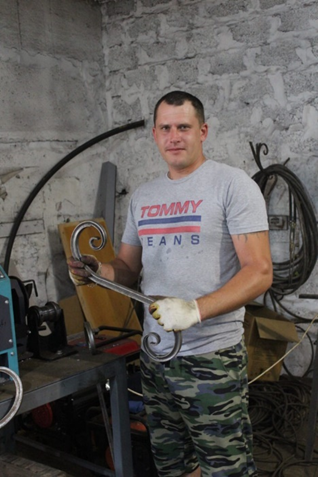 За прошедший год было заключено 18 социальных контрактов с гражданами, проживающими на территории Абинского района, на общую сумму 4 500 000 рублей. Данная практика не только стимулирует население к ведению предпринимательской деятельности/самозанятости, но и решает проблему неформальной занятости. Так, одним из участников оказания данного вида государственной помощи стал житель Абинского городского поселения Артем Шаповалов, открыв у себя цех по работе с металлом (кружевная ковка, изготовление изделий из металла) / На выделенные средства были приобретены необходимые инструменты и материалы для полноценной работы с металлоизделиями. Информация  об этом опубликована  на  страницах   общественно-политической  газеты  «Восход»  https://xn--80acdismuka0ad2c.xn--p1ai/hudozhnik-po-metallu-16637/Антон Кухарев – еще один мастер, открывший цех по изготовлению деревянных изделий в рамках участия в форме государственной социальной помощи «Социальный контракт». Благодаря полученным средствам Антон запустил работу по столярному делу. https://ok.ru/gazetavosk/topic/153242566061467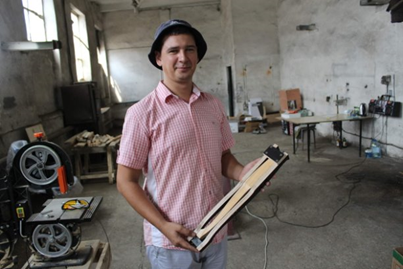 В администрации муниципального образования Абинский район Реестр муниципальной собственности муниципального образования Абинский район, включающий в себя движимое имущество, приведен в соответствие с Поручением Президента Российской Федерации № 817 ГС от 15 мая 2018 года и размещен 30 ноября 2018 года на сайте администрации муниципального образования Абинский район в сети Интернет. В разделе «Управление муниципальной собственности» // «Новости», ссылка: http://abinskiy.ru/events63/item-3976.html.        В целях повышения уровня информированности субъектов предпринимательской деятельности и потребителей товаров, работ и услуг о состоянии конкурентной       среды,  на официальном сайте органов местного самоуправления Абинский район в разделе   «Мероприятия» https://abinskiy.ru/mestnoe-samoupravlenie/administraciya-rajona/struktura-administracii/upravlenie-ekonomicheskogo-razvitiya/standart-razvitiya-konkurencii/meropriyatiya/ размещена следующая   информация.Обучение антимонопольному комплаенсу         С 16 по 30 декабря 2021 года от администрации муниципального образования Абинский район в обучении  в АНО ДПО «МИПКП» по дополнительной образовательной программе повышения квалификации «Внедрение антимонопольного комплаенса исполнительными органами государственной власти и местного самоуправления» принял участие начальник отдела муниципальных  закупок Игнатов Евгений  Александрович.  По завершению обучения Игнатову Е.А. выдано удостоверение о повышении квалификации  установленного образца  с  регистрационным номером 080000141292 (регистрационный  номер  УМ00749/21. 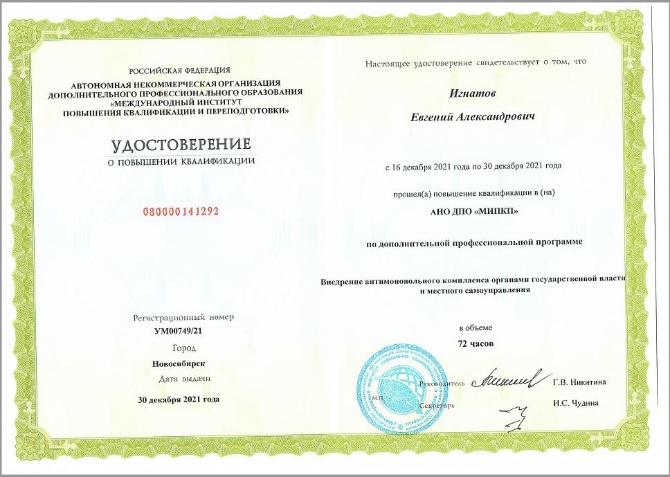 Обучение включало такие направления, как организация системы внутреннего обеспечения соответствия требованиям антимонопольного законодательства, мероприятия по снижению антимонопольных рисков, разработка карты рисков, обеспечение контроля и анализ эффективности антимонопольного комплаенса, процедура рассмотрения дел о нарушении и ответственность за нарушения антимонопольного законодательства.6 декабря 2021 года состоялось расширенное заседание рабочей группы по содействию развитию конкуренции на территории муниципального образования Абинский районТема заседания - обсуждение   проекта  Плана  мероприятий («дорожной  карты») по содействию развитию  конкуренции в Краснодарском  крае на 2022-2025 гг.Согласно поручению первого  заместителя  главы  администрации (губернатора) Краснодарского  края Галась И.П., по итогам заседания Совета по  содействию развитию  конкуренции в Краснодарском  крае, в связи  с     письмом министерства экономики    Краснодарского  края № 208-12-10-6585/21 от 26 ноября 2021 г. «О проведении обсуждений  «дорожной карты», члены рабочей  группы, субъекты предпринимательской деятельности, руководители     общественных      организаций, представляющих интересы потребителей, на заседании рассмотрели,  обсудили и  в целом одобрили проект  Плана  мероприятий («дорожной  карты») по содействию развитию  конкуренции в Краснодарском  крае на 2022-2025 гг. а также  внесли  предложения по усовершенствованию Проекта.Победа аграриевНа торжественном приеме главы Абинского района, посвященном Празднику урожая, отметили лучших работников сельского хозяйства и перерабатывающей промышленности.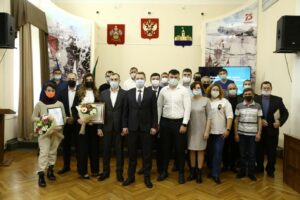 Несмотря на погодные условия, благодаря трудолюбию и кропотливой работе наших аграриев, весь комплекс необходимых технологических приемов по сохранению урожая и его качественной уборке произведен вовремя и с минимальными потерями.Благодаря высокому профессионализму абинских тружеников, их любви и преданности земле собран достойный урожай зерновых колосовых, зернобобовых и технических культур.Лучшие  работники отрасли за многолетний труд и большой личный вклад в развитие  агропромышленного комплекса Абинского  района награждены Почетной грамотой администрации муниципального образования Абинский район.Публичное обсуждение проекта перечня товарных рынков для содействия развитию конкуренции в Краснодарском краеВ соответствии с требованиями Стандарта развития конкуренции в субъектах Российской Федерации, утвержденного распоряжением Правительства Российской Федерации от 17 апреля 2019 г. № 768-р, разработан проект перечня товарных рынков для содействия развитию конкуренции в Краснодарском крае.Перечень товарных рынков сформирован по результатам проведенного мониторинга совместно с органами исполнительной власти Краснодарского края, а также с учетом 5 национальных целей развития Российской Федерации (Указ Президента Российской Федерации от 21 июля 2020 г. № 474 «О национальных целях развития Российской Федерации на период до 2030 года»), приоритетных направлений, определенных в Стратегии социально-экономического развития Краснодарского края до 2030 года, флагманских проектах, а также 15 направлений отдельных отраслей (сфер) экономики (видов деятельности), определенных Национальным планом («дорожная карта») развития конкуренции в Российской Федерации на период 2021-2025 годы (распоряжение Правительства Российской   Федерации    от 2 сентября 2021 г. № 2424-р).В результате отобран 41 товарный рынок с обоснованием выбора каждого, описанием текущей ситуации, а также анализом основных проблем.          Предлагаем субъектам предпринимательской деятельности, потребителям товаров, работ и услуг и общественным организациям, представляющим интересы потребителей, рассмотреть проект перечня товарных рынков.Предложения и замечания по перечню товарных рынков могут быть направлены в срок до 6 декабря 2021 г. по адресу электронной почты abinsc_mz@mail.ruС перечнем  товарных рынков и Планом мероприятий («дорожная карта») по содействию развитию конкуренции в Краснодарском крае можно ознакомиться на официальном сайте министерства экономики Краснодарского края по ссылке: https://neweconomy.krasnodar.ru/activity/razvitie-konkurentsii/standart/organizatsionnye-meropriyatiya/192504           26 ноября 2021 г. состоялся    обучающий семинар для контрактных управляющих и заказчиков Абинского района с ООО «РТС-тендер» Администрация муниципального образования Абинский район совместно с обществом с ограниченной ответственностью «РТС-тендер» провели бесплатный семинар на тему: «Обзор изменений  в  законодательстве 44-ФЗ».Указанное мероприятие направлено на своевременную актуализацию знаний сотрудников заказчиков, что в свою очередь обеспечивает бесперебойность и эффективность закупочной деятельности на местах.Программа семинара включает в себя подробный обзор всего спектра ключевых законодательных изменений в части закупок.        18 ноября 2021 года состоялось расширенное заседание рабочей группы по содействию развитию конкуренции на территории муниципального образования Абинский район         Тема заседания — изучение «белой и черной книги» проконкурентных и антиконкурентных региональных практик за 2020 год, сформированные Федеральной антимонопольной службой РФ в соответствии с Порядком формирования Книги. Органам местного самоуправления дано поручение, в рамках своих полномочий, на постоянной основе продолжать обеспечивать недопустимость совершения действий, имеющих антиконкурентный характер, указанных в «черной книге».Председатель  рекомендовал  обратиться  в главам городских и  сельских поселений  Абинского  района обеспечить участие в проведении мониторинга и опросе всех   работающих, пенсионеров, студентов,  безработных и хозяйствующих  субъектов  (крупных, средних и малых  организаций, индивидуальных  предпринимателей) по  различным видам экономической  деятельности.            16 ноября 2021 года для предпринимателей Абинского района прошел семинар на тему «Развитие бизнеса в социальных сетях». 	Приглашенный спикер Гоар Салафаниди, основатель агентства интернет-маркетинга Digital Info, победитель премии среди Digital-агенств Tagline, рассказала о том, как правильно выбрать подход и стратегию ведения бизнеса,  о настройках KPI и аналитике, типах контента, инфлюенс-маркетинге, а также о полезных сервисах, необходимых для полноценного информирования о реализуемом товаре, о том, как «отстроиться» от конкурентов, увеличить объем продаж и т.д.В семинаре приняло участие 25 субъектов предпринимательской деятельности.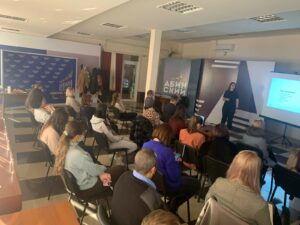 25  октября  2021 г.  в Ахтырском техникуме «Профи — Альянс» прошел семинар  по финансовой грамотности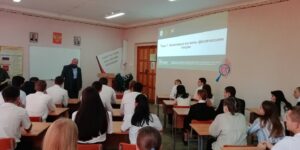 Финансовым  консультантом  администрации Краснодарского  края, специалистом ЧОУ ДПО «ИНДИГО» Васильевым А.А. проведен семинар  на тему: «Инструменты фондового  рынка,  безопасность  инвестирования (финансовые  пирамиды). Благодаря  семинару, старшекурсники  хорошо уяснили  многие  вопросы  налоговый   грамотности и  противодействия недобросовестным практикам на открытом финансовом рынке.Семинар проведен на  высоком профессиональном уровне.С 1 по 15 октября 2021 года  прошло обучение по программе повышения квалификации «Внедрение антимонопольного комплаенса органами государственной власти и местного самоуправления»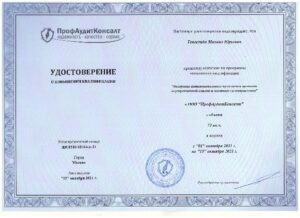 В объеме  72 академических  часа в ООО «ПрофАудитКонсалт» прошел обучение заместитель начальника управления архитектуры и градостроительства администрации муниципального образования Абинский район, начальник отдела градостроительства Тенгелиди Михаил Юрьевич по темам:1) выявление и оценка рисков;2) система работы с сообщениями о возможных нарушениях антимонопольного законодательства;3) комплексная антимонопольная проверка;4) стимулирование комплаенса;5) сертификация антимонопольного комплаенса и другие темы.После  прохождения  обучения Тенгелиди М.Ю. получил  удостоверение  о повышении квалификации, регистрационный  номер ДЮ1510-10364-у-21, дата  выдачи  15 октября 2021г.27 августа 2021 года проведен круглый по вопросам предпринимательской деятельности с участием депутата ЗСК КК Кузнецова Эдуарда Анатольевича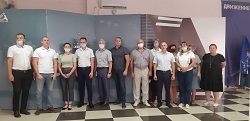 В рамках мероприятия обсуждались вопросы поддержки субъектов предпринимательской деятельности, особенно тогда, когда имеют место антиконкурентные действия органов власти, например, давление со стороны органов власти, препятствующие ведению предпринимательской деятельности на рынке или входу на рынок новых участников.Эдуард Анатольевич напомнил присутствующим о том, что воспрепятствование законной предпринимательской или иной деятельности (УК РФ, статья 169) наказывается штрафом либо лишением права занимать определенные должности или заниматься определенной деятельностью. Эдуард Анатольевич ответил на все вопросы предпринимателей.17 августа -  обучающий семинар для контрактных управляющих и заказчиков Абинского районаАдминистрация муниципального образования Абинский район совместно с АО «Единая электронная торговая площадка» провели обучающий семинар на безвозмездной основе для контрактных управляющих и заказчиков муниципального образования Абинский район, с целью повышения уровня теоретических и практических знаний в сфере проведения закупок в соответствии с пунктами 4, 5 части 1 статьи 93 Федерального закона № 44-ФЗ в электронном виде через специализированный интерфейс формата «Электронный магазин».10 августа 2021 года состоялось заседание рабочей группы по содействию развитию конкуренции на территории муниципального образования Абинский районВ целях выполнения поручений заседания Совета по  содействию развитию конкуренции в Краснодарском  крае от  14 апреля 2021г. №1, рассмотрен   перечень административных  барьеров,  с которыми  сталкиваются представители  бизнес-сообщества Краснодарского  края при  осуществлении  своей  деятельности для  проведения  анализа административных  барьеров на товарных  рынках по  направлениям  деятельности.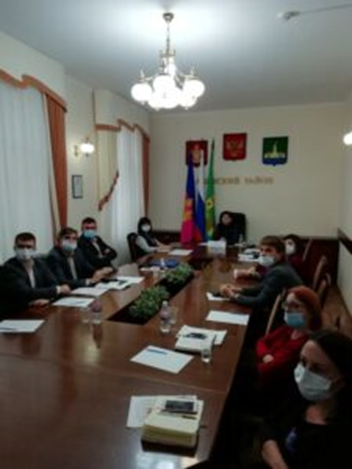             Заместитель  председателя  рабочей группы проинформировала  присутствующих  об     участии  в  рабочем  совещании по  результатам  проведения оценки деятельности муниципальных  образований Краснодарского  края по  содействию развитию конкуренции  по  итогам 2020 года, проведенном в режиме  видеоконференцсвязи министерством  экономики Краснодарского  края  4 августа  2021 года.          2 июля 2021 года проведен семинар «Школа муниципального служащего» об ответственности муниципальных служащих за совершение коррупционных правонарушений    На  семинаре шла речь об упрощенном порядке привлечения муниципальных служащих к дисциплинарной ответственности за совершение коррупционных правонарушений. От начальника правового управления Семендяева Александра Викторовича присутствующие узнали о том, что в настоящее время коррупция со стороны органов власти занимает не последнее место в перечне административных барьеров, сформированном с учетом мнения представителей бизнес-сообщества Краснодарского края.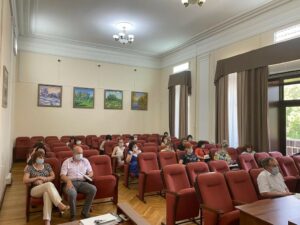        17 июня 2021 года прошел семинар для предпринимателей Абинского района с участием представителя Фонда защиты прав собственников и владельцев объектов недвижимости по вопросам кадастровой оценки объектов недвижимости.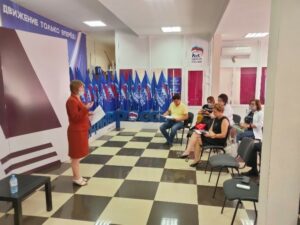         В рамках мероприятия эксперты рассказали о проведении государственной кадастровой оценки объектов в 2021 году, проинформировали присутствующих о возможности перехода на патентную систему налогообложения (ПСН) и упрощенную систему налогообложения (УСН), об оформление своей деятельности как «самозанятый» и ответили на все интересующие индивидуальных предпринимателей вопросы.9 июня 2021 года представителями электронной площадки «Сбербанк-АСТ» проведен обучающий семинар для контрактных управляющих и заказчиков Вопросы,  освещенные  на  семинаре:         - импортозамещение в 2021 году с учетом изменений;         - новые способы закупок в Федеральном законе N° 44-ФЗ с 1 апреля 2021 года;         -  закупки компаний с госучастием и субъектов естественных монополийНа семинаре присутствовало 45 контрактных управляющих и заказчиков.        29 апреля 2021 года  в стенах ГБПОУ КК «Ахтырский техникум Профи-Альянс» состоялся мастер-класс для студентов об основах   предпринимательской    деятель- ности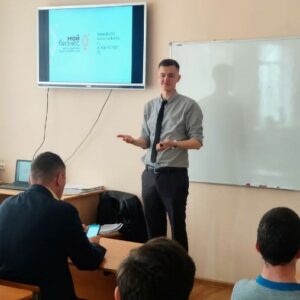         В рамках мероприятия спикерами выступили Депутат Совета Абинского городского поселения Петрусь Виктор Яковлевич, руководитель МКУ «Муниципальный центр инвестиций и предпринимательства» Ферштут Виталий Сергеевич. Главный специалист Фонда развития бизнеса Краснодарского края Александр Храмцов рассказал студентам о формах поддержки малого бизнеса и провел мастер-класс.20 апреля 2021 года проведен обучающий семинар для контрактных управляющих и заказчиковАдминистрацией муниципального образования Абинский район совместно с Академией стратегического управления и представителем «НПО «Криста» проведен обучающий семинар для контрактных управляющих и заказчиков муниципального образования Абинский район, с целью повышения уровня теоретических и практических знаний в сфере проведения закупок в соответствии с пунктами 4, 5 части 1 статьи 93 Федерального закона № 44-ФЗ в электронном виде через специализированный интерфейс формата «Электронный магазин». На семинаре присутствовало 72 контрактных управляющих и заказчиков. 	С 12 апреля по 29 апреля 2021 года - обучение по программе «Управление государственными и муниципальными закупками в контрактной системе»Все обучившиеся специалисты Абинского района, занимающиеся государственными и муниципальными закупками (47 человек) получили сертификаты о повышении квалификации по программе «Управление государственными и муниципальными закупками в контрактной системе».  8 апреля 2021 года состоялся семинар для субъектов МСП на тему «Продвижение компании: тренды и практические советы»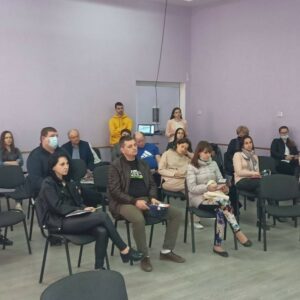 Спикером от Центра поддержки предпринимательства Краснодарского края выступила Рекундаль Яна. На семинар также была приглашена Щербина Анна, специалист Фонда микрофинансирования Краснодарского края (далее- фонд).Предприниматели поделились своими проблемами доступа к финансовым ресурсам из-за высоких ставок по кредитам. В ходе семинара Анна Щербина подробно рассказала об услугах фонда, о том, что  основным видом деятельности фонда является предоставление микрозаймов субъектам малого и среднего предпринимательства Краснодарского края в сумме до 5 млн. рублей сроком до 3 лет.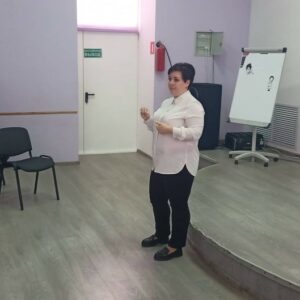 26 марта 2021 года состоялся семинар «Школа муниципального служащего»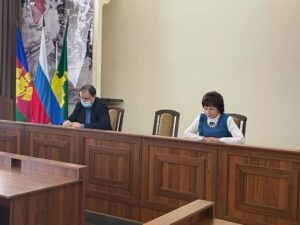 На семинаре «Школа муниципального служащего» для всех муниципальных служащих администрации муниципального образования Абинский район и руководителей подведомственных учреждений (присутствовало 78 человек) по вопросам нового в законодательстве, в том числе в отношении регулирования деятельности предприятий, а также вопросам противодействия коррупции со стороны органов власти (например, взятки) доложил начальник правового управления Семендяев Александр Викторович.     12 февраля 2021 года состоялся  обучающий семинар «Школа муниципального служащего»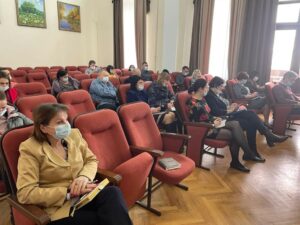 На обучающем семинаре «Школа муниципального служащего» для муниципальных служащих о системе внутреннего обеспечения соответствия требованиям антимонопольного комплаенса доложил начальник правового управления Семендяев А.В.     18 января 2021 года на аппаратном совещании  заместитель главы муниципального            образования О.Б. Белая доложила о  развитии конкуренции на территории муниципального образования Абинский район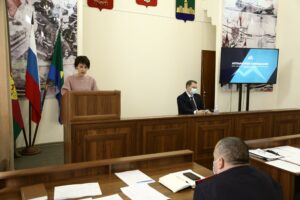 Ольга Борисовна пояснила присутствующим, что к целям и задачам внедрения Стандарта на территории муниципального образования Абинский район относятся установление системного и единообразного подхода к осуществлению деятельности органов местного самоуправления по созданию условий для развития конкуренции между хозяйствующими субъектами в отраслях экономики, выявление административных барьеров для развития конкуренции на товарных рынках, рассказала  о работе, проводимой в целях  внедрения Стандарта в администрации муниципального  образования  Абинский  район.В администрации муниципального образования Абинский район в целях снижения социальной напряжённости в обществе ведется рассмотрение поступивших обращений граждан, проводится анализ содержания поступающих обращений, принимаются меры по своевременному выявлению и устранению причин нарушения прав, свобод и законных интересов граждан,используются различные формы и методы работы с населением:1) проводятся совещания, межведомственные комиссии с приглашением заявителей;2) для более детального рассмотрения вопросов по обращениям и принятия мер по их разрешению осуществляются коллегиальные, комиссионные выезды по месту проживания граждан, с участием заместителей главы муниципального образования Абинский район, руководителей предприятий и учреждений муниципального образования Абинский район, председателей ТОС;3) для принятия мер по рассмотрению вопросов заявители приглашаются на личные приёмы к главе муниципального образования Абинский район и его заместителям; 4) для удобства и эффективности решения вопросов граждане могут обратиться для решения своих проблем по телефонам «горячей линии» администрации муниципального образования Абинский район. Во всех популярных социальных сетях «Инстаграм», «Вконтакте», «Фейсбук» и «Одноклассники», созданы аккаунты главы муниципального образования Абинский район, в 2021 году они активно использовались для информирования населения о деятельности органов местного самоуправления, налажена обратная связь с пользователями,  оперативно  готовятся ответы на критичные комментарии.Еженедельно на планерное совещание главы муниципального образования Абинский район готовится информация о поступивших обращениях.Обращения, для исполнения которых требуется дополнительное время, ставятся на дополнительный контроль. Всего за 2021 год поступило 7 обращений по направлению развития конкуренции, все обращения разрешены окончательно.В августе 2021 года в муниципальном образовании работала мобильная приемная главы администрации (губернатора) Краснодарского края. К представителям исполнительной власти края и органов местного самоуправления обратились более 80 жителей района. На все вопросы были даны устные и письменные разъяснения.10 декабря 2021 года состоялся видеоприем Полномочным представителем Президента РФ в ЮФО заявителя от Абинского района в приемной Президента Российской Федерации в Краснодарском крае по вопросу строительства блока начальной школы на территории МАОУ СОШ № 4 г. Абинска.  Заданный вопрос получил одобрение и поддержку в решении. Планируемый срок начала строительства объекта апрель 2022 года.В целях информирования населения о работе с обращениями граждан, сведения публикуются на  сайте  органов  местного  самоуправления муниципального  образования  Абинский  район, в районных газетах «Восход», «Анфас», «Абинский муниципальный вестник». В 2021 году сделано                        63 публикации.Раздел 6. Результаты реализации мероприятий «дорожной карты» по содействию развитию конкуренции в муниципальном образованииПлан мероприятий («дорожная карта») для содействия развитию конкуренции в муниципальном образовании Абинский район  на 2019-2022  год утверждена 22 декабря 2021 года постановлением администрации муниципального  образования  Абинский  район № 1649 «О внесении изменений в постановление администрации муниципального  образования Абинский  район от 30 декабря 2019 года  № 1321 «Об утверждении перечня товарных рынков и  плана мероприятий («дорожной карты») для содействия развитию конкуренции в муниципальном образовании Абинский район». https://abinskiy.ru/wp-content/uploads/2022/01/1649.pdfВ целях достижения годовых значений ключевых                     показателей по содействию развитию  конкуренции на товарных рынках, разработано 125 ключевых    показателей, из них  самостоятельно  включенных  - 80 показателей.В 2021 году  из 125 ключевых показателя:-  выполнено  в полном объеме - 125 Информацию указана  по форме, согласно приложению 2 в формате Excel.Отчет о результатах выполнения в 2021 году системных мероприятий, направленных   на      развитие   конкуренции   (раздел II), размещен в приложении № 6.         Отчет о результатах выполнения в 2021 году мероприятий стратегических, программных и иных документов, реализация которых оказывает влияние на состояние конкуренции на товарных рынках муниципального образования, включенных в план, размещен в приложении № 7.В муниципальном  образовании Абинский  район определены 10 индивидуальных товарных рынков для содействия развитию                         конкуренции в муниципальном образовании с учетом географического положения, территориальных особенностей, а также приоритетов социально-экономического и    инвестиционного развития.         1.Рынок металлургической продукции   «Локомотивом» экономики района является металлургическое производство, где показатели выросли на 97% к уровню прошлого года. В 2017-2021 годах ООО «Абинский ЭлектроМеталлургический завод» реализованы инвестиционные проекты: 	строительство 5-ой очереди завода – метизного цеха мощностью 178 тыс. тонн; 	строительство сортопрокатного цеха № 2 мощностью до 500 тыс. тонн. Общая сумма инвестиций составила 8351 млн руб., создано 579 рабочих мест. Одним из наиболее масштабных проектов Абинского района является создание кластера промышленных предприятий вокруг ООО «Абинский ЭлектроМеталлургический завод» - индустриального (промышленного) парка. Данный проект является приоритетным для  Центральной экономической зоны Краснодарского края. Реализовать его планируется в рамках флагманского проекта «Кластер умной промышленности» Стратегии социально-экономического развития Краснодарского края до 2030 года. Суть проекта – создание индустриального (промышленного) парка с уклоном в сторону металлопроизводства и металлообработки.   2.  Рынок производства сельскохозяйственной  продукции На протяжении многих лет сельское хозяйство является важной отраслью Абинского района. В настоящее время на территории сельской местности проживают более 37 тысяч человек, около 4 тысяч человек работают в сельском хозяйстве, в крестьянских (фермерских) хозяйствах занято около 300 человек, в личных подсобных хозяйствах 66,7 тыс. человек занимаются выращиванием сельскохозяйственной продукции. Производством сельхозпродукции в районе занято 36 сельхозпредприятий. Удельный  вес  АПК Абинского района в общем объеме валового продукта занимает более 2%, и от его эффективной работы во многом зависит стабильность социально – экономической ситуации в районе.   3. Рынок услуг  в сфере  физической  культуры  и спортаСоздание  условий  для  повсеместного  развития физической  культуры  и  занятий  массовым  спортом  с  целью  повышения  значимости  здорового  и активного  образа  жизни  для  жителей района, гармоничного  воспитания  здорового,  физически крепкого  поколения,   достойного  выступления спортсменов на региональных и международных соревнованиях определило  выбор  для  развития  конкуренции рынка услуг в сфере физической культуры и спорта муниципального  образования Абинский район. Развитие  рынка  услуг  в  сфере  физической  культуры и спорта будет способствовать достижению стратегических целей, поставленных в Указе Президента Российской Федерации от 7 мая 2018 года  №   204   «О   национальных   целях   и стратегических   задачах   развития   Российской Федерации на период до 2024 года»:  а) обеспечение  устойчивого  естественного  роста  численности  населения  Российской  Федерации; б)  повышение  ожидаемой  продолжительности жизни до 78 лет (к 2030 году - до 80 лет).4. Рынок сбора, обработки и утилизации отходов  вторичного сырьяРасположенное на территории Абинского района предприятия   АО НПП «Кубаньцветмет» - единственное в России предприятие, обладающие высокоэффективными технологиями, оборудованием регенерирования ртути и свинца. Предприятие способно перерабатывать все виды вторичного ртутного сырья с извлечением металла в товарную продукцию до 98,89%. Освоен выпуск различных ртутных соединений.Переработка отходов различного рода не только призвана улучшить экологическую обстановку, но и как бизнес перспективна. В настоящее время, это самый динамичный сектор одного из самых динамичных направлений развития экономики: управление отходами. 5. Рынок нефтегазооборудования.Рынок нефтегазооборудования  представлен, в основном, ООО «НПФ Кубаньнефтемаш» -  одной из лидирующих компаний в стране по производству уникального скважинного термо-стойкого оборудования.За последнее десятилетие из конструкторского бюро компания вышла на высокий уровень производства. При помощи научного потенциала на предприятии разработано и внедрено производство оборудования для нефтедобычи на «проблемных» скважинах.Сегодня ООО «НПФ Кубаньнефтемаш» продуктивно и эффективно взаимодействует с ведущими национальными и международными поставщиками. Это ОАО «Лукойл» и ОАО «Роснефть» в России, а за рубежом - Государственная компания Кубы, закупающая оборудование для месторождения Бока де Харуки, ООО «Джиндал Петролиум Оперейтинг Компани» в Грузии, ТОО «Altios Petrolium» в Казахстане.Спектр производимой продукции уникальный и достаточно большой, не уступает по качеству производителям с мировым именем. Оборудование ООО «НПФ Кубаньнефтемаш» применяется на нефтяных месторождениях европейского севера России, в Западной Сибири, на острове Сахалин.Предприятие готово сотрудничать с различными отраслями региона: от пищевой промышленности до сельского хозяйства. Для этого у компании есть все ресурсы и огромный потенциал. 6. Рынок производства готовых металлических изделийДеятельность крупного металлургического предприятия на территории Абинского район повлекла за собой создание сопутствующих производств по переработке металлургической продукции. ООО «Снабсервис» осуществляет деятельность по механической обработке металлических изделий продукции ООО «АЭМЗ». ООО «Снабсервис»- динамично развивающаяся компания Кубани: так, с 2019 по 2021 годы прирост выручки составил 170 млн. руб.Наиболее крупный представитель рынка - ООО «Техмаш Сервис» оказывает услуги по механической обработке металлов на станках с ЧПУ. Выполняет токарные, фрезерные, сварочные работы, плазменную резку, а также изготавливает металлоконструкции на заказ. ООО «Техмаш-Сервис» стабильно работает на рынке более 16 лет. Объем выручки по итогам 2021 года возрос на 60% к прошлому году.7. Рынок производства мебели  Основное предприятие - «Фабрика мебели и дизайна Демидов А» на рынке с 1992 года. Это современное предприятие, отвечающее запросам нового времени. Постоянное внедрение новых технологических решений в обработке древесины, использование новых материалов и решений в окрашивании древесины, современная фурнитура и комплектующие позволяют фабрике удовлетворять самый изысканный вкус клиентов. Сегодня фабрика готова предложить весь спектр услуг от визуализации проекта до его реализации с воплощением самых смелых дизайнерских решений. Элитная мебель из натуральных пород дерева реализуется в г.Краснодаре,    г. СанктПетербур-ге,   г. Москве.Проблемами рынка производства мебели являются дефицит качественных материалов и нехватка квалифицированных кадров.8. Рынок  услуг  в сфере  культуры     В Абинском районе успешно  функционируют 53 учреждения культуры, которыми  в 2021 г. велась активная работа по развитию творческого потенциала подрастающего  поколения, формированию  и развитию  творческих  способностей детей,  удовлетворению их  индивидуальных  потребностей в интелектуальном,  нравственном  и физическом  совершенствовании, а также по организации их  свободного  времени.          Помимо муниципальных учреждений в Абинском районе осуществляют деятельность 4 частные организации, которые предоставляют услуги в области культуры: «Клуб робототехники для детей и подростков» «Роботрэк» - ИП Луизи Н.А.; Кинотеатр «Корона» - ИП Ганин Ю.В.; ТорDance танцевальная студия – ИП Варламов А.К.; Творческая мастерская «Жираф» - ИП Биденко С.А.  Независимый сектор оказывает существенное влияние на культурную жизнь Абинского района, является инновационным ресурсом и творческим резервом, создает собственные рабочие места, культурные продукты и оказывает широкий спектр услуг.      9. Рынок придорожного сервисаСостояние  объектов  придорожного  сервиса  формирует  первое  впечатление у  жителей  и гостей муниципалитета, въезжающих  на территорию   района. Вдоль федеральной автодороги А-146 «Краснодар-Верхнебаканский», проходящей по территории муниципального образования Абинский район, функционируют 184 объекта потребительской сферы, в том числе 20 объектов общественного питания, 60 продовольственных магазинов, 13 автосервисов, 12 АЗС, 3 средства размещения, 76 иных объектов (непродовольственные магазины, объекты бытового обслуживания). Особое внимание уделяется приведению объектов дорожного сервиса и прилегающих к ним территорий в надлежащее состояние, придорожным ярмаркам, недопущению размещения ненормативных рекламных конструкций, штендеров, ликвидации торговли в неустановленных местах.      10. Рынок общественного питания.       В Абинском районе оборот общественного питания на 1 января 2022 г.   по   крупным   и средним  предприятиям  составил  38,7 млн. руб., что  выше  уровня  2020 года на 18,4%. По состоянию на 1 января 2022 г. на территории Абинского района предоставление услуг общественного питания осуществляют 107 объектов.    	 На рынке общественного питания высокая конкурентоспособность. Для поддержания высокого уровня конкурентоспособности и повышения качества товаров и услуг на данном рынке, необходимо наличие квалифицированного персонала, благоустроенной инфраструктуры и оборудования, а также применение новых способов продвижения продукции (маркетинговые стратегии).Информация  о количестве самостоятельно  включенных  мероприятиятий в «дорожную  карту», направленных на  развитие товарных рынков, представлена  в таблице..                                                                                                                                    Раздел 7. Информация о реализации проектного подхода при внедрении Стандарта развития конкуренции на территории муниципального образования.В целях внедрения проектной деятельности в муниципальном образовании Абинский район администрацией муниципального образования Абинский район утверждены постановления администрации муниципального образования Абинский район:1) от 27 августа 2018 г. № 1000 «О муниципальном проектном комитете муниципального образования Абинский район»;2) от 12 марта 2019 г. № 283 «О внесении изменений в постановление администрации муниципального образования Абинский район от 27 августа 2018 г. № 1000 «О муниципальном проектном комитете муниципального образования Абинский район»;3) от 3 сентября 2019 г. № 896 «О внесении изменений в постановление администрации муниципального образования Абинский район от 27 августа 2018 г. № 1000 «О муниципальном проектном комитете муниципального образования Абинский район»;4) от 6 декабря 2021 г. № 1539 «О внесении изменений в постановление администрации муниципального образования Абинский район от 27 августа 2018 г. № 1000 «О муниципальном проектном комитете муниципального образования Абинский район»;5) от 27 августа 2018 г. № 1001 «О муниципальном проектном офисе муниципального образования Абинский район»;6) от 12 марта 2019 г. № 284 «О внесении изменений в постановление администрации муниципального образования Абинский район от 27 августа 2018 г. № 1001 «О муниципальном проектном офисе муниципального образования Абинский район»;7) от 6 декабря 2021 г. № 1535 «О внесении изменений в постановление администрации муниципального образования Абинский район от 27 августа 2018 г. № 1001 «О муниципальном проектном офисе муниципального образования Абинский район»;8) от 8 августа 2018 г. № 910 «Об организации проектной деятельности в муниципальном образовании Абинский район».Данными нормативно-правовыми актами утверждены составы проектного офиса и проектного комитета муниципального образования Абинский район.Все нормативные правовые акты размещены на официальном сайте органов местного самоуправления в сети Интернет, актуальная ссылка http://abinskiy.ru/mestnoe-samoupravlenie/administraciya-rajona/struktura-administracii/upravlenie-ekonomicheskogo-razvitiya/proektnaya-deyatelnost/normativnye-dokumenty/.Куратором данного направления является заместитель главы муниципального образования, начальник управления экономического развития – Савельев Алексей Анатольевич, контактный телефон: 8(86150) 4-45-46. В 2021 году в муниципальном образовании Абинский район разработано 128 проектов 100 из которых успешно реализованы. Перечень проектов муниципального образования Абинский район размещен на официальном сайте органов местного самоуправления в сети «Интернет» - ссылка https://abinskiy.ru/mestnoe-samoupravlenie/administraciya-rajona/struktura-administracii/upravlenie-ekonomicheskogo-razvitiya/proektnaya-deyatelnost/perechen-proektov-municipalnogo-obrazovaniya/.В рамках национального проекта «Жилье и городская среда» и в целях развития конкуренции на рынке выполнения работ по благоустройству городской  среды в 2021 году в муниципальном образовании Абинский район разработан 1 проект.Благоустройство территории сельского клуба в х. Екатериновский, ул. Суворова, 7 - срок реализации с 1марта 2021 г. по 15 декабря 2021 г., проект утвержден 1 марта 2021 г.Для реализации проекта сформирована команда проекта:В результате реализации проекта выполнено благоустройство общественной территории сельского клуба. В условиях конкуренции проведен электронный аукцион в котором смог поучаствовать не один подрядчик Абинского района и не только.Конкуренция в сельском хозяйстве в настоящее время представляет собой борьбу за выживание на местных рынках. Анализ текущей ситуации продовольственного рынка свидетельствует о необходимости создания условий для роста объемов сельскохозяйственного производства и перерабатывающей промышленности, достаточные для обеспечения населения разнообразными продуктами питания в необходимых объемах и ассортименте. Таким условием является формирование конкурентной среды на продовольственном рынке, способной регулировать предложение в зависимости от спроса на качественную и экологически чистую продукцию отрасли. Проблемы со сбытом продукции существенно влияют на объемы ее выработки и на эффективность агропромышленного комплекса. В целях популяризации сельскохозяйственных товаропроизводителей и повышения престижа сельскохозяйственной деятельности на рынке реализации сельскохозяйственной продукции, разработан проект «Участие представителей малых форм хозяйствования Абинского района в агропромышленной выставке «Кубанская ярмарка 2021» срок реализации проекта с 1 июня 2021 г. по 1 ноября 2021 г., проект утвержден 1апреля 2021 г. Для реализации данного проекта сформирована команда проекта:В рамках реализации проекта 3 сельхоз товаропроизводителя Абинского района приняли участие в XI агропромышленной выставке «Кубанская ярмарка — 2021». Там принимали участие 500 фермеров со всего Краснодарского края. Наши сельхоз товаропроизводители принимали участие в подобном мероприятии уже не первый раз. Участие в подобных мероприятиях способствует популяризации местных сельхоз товаропроизводителей, обмену опытом с коллегами и привлечению квалифицированных кадров для работы в сельскохозяйственной отрасли. Реализация данного проекта имеет безусловно положительный опыт, в 2022 году мы планируем продолжить принимать участие в подобных мероприятиях, а так же планируем увеличить количество участников от Абинского района. В рамках реализации указа президента РФ № 204 от 7 мая 2018 года «О национальных целях и стратегических задачах развития Российской Федерации на период до 2024 года» администрацией муниципального образования Абинский район:- в 2019 году начата работа по подготовке проектно-сметной документации на строительство офисов врача общей практики за счет субвенций краевого бюджета.  В 2020 завершено строительство офиса врача общей практики в г. Абинске. В 2021 году разработана проектно-сметная документация на строительство ВОП в пгт. Ахтырский. В 2022 году мы планируем построить офис врача обшей практики в пгг. Ахтырский и разработать проектно-сметную документацию на строительство офиса врача общей практики в ст. Холмской;- продолжается работа по формированию земельных участков под офисы врача общей практики и фельдшерско-акушерские пункты в других населенных пунктах района в соответствии с потребностью;- приобретены музыкальные инструменты и методическая литература для детской музыкальной школы города Абинска;- благоустроены общественные территории (произвели укладку тротуарной плитки, высадку зеленых насаждений, устройство детской площадки, обустроили парковки): в г. Абинске по проспекту Комсомольскому (возле дома Торговли) и прилегающей территории, в ст. Холмской по ул. Ленина; в х.Екатериновский по ул. Суворова, 7 А- обновлена материальная база и приобретено оборудование для специализированных кабинетов в МБОУ СОШ № 9, 17, 42, 4 (приобретено оборудование для кабинетов технологии, ОБЖ, информатики, химии, аграрный и биология);- выполнен капитальный ремонт МДОУ ДС № 37 созданы условия для детей – инвалидов (произведена укладка тактильной плитки, приобретено оборудование для логопедического кабинета (развивающие дидактические игры) и для кабинета психолога, оборудование для слабовидящих и слабослышащих граждан);- выполнен капитальный ремонт спортивных залов в 4 школах Абинского района (выполнены демонтажные работы, штукатурка, шпатлевка и покраска стен, укладка полового покрытия, кафельной плитки, установка панелей и приобретение спортивного инвентаря);- в пгт. Ахтырский на стадионе установлена площадка ГТО;- во всех школах Абинского района, а их 24 проведен высокоскоростной интернет;- для МБОУ СОШ № 3 г. Абинска приобретено два школьных автобуса, для МБОУ СОШ № 9, 12, 15, 42 и 32 приобретены мобильные автогородки и световозвращающие элементы. Сведения о реализованных национальных проектах Абинского района размещены на официальном сайте Абинского района в сети «Интернет», ссылка https://abinskiy.ru/wp-content/uploads/2022/01/Nacionalnye-proekty-Abinskogo-rajona.pdf.В 2022 году мы продолжим принимать участие в реализации национальных проектов и продолжим улучшать внешний вид станиц, создавать красивые и удобные парковые зоны, приобретать оборудование для профильных кабинетов, благоустроим общественную территорию в ст. Холмской, а так же    выполним     техническое     оснащение муниципального учреждения Абинского района «Музей Абинского района» (доп. оснащение залов и экран добавленной реальности).	Раздел 8. Сведения о лучших региональных практиках содействия развитию конкуренции, внедренных в муниципальном образовании 
в 2021 годуВ рамках реализации положений стандарта развития конкуренции на территории муниципального образования Абинский районвир, рабочей группой по содействию развитию конкуренции на территории муниципального образования Абинский район рассмотрен перечень практик содействия развитию конкуренции, рекомендованных для внедрения Межведомственной рабочей группой по вопросам реализации положений стандарта развития конкуренции в субъектах Российской Федерации. Из предложенных практик определено, что  на территории муниципального образования Абинский район внедрена Практика «Имущественная поддержка социально ориентированных некоммерческих организаций»,  реализованная в Ханты–Мансийском автономном округе. Краткое описание успешной практики. В муниципальном образовании Абинский район осуществляются мероприятия по имущественной поддержке социально-ориентированных некоммерческих организаций. В соответствии с п. 7.1 Порядка управления и распоряжения имуществом, находящимся  в  муниципальной  собственности муниципального образования  Абинский район, утвержденным Решением Совета  муниципального    образования    Абинский  район  от    31.07.2019 г.   № 624-с, предоставление имущества, находящегося в муниципальной собственности муниципального образования Абинский район, в безвозмездное пользование, осуществляется в соответствии с Федеральным законом от 26 июля 2006 года № 135-ФЗ «О защите конкуренции», в том числе социально ориентированным некоммерческим организациям при условии осуществления ими деятельности, направленной на решение социальных проблем, развитие гражданского общества в Российской Федерации, а также других видов деятельности, предусмотренных статьей 31.1 Федерального закона от 12 января 1996 года № 7-ФЗ «О некоммерческих организациях».На 1 января 2022 года указанным организациям передано 3 объекта недвижимого имущества (муниципальные нежилые помещения, здания) общей площадью 310,9 квадратных метра для деятельности общественных организаций:  инвалидов, ветеранов войны, труда, вооруженных сил, казачьих организаций, а также организаций, осуществляющих работу в сфере физической культуры и спорта, оказания консультационных юридических услуг населению.           Ресурсы, привлеченные для ее реализации.  Для реализации практики задействовано 3 муниципальных объекта недвижимости общей площадью 310,9 квадратных метра. В результате предоставления имущественный поддержки 3 социально-ориентированных некоммерческих организации осуществляют свою деятельность в муниципальных объектах недвижимости на безвозмездной основе.	Кроме того,  в 2021 году применялись практики, которые  положительным  образом повлияли на  выполнение ключевых показателей развития товарных рынков в Абинском  районе (Приложение №3).Раздел 9. Информация о наличии в муниципальной практике проектов с применением механизмов муниципально-частного партнерства, в том числе посредством заключения концессионных соглашений.В администрации муниципального образования Абинский район в сфере муниципально-частного партнерства разработаны нормативные правовые акты: - постановление администрации муниципального образования Абинский район от 16 июля 2018 года № 804 «Об утверждении порядка рассмотрения предложений о реализации проектов муниципально-частного партнерства, принятия решений о реализации проектов муниципально-частного партнерства, реализации и мониторинга реализации соглашений о муниципально-частном партнерстве в муниципальном образовании Абинский район»;- постановление администрации муниципального образования Абинский район от 8 июня 2018 года № 622 «Об определении уполномоченного органа по реализации на территории муниципального образования Абинский район федеральных законов от 21 июля 2005 года № 115-ФЗ «О концессионных соглашениях», от 13 июля 2015 года № 224-ФЗ «О государственно-частном партнерстве, муниципально-частном партнерстве в Российской Федерации и внесении изменений в отдельные законодательные акты Российской Федерации».           С 17 октября по 13 декабря 2019 года ведущий  специалист  управления  экономического  развития администрации муниципального  образования  Абинский  район Антонян Л.Н. прошла  обучение в   г. Краснодаре  в институте  развития государственно-частного  партнерства по  направлению «Государственно-частное  партнерство» и получила  удостоверение  установленного  образца о  повышении квалификации № У-Р 2019-2074.В настоящее время централизованные системы коммунального хозяйственно-питьевого водоснабжения имеются в 26 из 35 населенных пунктах Абинского района. Услугами централизованного водоснабжения пользуется 70430 человек, что составляет 71,2 %. Общая протяженность водопроводных сетей составляет 613,59 км. Услуги водоснабжения на территории муниципального образования Абинский район оказывают: 5 муниципальных предприятий ЖКХ,                                   ОАО «Водоканал» и ЗАО «Абинсктрактороцентр». По состоянию на 1 января 2022 г. на территории муниципального образования Абинский район в целях заключения концессионных соглашений в отношении МУП «Ольгинское ЖКХ» и МУП «ЖКХ «Мингрельское» проведена следующая работа:проведена инвентаризация объектов водоснабжения, планируемых к передаче в концессию;зарегистрировано право собственности на объекты водоснабжения, планируемые для передачи в концессию.Администрацией муниципального образования Абинский район в министерство топливно-энергетического комплекса и жилищно-коммунального хозяйства Краснодарского края направлены актуализированные графики передачи в концессию объектов муниципальных предприятий МУП «Ольгинское ЖКХ», МУП «ЖКХ «Мингрельское», осуществляющих неэффективное управление (письмо от 1 декабря 2021 г. № 2083).В соответствии с Законом Краснодарского края от 9 декабря 2019 г.                   № 4174-КЗ «О внесении изменения в статью 2 Закона Краснодарского края                        «О закреплении за сельскими поселениями Краснодарского края отдельных вопросов местного значения городских поселений» с 1 января 2023 г. из полномочий сельских поселений будет исключен вопрос по организации в границах поселения водоснабжения населения и водоотведения.В настоящее время администрациями сельских поселений Абинского района проводятся мероприятия по оформлению имущества, по которому отсутствуют правоустанавливающие документы на объекты водоснабжения населения и водоотведения, в муниципальную собственность сельских поселений.С 1 января 2023 г. планируется проведение мероприятий по передаче имущества, необходимого для водоснабжения населения и водоотведения, из муниципальной собственности сельских поселений Абинского района в муниципальную собственность муниципального образования Абинский район.Таким образом, проведение процедур по передаче в концессию объектов жилищно-коммунального хозяйства МУП «Ольгинское ЖКХ» и МУП «ЖКХ «Мингрельское», управление которыми признано неэффективным, не целесообразно.В связи с вышеизложенным администрация муниципального образования Абинский район ходатайствовала перед министерством топливно-энергетического комплекса и жилищно-коммунального хозяйства. о рассмотрении вопроса об исключении МУП «Ольгинское ЖКХ» и МУП «ЖКХ «Мингрельское» из графика передачи в концессию объектов жилищно-коммунального хозяйства.	Раздел 10. Сведения о тематиках обучающих мероприятий и тренингов по вопросам содействия развитию конкуренции в муниципальном образовании Перечень тем, которые целесообразно включить на 2022 год в ежегодный образовательный цикл онлайн-семинаров о содействии развитию конкуренции и повышению качества процессов, связанных с предоставлением услуг, влияющих на развитие конкуренции в Краснодарском крае, проводимый министерством экономики Краснодарского края как уполномоченным органом по содействию развитию конкуренции для сотрудников муниципальных образований, представлен  в виде  таблицы.Раздел 11. Информация о пилотной апробации лучших практик и комплексных решений по социальному и экономическому развитию субъектов Российской Федерации, содержащихся в цифровой платформе региональных практик устойчивого развития «Смартека». Сведения о размещенных практиках муниципального образования на цифровой платформе «Смартека»Перечень лучших практик и комплексных решений по социальному и экономическому развитию субъектов Российской Федерации, содержащихся в цифровой платформе региональных практик устойчивого развития «Смартека», принятых муниципальным образованием для пилотной апробации (внедрения) с указанием номинации, этапа внедрения практики и достигнутых (или планируемых) результатов  размещен в приложению № 4.  Перечень практик муниципального образования, размещаемых и планируемых к размещению на цифровой платформе «Смартека» с указанием номинации и этапа рассмотрения практики модераторами цифровой платформы «Смартека»  размещен в приложении № 5.Раздел 12. Дополнительные комментарии 
со стороны муниципального образования («обратная связь»)Основная стратегическая цель муниципального  образования  Абинский  район - это повышение качества жизни населения. Достижение показателей социально-экономического развития муниципального образования, в первую очередь, будет способствовать повышению конкурентоспособности хозяйственного комплекса и улучшению инвестиционной привлекательности территории, увеличению доходной базы муниципального бюджета,  что, в свою очередь, даст стимул развитию товарных рынков. Активная  работа  по внедрению стандарта развития конкуренции ведется  в муниципальном  образовании с 2015 года. В целях создания  системного  подхода, а также  прозрачности  деятельности, муниципальным образованием:-  определены ответственные за внедрение Стандарта; в  положениях об отделах  и управлениях, в должностных  инструкциях  специалистов  закреплены цели  и задачи по содействию развитию  конкуренции в пределах  установленных  компетенций на  закрепленных  товарных  рынках;- на  сайте  администрации муниципального  образования Абинский  район создан  раздел Стандарт  развития  конкуренции  https://abinskiy.ru/mestnoe-samoupravlenie/administraciya-rajona/struktura-administracii/upravlenie-ekonomicheskogo-razvitiya/standart-razvitiya-konkurencii/   В соответствии с постановлением администрации муниципального образования Абинский район от 30 декабря 2019 года №1321 утвержден перечень товарных рынков для содействия развитию конкуренции на территории муниципального образования Абинский район.В соответствии с распоряжением Правительства Российской Федерации от 17 апреля 2019 г. № 768-р «Об утверждении стандарта развития конкуренции в субъектах Российской Федерации», распоряжением главы  администрации (губернатора) Краснодарского края от 30 декабря 2020 г. № 346-р «О внесении изменений в некоторые  правовые  акты главы  администрации (губернатора) Краснодарского края, в целях  реализации мероприятий по внедрению стандарта развития  конкуренции в Краснодарском  крае», согласно  статьи 66 Устава муниципального образования Абинский район, с учетом муниципальной специфики,    администрацией муниципального образования Абинский район  принято постановление  от 22 декабря 2021 года №1649 «О внесении изменений в постановление администрации муниципального  образования Абинский  район от 30 декабря 2019 года  № 1321 «Об утверждении перечня товарных рынков и  плана мероприятий («дорожной карты») для содействия развитию конкуренции в муниципальном образовании Абинский район», где  утвержден  перечень  товарных  рынков. https://abinskiy.ru/wp-content/uploads/2022/01/1649.pdf;- создана  рабочая  группа по содействию  развитию конкуренции с привлечением отраслевых  структурных  подразделений и депутатов Совета  муниципального образования https://abinskiy.ru/wp-content/uploads/2021/12/1399.pdf;  в 2021 году проведено   4 заседания рабочей  группы https://abinskiy.ru/mestnoe-samoupravlenie/administraciya-rajona/struktura-administracii/upravlenie-ekonomicheskogo-razvitiya/protokoly-2021-god/, в том  числе  2 из них – расширенных;          - проведен мониторинг состояния и развития конкуренции на рынках товаров и услуг муниципального образования Абинский район в 2021 году. В период с 1  по 30 ноября 2021 года в опросе приняли участие 360 субъектов предпринимательской деятельности, осуществляющих деятельность на территории муниципального образования Абинский район. Доля  опрошенных респондентов   составила 12,8% от всего количества (2806)  хозяйствующих  субъектов  муниципального  образования.               Также с 1 августа по 30 ноября 2021 года в муниципальном  образовании Абинский  район был опрошен 1886 потребителей товаров и услуг, что  в процентном   отношении  к  трудоспособному  населению трудоспособного  возраста муниципального  образования составило 3,64%.На  сегодняшний  день уже  достигнуты определенные  положительные  результаты  проведенной работы.В рамках реализации стандарта развития конкуренции на территории муниципального образования Абинский район за последние 5 лет наиболее динамично развиваются: рынок металлургической продукции, розничная торговля, рынок реализации сельскохозяйственной продукции, рынок пищевой продукции и бытовые услуги. На положительную динамику существенное влияние оказали:- получение субсидий ООО «Абинский ЭлектроМеталлургический завод» в рамках государственной программы Краснодарского края «Развитие промышленности Краснодарского края и повышение ее конкурентоспособности» на возмещение части затрат, понесенных на уплату процентов по кредитам, полученным на приобретение оборотных средств и на финансирование текущей производственной деятельности; на возмещение части затрат на реализацию инвестиционных проектов по модернизации и развитию промышленных производств;-меры поддержки предприятий и организаций промышленности, направленные на предотвращение влияния последствий распространения коронавирусной инфекции (пониженный тариф   по   страховым      взносам  (10%)  ООО «Техмаш-сервис», государственный безвозвратный займ на развитие в сумме 1,7 млн руб. ООО «Абинская швейная фабрика»);- выплата сельхозтоваропроизводителям Абинского района всех форм собственности 130,4 млн. рублей субсидий;  -проведение информационно-консультативных мероприятий, обучающих семинаров для малых форм хозяйствования; - выделение земельных участков для строительства торговых объектов; - проведение работы по легализации деятельности бытовых услуг.Несмотря на стабильный рост объемов промышленного производства, развитие товарооборота, транспорта и связи, уровень развития экономики Абинского района не всегда соответствует потенциалу и потребностям населения района. Остается ряд важных и нерешенных проблем. Основными проблемами экономики являются недостаточная конкурентоспособность продукции, товаров и услуг ряда товаропроизводителей, недостаток современных технологий, обеспечивающих высокие качественные характеристики производимых продуктов и услуг, значительная степень физического и морального износа основного оборудования на ряде предприятий, отсутствие достаточного инновационного задела, определяющего конкурентоспособное развитие реального сектора экономики.Одним из направлений социально-экономического развития муниципального образования Абинский район является совершенствование системы продвижения конкурентных преимуществ и целенаправленного привлечения потенциальных инвесторов.В области формирования привлекательного образа и продвижения интересов района за его пределами предполагается использование механизмов выставочно-ярмарочной деятельности для содействия продвижению привлекательного экономического и инвестиционного потенциала Абинского района за его пределами.Формирование благоприятного инвестиционного климата позволяет увеличивать приток инвестиций на территорию муниципального образования Абинский район в интересах его устойчивого социально-экономического развития.Для достижения поставленной цели решается задача по продвижению инвестиционной привлекательности муниципального образования Абинский район для внутренних и внешних инвесторов.Для муниципалитета важен любой инвестор, в районе рады каждому бизнесмену, решившему вложить средства в экономику, и принимаются все возможные меры для обеспечения реализации проектов.Для облегчения принятия субъектами хозяйственной деятельности мотивированных решений в сфере инвестиций на постоянной основе проводится системная работа по развитию открытой информационной среды.В целях создания благоприятных условий для ведения бизнеса, развития конкуренции и улучшения инвестиционного климата в муниципальном образовании Абинский район разработан и запущен в эксплуатацию Инвестиционный портал муниципального образования Абинский район.На Инвестиционном портале муниципального образования Абинский район на постоянной основе размещается информация, направленная на информирование инвесторов о преимуществах и возможностях Абинского района, перспективах развития различных отраслей, существующих формах государственной поддержки.На Портале размещены инвестиционные и предложения муниципального образования Абинский район с описанием месторасположения относительного транспортной инфраструктуры, описанием и фото земельных участков, а также возможностью подключения с инженерной инфраструктуре.Одним из приоритетных направлений инвестиционной политики является сопровождение инвестиционных проектов. Оно также осуществляется как на муниципальном, так и на краевом уровне. Мы ежедневно работаем над тем, чтобы привлечь новых надежных инвесторов, расширяем круг информационного поля, на котором позиционируем свои достижения, наработки и преимущества.Реализация крупных инвестиционных проектов в сфере промышленности в муниципалитете в целом соответствует основным направлениям развития промышленной отрасли в рамках Стратегии социально-экономического развития Краснодарского края до 2030 года, а также направлена на достижение регионом лидирующих в ЮФО позиций по металлообработке, развитие современных металлургических и электротехнических производств, что повысит конкурентоспособность и инвестиционную привлекательность Краснодарского края.Имеется  потенциал  улучшения   ситуации на  товарных  рынках Абинского района  при  решении ряда  вопросов. 1. Так, сдерживающим фактором развития промышленности в Абинском районе является, в основном, ограниченность энергоресурсов.Для реализации дальнейших планов металлургического производства необходима модернизация системы газоснабжения ПАО «Газпром» с учетом потребности ООО «Абинский ЭлектроМеталлургический завод».2. Проблемой металлургического производства остается недостаточность квалифицированных специалистов - металлургов на территории Краснодарского края, так как регион традиционно аграрной направленности. Необходимы также инженеры КИПиА, механики и электромонтеры, слесари и сварщики, машинисты кранов и погрузочной техники, специалисты в области IT-технологий.По инициативе ООО «АЭМЗ» в ГБПОУ «Ахтырский техникум «Профи-Альянс» открыто направление по специальности «Обработка металлов под давлением» для подготовки квалифицированных кадров в рамках национального проекта «Образование» и регионального проекта «Молодые профессионалы». При создании мастерской предприятие посодействовало ремонту кабинетов и лабораторий, инженерный состав основного производства принимал активное участие в подготовке учебных программ в вариативной части. С 2021 года занятия со студентами ведутся по заочной форме обучения. С 2022 года в образовательный процесс будут включены и студенты, выбравшие специальность по очной системе. ООО «АЭМЗ» имеет собственный учебный центр, подготавливающий рабочие кадры для основных производств. Утверждены 29 учебных программ профессионального обучения рабочих, программы дополнительного обучения. Организованна работа по целевому обучению работников: заключены договоры с Таганрогским металлургическим техникумом, Московским институтом стали и сплавов.  3. На  рынке выполнения работ по содержанию и текущему ремонту общего имущества собственников помещений в многоквартирном доме необходимо  разработать и внедрить систему прозрачного контроля деятельности администраций в части организации работы по управлению многоквартирными жилыми домами. Также развитию данного  рынка  будет  способствовать вовлечение предприятий малого  и среднего  предпринимательства в оказание таких  услуг ЖКХ, как  уборка придомовых  территорий, подъездов  домов, озеленение придомовых  территорий, мелкий  ремонт  домов, техническое  обслуживание  домов.    	4. С  целью  развития рынка оказания услуг по перевозке пассажиров автомобильным транспортом по муниципальным маршрутам регулярных перевозок  требуется  установление требований к качеству автопарка и других требований к перевозчикам, выступающим участниками конкурсов по распределению муниципальных  маршрутов регулярных  перевозок строго в соответствии с федеральными требованиями (в отношении амортизации и срока эксплуатации автобусов, низкопольности, технического оборудования), учитывать при этом региональные особенности и целесообразность требований с точки зрения наличия барьеров осуществления предпринимательской деятельности на рынке. 5. Также   нужна разработка эффективной системы оценки затрат транспортных предприятий. Одним из методов решения проблемы рентабельности автоперевозок является объединение более выгодных и убыточных маршрутов. 6. На рынке  оказания  услуг по перевозке пассажиров и багажа легковым такси  требуется увеличить  количество проводимых мероприятий по выявлению и пресечению деятельности лиц, работающих  вне  правового поля.Непринятие надлежащих мер к хозяйствующим субъектам, осуществляющим такие перевозки пассажиров и багажа, приводит к снижению безопасности дорожного движения, ухудшению качества транспортного обслуживания населения и созданию условий для недобросовестной конкуренции.7. На  рынке  теплоснабжения необходимо  решить  вопрос   о миминизации ограничивающих конкуренцию факторах: строительство либо приобретение существующих имущественных объектов в собственность требует значительных первоначальных капитальных вложений при длительных сроках окупаемости, что затрудняет хозяйствующим субъектам вход на рынок, при этом объекты теплоснабжения характеризуются высокой степенью износа.Повышение качества предоставления коммунальной услуги по отоплению, снижение финансовой нагрузки на муниципальные бюджеты, а также повышение инвестиционной привлекательности данной отрасли возможно за счет укрупнения предприятий, оптимизации экономики ресурсоснабжающих предприятий,  увеличения объема реализации услуг и модернизации систем теплоснабжения за счет частных инвестиций. 8. Основными проблемами на рынке строительства объектов капитального строительства, за исключением жилищного и дорожного строительства, являются недостаток оборотных средств у подрядных организаций, высокая стоимость материалов, конструкций, изделий, недостаток квалифицированных рабочих. Улучшат ситуацию заключение контрактов с конкурентно способными, опытными организациями, обеспечение прозрачности отношений между подрядчиком и заказчиком, снижение себестоимости объектов капитального строительства за счет применения новых технологий строительства.10. Из-за отсутствия подходящих земельных участков, обеспеченных коммунальной и инженерной инфраструктурой, комплексное освоение территорий в целях жилищного строительства на территории муниципального образования Абинский район затруднительно. Поэтому важно проведение на территории муниципалитета  единой политики в области архитектуры, градостроительства, рационального землепользования, инженерных изысканий для строительства  11. Основными  направлениями  повышения эффективности рынка розничной торговли в Абинском районе  являются: пресечение мелкорозничной торговли в местах, не предусмотренных для размещения и функционирования объектов мелкорозничной торговли, организация  новых  розничных  рынков и  ярмарок, в том  числе  временных, формирование торговой инфраструктуры с учетом видов и типов торговых объектов, форм и способов торговли, потребностей населения; информирование фермерских хозяйств и других малых предприятий о возможностях и условиях торговли на розничных рынках и ярмарках, разработка мер по поддержке развития несетевых предприятий и небольших торговых сетей на рынке розничной торговли.   12. На рынке бытовых услуг наблюдается значительное количество лиц, оказывающих населению услуги без соответствующей регистрации в налоговых органах. Это приводит к вынужденному снижению цен официально зарегистрированных субъектов предпринимательской на свои услуги в нездоровой конкуренции с «теневым» бизнесом, препятствует развитию честной конкуренции в сфере бытовых услуг, что непосредственно влияет на качество предоставляемых услуг и рентабельность бизнеса в целом. Необходимо выработать методы  формирования у работодателей и экономически активного  населения негативного   отношения к неформальной  занятости на   рынке  бытовых  услуг. Требуется  также   разработка  мероприятий по  поддержке  малого  бизнеса, работающего  в сфере предоставления бытовых  услуг населению.Для  организации взаимодействия  уполномоченного  органа с  муниципальным  образованием  Абинский  район по  внедрению Стандарта и развитию  конкуренции на  товарных  рынках предлагаем   следующее:- с целью популяризации среди  школьников рабочих профессий, необходимых для развития  приоритетных товарных  рынков, подготовка  видеороликов о  деятельности  предприятий для проведения  онлайн экскурсий  для  учащихся  образовательных   учреждений муниципалитетов; в последующем  - создание единой краевой  платформы предприятий  промышленности по  профессиональному  ориентированию с  организацией онлайн- экскурсий на  ведущие  предприятия  края;   - продолжение финансирования малого и среднего предпринимательства в целях активизации предпринимательской деятельности и обеспечения эффективной поддержки предпринимательства (правовой, организационной и финансовой), особенно на этапах начала и становления собственного дела;	- в целях сокращения временных затрат на направление официальных запросов,  рассмотрение возможности внедрения онлайн-консультирования специалистами в министерствах и департаментах, ответственных за развитие конкуренции на определенном товарном рынке, по возникающим вопросам коллег  в муниципалитетах, в режиме реального времени;	- формирование системы доступной  статистической  отчетности для  своевременного обеспечения органов  местного самоуправления необходимой статистической  информацией для проведения мониторинга состояния конкуренции на  товарных  рынках и расчета  ключевых показателей;	- проведение обучающих семинаров (в том числе  онлайн - семинаров) с субъектами малого и среднего предпринимательства по вопросам изменений законодательства в сфере государственных и муниципальных закупок, налогообложения и бухгалтерского учета;	- увеличение субсидирования на возмещение части процентной ставки по кредитам, предоставленным малым формам хозяйствования в АПК, а также количества получателей путем оказания нефинансовой поддержки (обеспечения гарантий по кредитам);	- субсидирование процентных ставок по инвестиционным кредитам предпринимателей на осуществление технического перевооружения, модернизацию оборудования, внедрение инновационных технологий;	- проведение централизованного обучения лучшим практикам местного самоуправления по развитию конкуренции и  по  повышению эффективности муниципального управления в рамках проекта «Бережливая Кубань» (на примере пилотных районов Краснодарского края, а также    других      муниципальных   образований субъектов РФ);- оказание государственной  поддержки  организациям, осуществляющим перевозки  пассажиров  транспортом  общего  пользования;- в целях  создания дополнительных  условий  для  привлечения  инвестиций в региональную экономику, органам исполнительной власти Краснодарского  края совместно  с  ресурсоснабжающими организациями обеспечение размещения на  карте инвестиционных предложений Краснодарского  края информации обо всех газораспределительных  станциях,  электрических подстанциях с указанием ориентировочных мест подключения  к  сетям;	- разработка  комплексных  мер по  упрощению  процедур подключения к сетям электро и газоснабжения при  реализации инвестиционных проектов;- разработка  механизмов,  которые бы  стимулировали ресурсные  компании развивать внутренний рынок, обеспечивать  доступность и приоритет  внутреннему  потребителю;- в целях  миминизации «административных барьеров» осуществление регламентации каждой  государственной   услуги; регламент  должен  содержать четкий и  понятный алгоритм  действий для обеих сторон;- повышение требований к гостиницам,  не прошедшим  классификацию по  Единой системе классификации. Также  считаем  необходимым  продолжение  систематического, ежегодного анализа  конкурентной  среды на  указанных  рынках  товаров, работ и  услуг, поиск и  выявление новых  товарных  рынков и  создание  оптимальных  условий  для  развития  конкуренции в отраслях экономики муниципального  образования Абинский  район. Распоряжением Правительства РФ от 2 сентября 2021 года  № 2424-р утвержден Национальный план («дорожная  карта») развития конкуренции в Российской Федерации на 2021 - 2025 годы (далее - Национальный план).Заложенные в новом документе мероприятия направлены на решение основных системных и отраслевых проблем, создание благоприятных условий для ведения частного бизнеса, устранение административных барьеров и искажений конкурентной среды.В соответствии с целями и задачами, определенными Национальным планом для органов местного самоуправления на 2021-2025 годы, постановлением администрации муниципального образования Абинский район от 27 января 2022 года № 65 утвержден план мероприятий («дорожная карта») по содействию развитию конкуренции в муниципальном образовании Абинский район, перечень товарных рынков и мероприятия стратегических, программных и иных документов.Заместитель  главы  муниципального образования, начальник  управления  экономического  развития                                                                    А.А. СавельевСодержаниестр.стр.Раздел 1. Результаты ежегодного мониторинга состояния и развития конкуренции на товарных рынках муниципального образования.44Раздел 2. Результаты мониторинга деятельности хозяйствующих субъектов, доля участия муниципального образования в которых составляет 50 и более процентов.8080Раздел 3. Создание и реализация механизмов общественного контроля за деятельностью субъектов естественных монополий.8383Раздел 4. Административные барьеры, препятствующие развитию малого и среднего предпринимательства.9191Раздел 5. Повышение уровня информированности субъектов предпринимательской деятельности и потребителей товаров, работ и услуг о состоянии конкурентной среды.102102Раздел 6. Результаты реализации мероприятий «дорожной карты» по содействию развитию конкуренции муниципального образования.114114Раздел 7. Информация о реализации проектного подхода при внедрении Стандарта развития конкуренции на территории муниципального образования.120120Раздел 8. Сведения о лучших региональных практиках содействия развитию конкуренции, внедренных в муниципальном образовании в 2020 году.126126Раздел 9. Информация о наличии в муниципальной практике проектов с применением механизмов муниципально-частного партнерства, в том числе посредством заключения концессионных соглашений.   127127Раздел 10. Сведения о тематиках обучающих мероприятий и тренингов по вопросам содействия развитию конкуренции в муниципальном образовании.  128128Раздел 11. Информация о пилотной апробации лучших практик и комплексных решений по социальному и экономическому развитию субъектов Российской Федерации, содержащихся в цифровой платформе региональных практик устойчивого развития «Смартека». Сведения о размещенных практиках муниципального образования на цифровой платформе «Смартека». 130130Раздел 12. Дополнительные комментарии со стороны муниципального образования («обратная связь»).130130Приложения к отчету «Состояние и развитие конкуренции на товарных рынках в 2021 году»1. Приложение1. Результаты мониторинга деятельности муниципальных унитарных предприятий, подведомственных муниципальных учреждений муниципального образования Абинский район и хозяйственных обществ, акции (доли) которых принадлежат муниципальному образованию за 2021 год.2. Приложение 2. Сведения о достижении целевых значений контрольных показателей эффективности, установленных в плане мероприятий («дорожной карте») по содействию развитию конкуренции в муниципальном образовании Абинский район.3. Приложение 3. Сведения о лучших региональных практиках содействия развитию конкуренции в муниципальном  образовании Абинский  район.4. Приложение 4.  Перечень лучших практик и комплексных решений по социальному и экономическому развитию субъектов Российской Федерации, содержащихся в цифровой платформе региональных практик устойчивого развития «Смартека», принятых муниципальным образованием для пилотной апробации (внедрения) с указанием номинации, этапа внедрения практики и достигнутых (или планируемых) результатов.5.  Приложение 5. Перечень   практик муниципального образования Абинский  район, размещаемых и планируемых к размещению на цифровой платформе «Смартека» с указанием номинации и этапа рассмотрения практики модераторами цифровой платформы «Смартека».6.    Приложение 6. Отчет о результатах выполнения в 2021 году системных мероприятий, направленных на развитие конкуренции (раздел II).7.   Приложение 7.  Отчет о результатах выполнения в 2021 году мероприятий стратегических, программных и иных документов, реализация которых оказывает влияние на состояние конкуренции на товарных рынках муниципального образования, включенных в план. 8.   Приложение 8.   Форма   для   проведения    оценки деятельности городских округов и муниципальных районов Краснодарского края по содействию развитию конкуренции за 2021 год. 9.  Приложение 9.  Наличие     предложений     по     совершенствованию деятельности органов местного самоуправления муниципальных образований в области содействия развитию конкуренции. 10. Приложение 10. Закрепление   в   положениях   о структурных   подразделениях органов местного    самоуправления приоритета целей и задач по содействию развитию конкуренции в   пределах установленных компетенций на  закрепленных товарных рынках.Приложения к отчету «Состояние и развитие конкуренции на товарных рынках в 2021 году»1. Приложение1. Результаты мониторинга деятельности муниципальных унитарных предприятий, подведомственных муниципальных учреждений муниципального образования Абинский район и хозяйственных обществ, акции (доли) которых принадлежат муниципальному образованию за 2021 год.2. Приложение 2. Сведения о достижении целевых значений контрольных показателей эффективности, установленных в плане мероприятий («дорожной карте») по содействию развитию конкуренции в муниципальном образовании Абинский район.3. Приложение 3. Сведения о лучших региональных практиках содействия развитию конкуренции в муниципальном  образовании Абинский  район.4. Приложение 4.  Перечень лучших практик и комплексных решений по социальному и экономическому развитию субъектов Российской Федерации, содержащихся в цифровой платформе региональных практик устойчивого развития «Смартека», принятых муниципальным образованием для пилотной апробации (внедрения) с указанием номинации, этапа внедрения практики и достигнутых (или планируемых) результатов.5.  Приложение 5. Перечень   практик муниципального образования Абинский  район, размещаемых и планируемых к размещению на цифровой платформе «Смартека» с указанием номинации и этапа рассмотрения практики модераторами цифровой платформы «Смартека».6.    Приложение 6. Отчет о результатах выполнения в 2021 году системных мероприятий, направленных на развитие конкуренции (раздел II).7.   Приложение 7.  Отчет о результатах выполнения в 2021 году мероприятий стратегических, программных и иных документов, реализация которых оказывает влияние на состояние конкуренции на товарных рынках муниципального образования, включенных в план. 8.   Приложение 8.   Форма   для   проведения    оценки деятельности городских округов и муниципальных районов Краснодарского края по содействию развитию конкуренции за 2021 год. 9.  Приложение 9.  Наличие     предложений     по     совершенствованию деятельности органов местного самоуправления муниципальных образований в области содействия развитию конкуренции. 10. Приложение 10. Закрепление   в   положениях   о структурных   подразделениях органов местного    самоуправления приоритета целей и задач по содействию развитию конкуренции в   пределах установленных компетенций на  закрепленных товарных рынках.№ п/пНаименование рынка121Рынок выполнения работ  по благоустройству городской среды  2Рынок выполнения работ по содержанию и текущему ремонту общего имущества собственников помещений в многоквартирном доме  3Рынок поставки сжиженного газа в баллонах  4Рынок оказания услуг по перевозке пассажиров автомобильным транспортом по муниципальным маршрутам регулярных перевозок  5Рынок теплоснабжения 6Рынок  оказания  услуг по перевозке пассажиров и багажа легковым такси на территории муниципального образования  Абинский район 7Рынок услуг связи, в том числе услуг по предоставлению широкополосного доступа к информационно-телекоммуникационной сети «Интернет»  8Рынок строительства объектов капитального строительства, за исключением жилищного и дорожного строительства  9Рынок  водоснабжения и  водоотведения10Рынок  нефтепродуктов1                                                                    211Рынок жилищного строительства 12Рынок наружной рекламы  13Рынок архитектурно- строительного проектирования 14Рынок розничной торговли 15Рынок оказания услуг по ремонту автотранспортных средств16Рынок бытовых услуг 17Рынок ритуальных услуг 18Рынок  общественного  питания (индивидуальный)19Рынок  объектов  придорожного  сервиса (индивидуальный)20Рынок кадастровых и землеустроительных работ 21Рынок  спортивных услуг  (индивидуальный)22Рынок санаторно-курортных и туристских услуг23Рынок  пищевой продукции24Рынок металлургической продукции (индивидуальный)25Рынок  легкой промышленности26Рынок  сбора, обработки  и  утилизации отходов  вторичного сырья (индивидуальный)27Рынок  нефтегазооборудования (индивидуальный)28Рынок производства готовых  металлических  изделий (индивидуальный)29Рынок производства мебели (индивидуальный)30Рынок  реализации сельскохозяйственной продукции  31Рынок  производства сельскохозяйственной продукции  (индивидуальный)32Рынок  услуг  в сфере  культуры (индивидуальный)№п/пНаименование перевозчика1.ООО «Абинскпассажиравтотранс»2.МУП «ДорТранс»3.ООО «Транзит - Сервис»4.индивидуальный предприниматель Бочин Александр Алексеевич5.индивидуальный предприниматель Петров Сергей Анатольевич№п/пВид маршрута регулярного сообщенияНомермаршрутаНаименование маршрутаПротяженность(км)12345муниципальные пригородные маршруты регулярных перевозокмуниципальные пригородные маршруты регулярных перевозокмуниципальные пригородные маршруты регулярных перевозокмуниципальные пригородные маршруты регулярных перевозокмуниципальные пригородные маршруты регулярных перевозок1.муниципальный пригородный101«г. Абинск - с. Варнавинское»19,12.муниципальный пригородный103«г. Абинск - ст. Эриванская23,03.муниципальный пригородный104«х. Ленинский - ст. Федоровская»23,54.муниципальный пригородный105«г. Абинск - ст. Холмская»30,05.муниципальный пригородный109«Железнодорожная станция Ахтырская - ул. Подгорная                 ст. Холмская»9,06.муниципальный пригородный113«г. Абинск - пос. Новый»49,57.муниципальный пригородный114«г. Абинск - х. Коробкин»22,08.муниципальный пригородный102«г. Абинск - ст. Шапсугская»17,2муниципальные междугородные маршруты регулярных перевозокмуниципальные междугородные маршруты регулярных перевозокмуниципальные междугородные маршруты регулярных перевозокмуниципальные междугородные маршруты регулярных перевозокмуниципальные междугородные маршруты регулярных перевозок1.муниципальный междугородный106«г. Абинск - хут. Ленинский»102,02.муниципальный междугородный107«г. Абинск - ст. Федоровская - хут. Васильевский»82,03.муниципальный междугородный108«г. Абинск - ст. Мингрельская»53,14.муниципальный междугородный111«х. Кравченко - х. Первомайский - г. Абинск»53,0муниципальные городские маршрутымуниципальные городские маршрутымуниципальные городские маршрутымуниципальные городские маршрутымуниципальные городские маршруты1.муниципальный городской1«Железнодорожный вокзал» - «Кирпичный завод»12,52.муниципальный городской2«ДОК» - «Кладбище № 3»14,23.муниципальный городской3«Западная - Чичерина»10,54.муниципальный городской4«Лесная - Чапаева»7,05.муниципальный городской12«Железнодорожный вокзал» - «ул. Исполкомовская»9,26.муниципальный городской12 «А»«Железнодорожный вокзал» - «Дачи»12,57.муниципальный городской11«Железнодорожный вокзал» - «ул. Подгорная»10,68муниципальный городской9«Больница - Станция «Линейная»10,5Наименование показателя 2019,млн. руб.2020,млн. руб.2021 год         млн руб.Динамика 2021 год, % кДинамика 2021 год, % кНаименование показателя 2019,млн. руб.2020,млн. руб.2021 год         млн руб.20192020Объем отгруженных товаров предприятиями пищевой промышленности 3017,013371,173778,24125,2112,1Наименование показателя 2019,млн. руб.2020,млн. руб.2021,млн руб.Динамика                       2021 год к,%Динамика                       2021 год к,%Наименование показателя 2019,млн. руб.2020,млн. руб.2021,млн руб.20192020Объем отгруженных товаров металлургического производства 49787,8455825,3195168,46191,1170,47Наименование показателя 2019,млн. руб.2020,млн. руб.2021,млн руб.Динамика                       2021 год к,%Динамика                       2021 год к,%Наименование показателя 2019,млн. руб.2020,млн. руб.2021,млн руб.20192020Объем отгруженных товаров производства нефтегазового оборудования361,45438,7501,4138,7114,3№Наименование показателяЕд. изм.2021г1Валовое производство зерновых и зернобобовых культуртыс. тонн188,62Валовое производство масличных культуртыс. тонн22,63Валовое производство плодов и ягодтыс. тонн49,84Валовое производство овощей   и картофелятыс. тонн12,85Валовое производство мяса скота и птицытонн1578 6Валовое производство молокатонн8135 Начало инвестицийинвесторНазвание проектаАдрес реализации проектаОбъем инвестиций в млн. руб.Количество планируемых рабочих местСрок реализации14.02.2019ООО «Южные земли»Строитель-ство складского комплекса (плодохра-нилище вместимостью 15 000 тонн с блоком сортиров-ки)В границах колхоза «Нива» 23:01:0601000:16951266,6702019-202212.03.2020ИП Жук В.П.Завод по переработке зерновых культурст- ца Холмская, ул. Каштановая, 2/1 (23:01:0904296:1149)20,052020-20222020АО «КСП» «Светлогорское»Строитель-ство фруктохра-нилища на 5000 тоннВ земельном массиве в границах ОАО КСП «Светлогорс-кое»,  бригада  № 5 отделения № 2 23:01:0701000:1170190,002020-202216.02.2018КФХ Щербакова Н.А.Закладка садаВосточная окраина х. Покровский, 23:01:0201003:104650,0122018-2021                           Налоговые поступления за 9 месяцев 2021 года                                                          Налоговые поступления за 9 месяцев 2021 года                                                          Налоговые поступления за 9 месяцев 2021 года                               всегов том числе  налог на доходы физических лицПредприятия перерабатывающей промышленности267,131,2Сельскохозяйственные предприятия580,961КФХ и ИП44,9  5ИТОГО:892,997,2Наименование рынкаУдовлетворенСкорее удовлетворенИто-го удо-влет-ворен% удов летворенностиСкорее не удовлетворенНе удовлетворенЗатрудняюсь ответитьРынок ритуальных услуг625781140674,5175133172Рынок теплоснабжения (производство тепловой энергии)631751138273,3186140178Рынок выполнения работ по благоустройству городской среды635749138473,3175162165Рынок выполнения работ по содержанию и текущему ремонту общего имущества собственников помещений в многоквартирном доме605742134771,4188167184Рынок поставки сжиженного газа в баллонах620748136872,5177148193Рынок оказания услуг по перевозке пассажиров автомобильным транспортом по муниципальным маршрутам регулярных перевозок628752138073,1191151164Рынок оказания услуг по перевозке пассажиров и багажа легковым такси689768145777,2124140165Рынок оказания услуг по ремонту автотранспортных средств635767140274,3168135181Рынок услуг связи, в том числе услуг по предоставлению широкополосного доступа к информационно-телекоммуникационной сети «Интернет»628770139874,1182139167Рынок жилищного строительства615762137773,0171154184Рынок строительства объектов капитального строительства, за исключением жилищного и дорожного строительства618750136872,5176157185Рынок архитектурно-строительного проектирования621738135972,0183151193Рынок кадастровых и землеустроительных работ627754138173,2168148189 Рынок нефтепродуктов606750135671,8174159197Рынок легкой промышленности611755136672,4172156142Сфера наружной рекламы626746137272,7190137187Рынок реализации сельскохозяйственной продукции628752138073,2190137179Розничная торговля710757146777,8121132166Рынок бытовых услуг625762135071,5188143168Рынок санаторно-курортных и туристских услуг623725134871,4192163183Рынок пищевой продукции634861149579,384138169Рынок финансовых услуг625746137172,6177151187Рынок водоснабжения и водоотведения635749138473,3180139183Наименование рынкаУдовлетво-ренСко-рее удов-летво-ренИто-го удо-влет-ворен% удов летворенностиСкорее не удовлетворенНе удовлетворенЗатрудняюсь ответитьРынок ритуальных услуг622706132870,4219190149Рынок теплоснабжения (производство тепловой энергии)625677130269,0235203146Рынок выполнения работ по благоустройству городской среды622686130869,3236199143Рынок выполнения работ по содержанию и текущему ремонту общего имущества собственников помещений в многоквартирном доме603646124966,2231251155Рынок поставки сжиженного газа в баллонах592603119563,3228297166Рынок оказания услуг по перевозке пассажиров автомобильным транспортом по муниципальным маршрутам регулярных перевозок625799142475,522593144Рынок оказания услуг по перевозке пассажиров и багажа легковым такси622798142075,322398145Рынок оказания услуг по ремонту автотранспортных средств615716133170,6221183151Рынок услуг связи, в том числе услуг по предоставлению широкополосного доступа к информационно-телекоммуникационной сети «Интернет»619704132370,1228193142Рынок жилищного строительства609600120964,1225298154Рынок строительства объектов капитального строительства, за исключением жилищного и дорожного строительства601699130068,9220205161Рынок архитектурно-строительного проектирования539687122665,0230262168Рынок кадастровых и землеустроительных работ609600120964,1218198161Рынок нефтепродуктов596687128368,0225208170Рынок легкой промышленности599793139273,8221106167Сфера наружной рекламы618702132070,0220186160Рынок реализации сельскохозяйственной продукции610705131569,7234186151Розничная торговля625604122965,1219197141Рынок бытовых услуг614554116861,9375194149Рынок санаторно-курортных и туристских услуг612663127567,6237223151Рынок пищевой продукции627701132870,4223194141Рынок финансовых услуг608697130569,2219203159Рынок водоснабжения и водоотведения638698133670,8228165157          Наименование товаров, услугответы%Говядина (кроме бескостного мяса)79942,4Свинина (кроме бескостного мяса)70337,3Баранина (кроме бескостного мяса)58130,8Куры (кроме куриных окорочков)52727,9Рыба мороженая неразделанная65534,7Масло сливочное58831,2Масло подсолнечное54929,1Молоко питьевое45624,2Яйца куриные57230,3Сахар-песок51127,1Соль поваренная пищевая28114,9Чай черный байховый34918,5Мука пшеничная39320,8Хлеб ржаной, ржано-пшеничный35718,9Хлеб и булочные изделия из пшеничной муки37219,7Рис шлифованный42822,7Пшено28715,2Крупа гречневая - ядрица41221,8Вермишель28014,8Картофель54428,8Капуста белокочанная свежая36519,4Лук репчатый32417,2Морковь38420,4Яблоки43823,2Ткани30916,4Одежда и белье49226,1Обувь кожаная, текстильная и комбинированная49326,1Электротовары и другие бытовые приборы42722,6Телерадиотовары35118,6Строительные материалы54428,8Бензин автомобильный68436,3Медикаменты52627,9Химические средства очистки и дезинфекции29115,4Косметическая продукция 30516,2Бытовые услуги34818,5Транспортные услуги40221,3Услуги связи35819,0Жилищно-коммунальные услуги62933,4Услуги учреждений культуры26514,1Туристические услуги и услуги средств размещения для временного проживания туристов33017,5Услуги физической культуры и спорта25313,4Медицинские услуги, санаторно-оздоровительные услуги, ветеринарные услуги41221,8Услуги правового характера28815,3Услуги банков28114,9Услуги в системе образования29115,4Услуги торговли и общественного питания, услуги рынков30516,2Социальные услуги, предоставляемые гражданам пожилого возраста и инвалидам государственными и муниципальными учреждениями социального обслуживания24913,2Наименование рынкаИзбыточно (много)ДостаточноМалоНет сов-семЗат-руд-няюсьРынок услуг розничной торговли лекарственными препаратами, медицинскими изделиями и сопутствующими товарами264112916537291Рынок ритуальных услуг199114817342324Рынок теплоснабжения (производство тепловой энергии)183105721768361Рынок выполнения работ по благоустройству городской среды131877395139344Рынок выполнения работ по содержанию и текущему ремонту общего имущества собственников помещений в многоквартирном доме156844261227398Рынок поставки сжиженного газа в баллонах17596421989439Рынок оказания услуг по перевозке пассажиров автомобильным транспортом по муниципальным маршрутам регулярных перевозок183103925583326Рынок оказания услуг по перевозке пассажиров и багажа легковым такси183116713363340Рынок оказания услуг по ремонту автотранспортных средств178107222158357Рынок услуг связи, в том числе услуг по предоставлению широкополосного доступа к информационно-телекоммуникационной сети «Интернет»176105822485343Рынок жилищного строительства172100621789402Рынок строительства объектов капитального строительства, за исключением жилищного и дорожного строительства17299420788425Рынок архитектурно-строительного проектирования17198621880431Рынок кадастровых и землеустроительных работ187100721269411Рынок переработки водных биоресурсов163907187129500Рынок нефтепродуктов18596718790457Рынок легкой промышленности181969209104423Рынок обработки древесины и производства изделий из дерева175942219113437Сфера наружной рекламы25311347353383Рынок реализации сельскохозяйственной продукции190103321482367Розничная торговля236119316755235Рынок бытовых услуг206105520966350Рынок санаторно-курортных и туристских услуг183972214149368Рынок пищевой продукции208108519063340Рынок финансовых услуг198102918177401Рынок водоснабжения и водоотведения183102121373396УдовлетворительноСкорее удовлетворительноСкорее неудовлетворительноНеудовлетворитель-ноЗатрудняюсь ответить/мне ничего не известно о такой информацииУровень доступности100956914021147Уровень понятности103556311823147Удобство получения100356015521187УдовлетворительноСкорее удовлетворительноСкорее неудовлетворительноНеудовлетворительноЗатрудняюсь ответить/мне ничего не известно о такой информацииДоступность <*> информации о нормативной базе, связанной с внедрением Стандарта в регионе99155412925187Доступность <*> информации о перечне товарных рынков для содействия развитию конкуренции в регионе96757412727191Предоставление возможности прохождения электронных анкет, связанных с оценкой удовлетворенности предпринимателей и потребителей состоянием конкурентной среды региона97156413727187Обеспечение доступности <*> "дорожной карты" региона96857212728191Доступность <*> информации о проведенных обучающих мероприятиях для органов местного самоуправления региона97655413828190Источники информацииПредпочи-таю пользо-ватьсяДоверяю больше всегоЗатрудня-юсь ответитьОфициальная информация, размещенная на официальном сайте уполномоченного органа в информационно-телекоммуникационной сети "Интернет"985420481Официальная информация, размещенная на интернет-портале об инвестиционной деятельности в в Краснодарском крае900431555Официальная информация, размещенная на сайте Федеральной антимонопольной службы876414596Информация, размещенная на официальных сайтах других исполнительных органов государственной власти Краснодарского края и муниципальных образований органов местного самоуправления в информационно-телекоммуникационной сети "Интернет"886449551Телевидение950439497Печатные средства массовой информации920459507Радио901445540Специальные блоги, порталы и прочие электронные ресурсы879433574Другое (укажите, пожалуйста)716417753                                        Оценка состояния конкуренцииК-во%Для сохранения рыночной позиции нашего бизнеса нет необходимости реализовывать какие-либо меры по повышению конкурентоспособности нашей продукции/ работ/ услуг (снижение цен, повышение качества, развитие сопутствующих услуг, иное). – нет конкуренции7320,27Для сохранения рыночной позиции нашего бизнеса время от времени (раз в 2-3 года) может потребоваться реализация мер по повышению конкурентоспособности нашей продукции/ работ/ услуг (снижение цен, повышение качества, развитие сопутствующих услуг, иное). – слабая конкуренция6618,33Для сохранения рыночной позиции нашего бизнеса необходимо регулярно (раз в год или чаще) предпринимать меры по повышению конкурентоспособности нашей продукции/ работ/ услуг (снижение цен, повышение качества, развитие сопутствующих услуг, иное). - умеренная конкуренция5314,72Для сохранения рыночной позиции нашего бизнеса необходимо регулярно (раз в год или чаще) предпринимать меры по повышению конкурентоспособности нашей продукции/ работ/ услуг (снижение цен, повышение качества, развитие сопутствующих услуг, иное), а также время от времени (раз в 2-3 года) применять новые способы ее повышения, неиспользуемые компанией ранее. – высокая конкуренция14740,8Для сохранения рыночной позиции нашего бизнеса необходимо постоянно (раз в год и чаще) применять новые способы повышения конкурентоспособности нашей продукции/ работ/ услуг (снижение цен, повышение качества, развитие сопутствующих услуг, иное), не используемые компанией ранее. – очень высокая конкуренция215,83Оцените примерное количество конкурентов бизнеса, который Вы представляете, предлагающих аналогичную продукцию (товар, работу, услугу) или ее заменители на основном для него рынке?Оцените примерное количество конкурентов бизнеса, который Вы представляете, предлагающих аналогичную продукцию (товар, работу, услугу) или ее заменители на основном для него рынке? Как изменилось число конкурентов бизнеса, который вы представляете на основном рынке товаров и услуг за последние 3 года? Как изменилось число конкурентов бизнеса, который вы представляете на основном рынке товаров и услуг за последние 3 года?Нет конкурентов43Увеличилось на 1-3 конкурента85От 1 до 3 конкурентов63Увеличилось более чем на 4 конкурента1184 и до 8 конкурентов67Сократилось на 1-3 конкурента31Сложно подсчитать (большое число конкурентов)159Не изменилось63Затрудняюсь ответить28Затрудняюсь ответить63                                              Причиныответы%Изменение нормативно-правовой базы, регулирующей деятельность предпринимателей12635,00Появление новых российских конкурентов14941,39Появление новых иностранных конкурентов4512,50Другое20,56Причиныответы%Сделки слияния и поглощения12835,56Изменение нормативно-правовой базы, регулирующей деятельности предпринимателей9325,83Антиконкурентные действия органов власти / давление со стороны органов власти298,06Уход российских конкурентов с рынка5615,56Уход иностранных конкурентов с рынка164,44Другое30,83Единственный поставщик/неудовлетворительно2 - 3 поставщика/скорее неудовлетворительно4 и более поставщика/скорее удовлетворительноБольшое число поставщиков/удовлетворительноЗатрудняюсь ответитьЧисло поставщиков основного закупаемого товара (работы, услуги)70611106257Удовлетворенность состоянием конкуренции между поставщиками этого товара (работы, услуги)67631136057Наименование финансовой организацииУдовлетворенСкорее удовлетворенСкорее не удовлетворенНе удовлетворенЗатрудняюсь ответитьБанки317707273275311Микрофинансовые организации136281373552544Кредитные потребительские кооперативы134344367460581Ломбарды160287374461604Субъекты страхового дела (страховые организации, общества взаимного страхования и страховые брокеры)149348388398603Сельскохозяйственные кредитные потребительские кооперативы153337376379641Негосударственные пенсионные фонды162388374399563Брокеры134286386442638Полностью НЕ доверяюСкорее НЕ доверяюСкорее доверяюПолностью доверяюНе сталкивалсяБанки271194790321310Микрофинансовые организации515368284145574Кредитные потребительские кооперативы418379344128617Ломбарды436374294158624Субъекты страхового дела (страховые организации, общества взаимного страхования и страховые брокеры)398382346142618Сельскохозяйственные кредитные потребительские кооперативы392374325155640Негосударственные пенсионные фонды399380371156580Брокеры435379286128658Финансовые продуты (услуги)УдовлетворенСкорее удовлетворенСкорее не удовлетворенНе удовлетворенНе стал-кива-лсяКредиты309752355276194Вклады294727350282233Расчетные (дебетовые) карты, включая зарплатные239832286335194Кредитные карты211702358372243Переводы и платежи268828280319191Займы в микрофинансовых организациях158556347498327Размещение средств в форме договора займа в микрофинансовых организациях150564344498330Займы в кредитных потребительских кооперативах150571348331Размещение средств в форме договора займа в кредитных потребительских кооперативах156560357482331Займы в ломбардах163555355483330Добровольное страхование жизни172617366425306Другое добровольное страхование181608364434299Обязательное медицинское страхование210683350404239Другое обязательное страхование181619357428301Займы в сельскохозяйственных кредитных потребительских кооперативах173576351457329Размещение средств в форме договора займа в сельскохозяйственных кредитных потребительских кооперативах168567373448330Обязательное пенсионное страхование *383649366217271Негосударственное пенсионное обеспечение **177604373431301Индивидуальные инвестиционные счета169592364437324Финансовый продуктИмеется сейчасНе имеется сейчас, но пользовался за последние 12 месяцевНе пользовался за последние 12 месяцевпустоОнлайн-кредит в банке (договор заключен с использованием информационно-телекоммуникационной сети "Интернет", сумма кредита предоставлена получателю финансовой услуги в безналичной форме)508376773229Иной кредит в банке, не являющийся онлайн-кредитом413478779216Использование кредитного лимита по кредитной карте350437832267Онлайн-заем в микрофинансовой организации (договор заключен с использованием информационно-телекоммуникационной сети "Интернет", сумма кредита предоставлена получателю финансовой услуги в безналичной форме)184415972315Иной заем в микрофинансовой организации, не являющийся онлайн-займом194392987313Онлайн-заем в кредитном потребительском кооперативе182403986315Иной заем в кредитном потребительском кооперативе, не являющийся онлайн-займом173408993312Онлайн-заем в сельскохозяйственном кредитном потребительском кооперативе183392995316Иной заем в сельскохозяйственном кредитном потребительском кооперативе, не являющийся онлайн-займом187394996309Заем в ломбарде1613961001328         Причиныответы%Отделения финансовых организаций находятся слишком далеко от меня1588,4Процентная ставка слишком высокая47725,3Я не доверяю финансовым организациям в достаточной степени, чтобы привлекать у них денежные средства27114,4У меня нет необходимых документов (паспорт или иной документ, удостоверяющий личность, документ о выплате заработной платы, справка с места работы, и т.д.)1367,2Не люблю кредиты/займы/не хочу жить в долг40921,7Использую другие способы получить заем (неформальные источники (родные и друзья), заем у работодателя)995,2Кредит/заем оформлен на других членов моей семьи1136,0Нет необходимости в заемных средствах33417,7Я не обладаю навыками использования онлайн-сервисов финансовых организаций для получения кредита (займа)1246,6Я не уверен в технической безопасности онлайн-сервисов финансовых организаций20310,8Иное (пожалуйста, укажите)11,00,6                                       Наименование  картыИмеется сейчасНе имеется сейчас, но использовался за последние 12 месяцевНе использовался за последние 12 месяцевЗарплатная карта (банковская карта, предназначенная для выплаты сотруднику заработной платы и других денежных начислений (премий, командировочных, материальной помощи и т.д.) организацией, заключившей с банком договор на обслуживание в рамках зарплатного проекта)1232304350Расчетная (дебетовая) карта для получения пенсий и иных социальных выплат515506865Другая расчетная (дебетовая) карта, кроме зарплатной карты и (или) карты для получения пенсий и иных социальных выплат452500934Кредитная карта523481882                                       Наименование  причиныответы%Отделения банков находятся слишком далеко от меня1608,5Банкоматы находятся слишком далеко от меня47124,9В организациях торговли (услуг), которыми я обычно пользуюсь, нет возможности проводить безналичную оплату за товары (услуги) с помощью банковской карты через POS-терминал1457,7Обслуживание счета/платежной карты стоит слишком дорого1869,9У меня нет необходимых документов (паспорт или иной документ, удостоверяющий личность, документ о выплате заработной платы, справка с места работы и т.д.)1437,6У меня недостаточно денег для хранения их на счете/платежной карте и использования этих финансовых продуктов25213,4Я не доверяю банкам (кредитным организациям)23212,3Платежная карта есть у других членов моей семьи28715,2Другое (пожалуйста, укажите)100,5             Наименование  страхового продуктаИмеется сейчасНе имеется сейчас, но использовался за последние 12 месяцевНе использовался за последние 12 месяцевДобровольное страхование жизни (на случай смерти, дожития до определенного возраста или срока либо наступления иного события; с условием периодических выплат (ренты, аннуитетов) и/или участием страхователя в инвестиционном доходе страховщика; пенсионное страхование)4514331002Другое добровольное страхование, кроме страхования жизни (добровольное личное страхование от несчастных случаев и болезни, медицинское страхование; добровольное имущественное страхование; добровольное страхование гражданской ответственности (например, дополнительное страхование автогражданской ответственности (ОСАГО), но не обязательное страхование автогражданской ответственности (ОСАГО); добровольное страхование финансовых рисков)373517996Другое обязательное страхование, кроме обязательного медицинского страхования (обязательное личное страхование пассажиров (туристов), жизни и здоровья пациента, участвующего в клинических исследованиях лекарственного препарата для медицинского применения, государственное личное страхование работников налоговых органов, государственное страхование жизни и здоровья военнослужащих и приравненных к ним в обязательном государственном страховании лиц; ОСАГО)3125151059              ПричиныОтветы   %Нестабильная макроэкономическая ситуация в стране7520,83Отсутствие полноценных российских TMS-решений195,28Низкий уровень образования в сфере логистики3810,56Снижение деловой активности компаний3810,56Снижение платежеспособности потребителей/клиентов; недостаточно развитая логистическая и дорожная инфраструктура174,72Недостаточный уровень господдержки логистики154,17Высокая стоимость заемных средств298,06Низкий уровень использования электронного документооборота113,06Отсутствие признанных правил и стандартов организации бизнес-процессов в логистике.41,11Проблемы отсутствуют11431,67                                                        МероприятияОтветы   %Автоматизацию логистических процессов ‒ внедрение систем управления (SCM, WMS, TMS и др.)4913,61Аутсорсинг154,17Внедрение концепции бережливого производства4713,06Анализ внутренних ресурсов, проведение аудита логистических систем3910,83Внедрение инновационных технологий4612,78Разработку новых транспортно-технологических схем339,17                                                        МероприятияОтветы %Оптимизацию затрат по всей цепочке поставок11130,83Повышение требований к логистическому сервису5916,39Повышение качества работы PL-провайдеров215,83Увеличение объема качественной логистической инфраструктуры3910,83Внедрение систем управления класса TMS и WMS3910,83Сокращение импорта339,17Автоматизацию318,61Профицит складских помещений154,17Внедрение инновационных технологий267,22Высокую конкуренцию у перевозчиков5013,89Другое30,83                                Наименование показателейОтветы%Практически каждый день 39020,7Один или несколько раз в неделю24613,0Один или несколько раз в месяц25213,4Практически не пользуюсь, хожу пешком или пользуюсь велосипедом23412,4Практически не пользуюсь, пользуюсь личным автомобилем, мотоциклом или такси45924,3Затрудняюсь  ответить30516,2       Как  видно  из  представленной  ниже таблицы опроса 1886 потребителей  Абинского  района, работу  общественного  транспорта  на  «хорошо» и  «скорее хорошо» оценили   46,2%  опрошенных  потребителей  услуг. И лишь 20,7 % респондентов  оценили работу  общественного  транспорта  на «плохо» и «скорее плохо». Не пользуется общественным транспортом 13,6%   потребителей.      Наименование показателейОтветы%Хорошо46624,7Скорее хорошо40521,5Скорее плохо21011,1Плохо1819,6Не пользуюсь общественным транспортом25713,6Затрудняюсь  ответить36919,5      Наименование показателейОтветы%Некомфортный / устаревший подвижной состав19110,1Сложная система общественного транспорта774,1Необходимость делать пересадки между маршрутами (видами транспорта)723,8Неудобные остановочные павильоны (или их отсутствие)613,2Неудобная система оплаты проезда693,7Удаленность остановки общественного транспорта от дома (работы) или наличие барьеров по пути к остановке (рельеф, подземные переходы, плохой тротуар и проч.).914,8Большие интервалы движения (длительное ожидание)20210,7Ничто не мешает, общественный транспорт удобен43923,3Нет конкретных причин, личный автомобиль гораздо удобнее даже самого современного и комфортного общественного транспорта914,8Другое 59331,5         ПорталыУдовлетворительноответыСкорее удовлетворительноответыСкорее не удовлетворительноответыНе удовлетворительноответыЗатрудняюсь ответить, не сталкивалсяответыПортал инспекции федеральной налоговой службы по Краснодарскому краю128624433346521Портал государственных услуг Российской Федерации12652513446534Единый портал Многофункциональных центров предоставления государственных и муниципальных услуг Краснодарского края1294248334659Интернет-банкинг12542443346553Инвестиционный портал Краснодарского края12762493346526Онлайн-торговля (реализация товаров и услуг (операции которые совершаются удаленно), таких как реализация электронных билетов, различные личные кабинеты и т.д.)12612453346545Информационные порталы Администрации и органов исполнительной власти Краснодарского края 12492513346551Наименование услугиУдовлетворенСкорее удовлетворенСкорее не удовлетворенНе удовлетворенНе сталкивалсяПортал государственных услуг Российской Федерации10973905054295Единый портал Многофункциональных центров предоставления государственных и муниципальных услуг Краснодарского края10513794954353Портал инспекции федеральной налоговой службы по Краснодарскому краю10073775551396Возможность записи на прием к врачу через электронные системы9493837282400Онлайн-банк (различные финансовые операции, которые совершаются удаленно)10383775149371Онлайн-покупки (приобретения товаров и услуг (операции, которые совершаются удаленно), таких как покупка электронных билетов, различные личные кабинеты и т.д.)10553814549356Приём официальных обращений граждан (онлайн – приемные (виртуальные приемные) администрации Краснодарского края, органов власти Краснодарского края и администраций муниципальных образований Краснодарского края)9623695658441Информационные порталы Администрации и органов исполнительной власти Краснодарского края9793695656426                                                          Оценка  влиянияЧел.%Нет, не окажет положительного эффекта339,17Да, улучшит19654,44Да, значительно улучшит4612,78Затрудняюсь ответить7921,94Вызовет негативный эффект61,67                                                 РезультатЧел.%Уровень производительности труда снизился (стало хуже)308,33Уровень производительности труда не изменился5515,28Уровень производительности труда незначительно увеличился4713,06Уровень производительности труда увеличился11431,67Уровень производительности труда значительно увеличился215,83Затрудняюсь ответить8323,06Ни одна из технологий в 2021 г. не была использована102,78	Причиныответы%Барьеры отсутствуют14038,89Нехватка квалифицированных кадров;5816,11Проблемы развития системы образования;328,89Неэффективная система управления339,17Устаревшие бизнес-модели267,22Устаревшие стандарты и нормативное правовое обеспечение195,28Нехватка финансов7921,94Специфика культуры деятельности, отсутствие личной мотивации113,06Износ или нехватка производственных ресурсов, в том числе инфраструктуры226,11Отсутствие стимулов к конкурентному развитию102,78Социально-политические факторы154,17Высокие затраты на внедрение новых производственных технологий277,50Другое20,56Наименование субъектаУдовлетворительноСкорее удовлетворительноСкорее неудовлетворительноНеудовлетворительноЗатрудняюсь ответитьВодоснабжение, водоотведение10335831474776Водоочистка9276281845493Газоснабжение9906291444182Электроснабжение9586241745575Теплоснабжение96861715651100Телефонная связь9356441734787Наименование субъектаУдовлетворительноСкорее удовлетворительноСкорее неудовлетворительноНеудовлетворительноЗатрудняюсь ответитьВодоснабжение, водоотведение78459831610781Водоочистка763611308102102Газоснабжение73055538713480Электроснабжение73954737914774Теплоснабжение750600323109104Телефонная связь74961632411087Стоимость  подключенияСтоимость  подключенияСтоимость  подключенияСтоимость  подключенияСтоимость  подключенияУдовлетворительноСкорее удовлетворительноСкорее удовлетворительноНе удовлетворительноЗатрудняюсь ответитьВодоснабжение, водоотведение2477715417Водоочистка2467617516Газоснабжение22870162818Электроснабжение23673191517Теплоснабжение2457418518Телефонная связь22677162416Сроки получения доступаСроки получения доступаСроки получения доступаСроки получения доступаСроки получения доступаУдовлетворительноСкорее удовлетворительноСкорее не удовлетво-рительноНе удовлетворительноЗатрудняюсь ответитьВодоснабжение, водоотведение2398415121Водоочистка2368616121Газоснабжение21082232322Электроснабжение21587152221Теплоснабжение2378117223Телефонная связь2368317321Сложность (количество) процедур подключенияСложность (количество) процедур подключенияСложность (количество) процедур подключенияСложность (количество) процедур подключенияСложность (количество) процедур подключенияУдовлетворительноСкорее удовлетворительноСкорее не удовлетворительноНе удовлетворительноЗатрудняюсь ответитьВодоснабжение, водоотведение2438318214Водоочистка2448614214Газоснабжение2117754315Электроснабжение2217944214Теплоснабжение2418119316Телефонная связь2468117214УхудшилосьУлучшилосьНе изменилосьЗатрудняюсь ответитьВодоснабжение, водоотведение4297114107Водоочистка3993122106Газоснабжение4197113109Электроснабжение38100117105Теплоснабжение3498117111Телефонная связь3799115109КачествоКачествоКачествоКачествоКачествоУдовлетворительноСкорее удовлетворительноСкорее не удовлетворительноНе удовлетворительноЗатруд-няюсь ответитьВодоснабжение, водоотведение2219715720Водоочистка21610314720Газоснабжение20191202721Электроснабжение20710027620Теплоснабжение2319010623Уровень ценУровень ценУровень ценУхудшилосьУлучшилосьНе изменилосьВодоснабжение, водоотведение65134161Газоснабжение77122161Электроснабжение62141157Теплоснабжение67133163                              Наименование товарного   рынкаКоличество  опрошен-ныхреспонден-товПроцент от  общего количества  опрошенныхРынок услуг дополнительного образования детей102,78Рынок услуг розничной торговли лекарственными препаратами, медицинскими изделиями и сопутствующими товарами61,67Рынок ритуальных услуг164,44Рынок теплоснабжения (производство тепловой энергии)61,67Рынок выполнения работ по благоустройству городской среды123,33Рынок выполнения работ по содержанию и текущему ремонту общего имущества собственников помещений в многоквартирном доме71,94Рынок поставки сжиженного газа в баллонах61,67Рынок оказания услуг по перевозке пассажиров автомобильным транспортом по муниципальным маршрутам регулярных перевозок41,11Рынок оказания услуг по перевозке пассажиров и багажа легковым такси71,94Рынок оказания услуг по ремонту автотранспортных средств154,17Рынок услуг связи, в том числе услуг по предоставлению широкополосного доступа к информационно-телекоммуникационной сети «Интернет»51,39Рынок жилищного строительства143,89Рынок строительства объектов капитального строительства, зa исключением жилищного и дорожного строительства41,11Рынок архитектурно-строительного проектирования61,67Рынок кадастровых и землеустроительных работ71,94Рынок переработки водных биоресурсов41,11Рынок нефтепродуктов92,50Рынок легкой промышленности92,50Рынок обработки древесины и производства изделий из дерева10,28Сфера наружной рекламы82,22Рынок реализации сельскохозяйственной продукции246,67Розничная торговля6116,94Рынок бытовых услуг154,17Рынок санаторно-курортных и туристских услуг10,28Рынок пищевой продукции185,00Рынок водоснабжения и водоотведения10,28УдовлетворительноСкорее удовлетворительноСкорее неудовлетворительноНеудовлетворительноЗатрудняюсь ответитьУровень доступности26676828Уровень понятности25289928Удобство получения255851217Полнота размещенной органом исполнительной власти Краснодарского края, уполномоченным содействовать развитию конкуренции  и муниципальным образованием Абинский район информацииУдовлетворительноСкорее удовлетворительноСкорее неудовлетворительноНеудовлетворитель-ноЗатрудняюсь ответитьДоступность  информации о нормативной базе, связанной с внедрением Стандарта в регионе26577729Доступность информации о перечне товарных рынков для содействия развитию конкуренции в регионе251889210Предоставление возможности прохождения электронных анкет, связанных с оценкой удовлетворенности предпринимателей и потребителей состоянием конкурентной среды региона257801139Обеспечение доступности  "дорожной карты" региона2558210310Доступность информации о проведенных обучающих мероприятиях для органов местного самоуправления региона2627510310                                        Источники информацииПредпо-читаю пользо-ватьсяДоверяю больше всегоЗатруд-няюсь с ответомОфициальная информация, размещенная на сайте уполномоченного органа в информационно-телекоммуникационной сети "Интернет"1919574Официальная информация, размещенная на интернет-портале об инвестиционной деятельности в Краснодарском крае1809981Официальная информация, размещенная на официальном сайте ФАС России в информационно-телекоммуникационной сети "Интернет"15811389Информация, размещенная на официальных сайтах других исполнительных органов государственной власти Краснодарского края и органов местного самоуправления в информационно-телекоммуникационной сети "Интернет"15711291Телевидение151108101Печатные средства массовой информации15211098Радио15210999Специальные блоги, порталы и прочие электронные ресурсы15910695Другое (укажите, пожалуйста)134101125                                     Варианты  ответа2020202020212021                                     Варианты  ответаответы %ответы%Сложность получения доступа к земельным участкам185,86718,61Нестабильность российского законодательства в отношении регулирования деятельности предприятий268,54311,94Коррупция со стороны органов власти (например, взятки)0-154,17Сложность/ затянутость процедуры получения разрешений/ лицензий227,2328,89Высокие налоги1254116646,11Необходимость установления партнерских отношений с органами власти92,9123,33Ограничение / сложность доступа к закупкам компаний с госучастием и субъектов естественных монополий61,9102,78Ограничение / сложность доступа к поставкам товаров, оказанию услуг и выполнению работ в рамках госзакупок62,0133,61Ограничение органами власти инициатив по организации совместной деятельности малых предприятий (например, в части создания совместных предприятий, кооперативов и др.)51,8102,78Иные антиконкурентные действия органов власти/ давление со стороны органов власти (действия/давление, препятствующие ведению предпринимательской деятельности на рынке или входу на рынок новых участников)51,551,39Силовое давление со стороны правоохранительных органов (например, угрозы, вымогательства)41,341,11Получение разрешения на строительство227,3123,33Высокие барьеры доступа к финансовым ресурсам (в частности, высокая стоимость кредитов)4916,17721,39Конкуренция со стороны теневого сектора6251,39Недостаток квалифицированных кадров144,5205,56Неразвитость инновационной инфраструктуры (включающей в себя научно-исследовательские центры, иные исследовательские и инновацонно-технологические центры)20,841,11Высокие транспортные и логистические издержки62,1133,61Неразвитость транспортной сети41,3102,78Высокие таможенные издержки (при осуществлении поставок продукции на экспорт)72,482,22Ограничения доступа к товарам и услугам субъектов естественных монополий (электроснабжение, водоснабжение, водоочистка, водоотведение, теплоснабжение, газоснабжения), в том числе экономические – высокая стоимость доступа82,5113,06Давление со стороны конкурентов216,910027,78Давление со стороны поставщиков51,5154,17Давление со стороны клиентов124,030,83Нет барьеров20,510,28                         Варианты  ответовответы%При регистрации субъектов малого и среднего предпринимательства6417,78При лицензировании отдельных видов деятельности287,8При сертификации и стандартизации продукции, работ и услуг4913,61При контроле и надзоре за текущей предпринимательской деятельностью3710,28При получении разрешения на строительство328,89При технологическом присоединении к объектам электросетевого хозяйства5314,7При регистрации прав на недвижимое имущество и сделок с ним174,72При приобретении зданий, помещений226,11При аренде зданий, помещений277,50При размещении заказов для государственных и муниципальных нужд164,44При получении государственной поддержки 00,00Другое4011,11Варианты ответа2020202020212021ответы%ответы%Полностью устранены5317,45515,3Бизнесу стало проще преодолевать административные барьеры, чем раньше8126,613938,6Уровень и количество административных барьеров не изменился289,23910,8Бизнесу стало сложнее преодолевать административные барьеры, чем раньше3611,8215,8Ранее административные барьеры отсутствовали, однако сейчас появились103,3123,3Административные барьеры отсутствуют, как и ранее9731,84311,9 Оценка деятельности органов  власти2020202020212021 Оценка деятельности органов  властиОтветыПроцентыОтветыПроцентыУдовлетворен14948,918751,9Скорее удовлетворен289,18523,8Скорее не удовлетворен3912,8256,9Не удовлетворен258,2287,7Затрудняюсь ответить6421359,7                Варианты  ответов         ОтветыПроцентыЕсть непреодолимые административные барьеры339,17Есть барьеры, преодолимые при осуществлении значительных затрат7220,00Административные барьеры есть, но они преодолимы без существенных затрат10328,61Нет административных барьеров9827,22Затрудняюсь ответить5415,00                                           Варианты  ответовКол-вопроцентОтсутствие организации и проведения торгов на право заключения договоров в случаях, когда законодательство требует их3318,61Ценовая дискриминация349,44Продажа товара только в определенном ассортименте, продаже в нагрузку, разные условия поставки215,83Акты органов государственной власти субъектов Российской Федерации, которые вводят ограничения в отношении создания хозяйствующих субъектов, осуществления ими отдельных видов деятельности133,61Затрудняюсь ответить8423,33Со всеми перечисленными дискриминационными условиями00,00Нет10128,06Другое (пожалуйста, укажите)7621,11                                             Наименование  препятствийКол-вопроцентыОтсутствие информации о конкурентной ситуации на рынках298,06Насыщенность рынков сбыта13336,94Высокие начальные издержки14640,56Жесткое противодействие традиционных участников рынка (производителей и поставщиков товаров и услуг)174,72Поддержка местными властями традиционных участников рынка (производителей и поставщиков товаров и услуг)185,00Лояльность поставщиков и потребителей к традиционным участникам рынка (производителям и поставщикам товаров и услуг)123,33Неразвитость инновационной инфраструктуры (количество научно-исследовательских, инновационно-технологических и иных аналогичных центров)195,28Недостаточное качество инновационной инфраструктуры (научно-исследовательских, инновационно-технологических и иных аналогичных центров)92,50Высокие транспортные издержки3910,83Невозможность быстрого достижения необходимых масштабов деятельности, обеспечивающих прибыльность92,50Преимущества конкурентов вследствие обладания уникальными источниками сырья, патентами, лицензиями, ноу-хау, технологическими образцами и т.д.133,61Нехватка финансовых средств10529,17Нет ограничений267,22№Наименование физ.лица и  юр.лицаКлассификация по уровню обращенияТематика  обращенияРезультат рассмотрения1Трушин Василий Петрович
ПредпринимательВ адрес органов  местного  самоуправления – главе МО Абинский районО предоставлении места в субаренду на рынке Разъяснено; оплата за торговые места на ярмарке взимается согласно тарифов на услуги, оказываемые Ахтырским рынком
2Деханов А.П.ООО "Город Мастеров"В адрес министерства экономического развития РФОб информировании о мерах поддержки субъектов предпринимательской деятельности Разъяснено о мерах поддержки субъектам предпринимательской деятельности3
ПредпринимательТкаченко К.А.В адрес администрации Краснодарского краяО проведении ежегодных плановых проверокРазъяснено о порядке проведения ежегодных плановых проверок надзорными органами4Предприниматель Синев В.А В адрес Управления Президента РФ по работе с обращениями граждан и организацийОб освобождении от арендной оплаты в период ограничительных мероприятий предприятию розничной торговли (часы и ювелирные издения)Разъяснено о том, что уменьшение, отсрочка по арендной плате и коммунальным платежам  во время режима «Повышенная готовность»  распространяется только на определенные ОКВЭД5ПредпринимательКодин Геннадий ГеннадьевичВ адрес органов  местного  самоуправления – главе МО Абинский районО посещении мест торговли с наличием документов о вакцинации (qr-код)Разъяснен порядок предоставления посетителями документов (QR-код) при посещении объектов с товарами первой необходимости 
6ПредпринимательОрлова Ю.А
В адрес Управления Президента РФ по работе с обращениями граждан и организацийО проведении ежегодных плановых проверокРазъяснено о порядке проведения ежегодных плановых проверок надзорными органами7Предприниматель Синев В.А В адрес прокуратуры Краснодарского края Об освобождении от арендной оплаты в период ограничительных мероприятий предприятию розничной торговли (часы и ювелирные издения)Разъяснено о том, что уменьшение, отсрочка по арендной плате и коммунальным платежам  во время режима «Повышенная готовность»  распространяется только на определенные ОКВЭД№ п/пНаименование рынкаМероприятийМероприятий№ п/пНаименование рынкавсе-гоиз них самостоя-тельно включенных12341Рынок выполнения работ  по благоустройству городской среды  542Рынок выполнения работ по содержанию и текущему ремонту общего имущества собственников помещений в многоквартирном доме  213Рынок поставки сжиженного газа в баллонах  214Рынок оказания услуг по перевозке пассажиров автомобильным транспортом по муниципальным маршрутам регулярных перевозок  425Рынок теплоснабжения 216Рынок  оказания  услуг по перевозке пассажиров и багажа легковым такси на территории муниципального образования  Абинский район 317Рынок услуг связи, в том числе услуг по предоставлению широкополосного доступа к информационно-телекоммуникационной сети «Интернет»  308Рынок строительства объектов капитального строительства, за исключением жилищного и дорожного строительства  539Рынок  водоснабжения и  водоотведения2010Рынок  нефтепродуктов3211Рынок жилищного строительства 4212Рынок наружной рекламы  5313Рынок архитектурно- строительного проектирования 2114Рынок розничной торговли 13915Рынок оказания услуг по ремонту автотранспортных средств3116Рынок бытовых услуг 5417Рынок ритуальных услуг 2018Рынок  общественного  питания3319Рынок  объектов  придорожного  сервиса4420Рынок кадастровых и землеустроительных работ 1021Рынок  спортивных услуг  8822Рынок санаторно-курортных и туристских услуг3023Рынок  пищевой продукции5124Рынок металлургической продукции4425Рынок  легкой промышленности6126Рынок  сбора, обработки  и  утилизации отходов  вторичного сырья2227Рынок  нефтегазооборудования5528Рынок производства готовых  металлических  изделий4429Рынок производства мебели4430Рынок  реализации сельскохозяйственной продукции  4231Рынок  производства сельскохозяйственной продукции  4432Рынок  услуг  в сфере  культуры33Итого12580№ п/пФИО Должность Функциональное направление1.Дубина А.В.заместитель главы Федоровского сельского поселения Абинского районаИнициатор проекта, руководитель проекта2.Федосеева Н.И.начальник общего отдела администрации Федоровского сельского поселения Абинского районаКураторпроекта3.Денисенко Ю.Нглавный специалист муниципального казенного учреждения Федоровского сельского поселения Абинского района «Административно-техническое управление Федоровского сельского поселения»Участникпроекта4.Майстнер Н.А.начальник финансово-экономического отдела администрации Федоровского сельского поселения Абинского районаУчастникпроекта5.Миц И.С. директор муниципального казенного учреждения Федоровского сельского поселения Абинского района «Централизованная бухгалтерия Федоровского сельского поселения»Участникпроекта6.Руденко В.В.главный специалист МКУ Федоровского сельского поселения Абинского района «Административно-техническое управление Федоровского сельского поселения»Разработчик проекта№ п/пФИО должностного лицаДолжность Функциональное направление 1.Борец Вадим Петровичначальник управления сельского хозяйства и охраны окружающей среды администрации муниципального образования Абинский район куратор проекта2.Нагоненко Сергей Алексеевич начальник отдела по растениеводству управления сельского хозяйства и охраны окружающей среды администрации муниципального образования Абинский районруководитель проекта3.Ковалева Елена Георгиевна главный специалист по вопросам АПК МКУ «АТУ» администратор проекта 4.Курдова Наталья Васильевна начальник отдела по животноводству управления сельского хозяйства и охраны окружающей среды администрации муниципального образования Абинский район доведение информации до сельхозтоваропроизводителей, проведение рабочей группы по вопросам участия в агропромышленной выставке5.Дементьева Ольга Михайловнаначальник отдела механизации и мелиорации управления сельского хозяйства и охраны окружающей среды администрации муниципального образования  Абинский район доведение информации до сельхозтоваропроизводителей, приглашение участников и почетных гостей6.Касаткина Анастасия Алексеевнаведущий специалист по общим вопросам МКУ «АТУ»доведение информации до сельхозтоваропроизводи-телей, прием заявок и регистрация, приглашение участников и почетных гостей, подготовка списка почетных гостей, рассылка пригласительных 7.Шпак Марина Владимировнаглавный специалист организационного отдела администрации муниципального образования Абинский районосвещение в средствах массовой информации о проведении агропромышленной выставки8.Червинская Татьяна Игоревнаначальник организационного отдела администрации муниципального образования Абинский районприглашение участников и почетных гостей, подготовка списка почетных гостей, рассылка пригласительных9.Юхно Светлана Николаевнаначальник управления делами Абинского городского поселения администрации муниципального образования Абинский райондоведение информации до сельхозтоваропроизводи-телей, участие в рабочей группе по вопросам участия в агропромышленной выставке10.Янпольская Наталья Владимировнаначальник общего отдела Ахтырского городского поселения администрации муниципального образования Абинский райондоведение информации до сельхозтоваропроизводи-телей, участие в рабочей группе по вопросам участия в агропромышленной выставке11.Зацепина Татьяна Евгеньевнаначальник общего отдела Варнавинского сельского поселения администрации муниципального образования Абинский район Зацепина Татьяна Евгеньевнадоведение информации до сельхозтоваропроизводи-телей, участие в рабочей группе по вопросам участия в агропромышленной выставке12.Якобчук Оксана Анатольевнаначальник общего отдела Мингрельского сельского поселения администрации муниципального образования Абинский район доведение информации до сельхозтоваропроизводи-телей, участие в рабочей группе по вопросам участия в агропромышленной выставке13.Сущенко Елена Александровнаначальник общего отдела Ольгинского сельского поселения администрации муниципального образования Абинский район доведение информации до сельхозтоваропроизводи-телей, участие в рабочей группе по вопросам участия в агропромышленной выставке14.Щербинина Мария Геловнаначальник общего отдела Светлогорского сельского поселения администрации муниципального образования Абинский район доведение информации до сельхозтоваропроизводи-телей, участие в рабочей группе по вопросам участия в агропромышленной выставке15.Луговая Наталья Леонидовнаначальник общего отдела Федоровского сельского поселения администрации муниципального образования Абинский район доведение информации до сельхозтоваропроизводи-телей, участие в рабочей группе по вопросам участия в агропромышленной выставке16.Трубай Елена Владимировнаначальник общего отдела Холмского сельского поселения администрации муниципального образования Абинский райондоведение информации до сельхозтоваропроизводи-телей, участие в рабочей группе по вопросам участия в агропромышленной выставкеНаименование  товарного  рынкаТема  обучающего  мероприятияРынок ритуальных  услуг     Об инвентаризации кладбищ  и мест  захоронения  на  них, о создании и ведении реестров кладбищ  и мест  захоронения  с размещением таких  реестров на региональных  порталах государственных и муниципальных  услугРынок оказания услуг по перевозке пассажиров автомобильным транспортом по муниципальным маршрутам регулярных перевозок  О разработке эффективной системы оценки затрат транспортных предприятийО взаимодействии с перевозчиками по обеспечению добросовестной  конкуренции на товарном  рынке, повышению эффективности оказания транспортных  услуг  населениюРынок услуг связи, в том числе услуг по предоставлению широкополосного доступа к информационно-телекоммуникационной сети «Интернет»О проведении исследований влияния немонетарных факторов на динамику потребительских цен на тарифы услуг связи для населения в целях выявление проблемных вопросов на товарном рынке и оперативной выработке управленческих решений по устранению (минимизации) проблемных ситуацийРынок выполнения работ по содержанию и текущему ремонту общего имущества собственников помещений в многоквартирном домеОрганизация работы по привлечению управляющих компаний для управления многоквартирными домамиКачественное исполнение обязанностей управляющими компаниями по надлежащему содержанию общего имущества в многоквартирном доме - как основной фактор развития конкуренции на рынкеРынок теплоснабжения       О миминизации ограничивающих конкуренцию факторах на рынке  теплоснабжения: строительство либо приобретение существующих имущественных объектов в собственность требует значительных первоначальных капитальных вложений при длительных сроках окупаемости, что затрудняет хозяйствующим субъектам вход на рынок, при этом объекты теплоснабжения характеризуются высокой степенью износаРынок  оказания  услуг по перевозке пассажиров и багажа легковым такси           О мероприятиях по выявлению и пресечению деятельности лиц, незаконно осуществляющих перевозку пассажиров и багажа легковым таксиРынок жилищного строительства      Организация  работы  по  пресечению самовольного  строительстваРынок розничной торговли О проведении учета объектов  торговли, расположенных  на придомовых  территорияхРынок бытовых услуг         О методах  формирования у работодателей и экономически активного  населения негативного   отношения к неформальной  занятости на   рынке  бытовых  услугРынок водоснабжения и водоотведения       Об  изменениях в законодательстве, предполагающих ликвидацию и реорганизацию унитарных предприятий на товарном рынкеРынок  пищевой  продукцииРазвитие  рынка  пищевой  продукции в области  обеспечения качества и  безопасности пищевой  продукцииРынок  легкой промышленности       Государственная поддержка инвестиционных проектов в сфере легкой промышленности